рабочая программа ДИСЦИПЛИНЫ Одобрено на заседании кафедры профсоюзного движения, гуманитарных и социально-экономических дисциплин КубИСЭП (филиала) ОУП ВО «АТиСО»(протокол № 11 от 26 июня 2017 г.) Рекомендовано на заседании учебно-методического совета КубИСЭП (филиала) ОУП ВО «АТиСО»(протокол № 4 от 26 июня 2017 г)Утверждено решением ученого совета ОУП ВО «АТиСО»(протокол № 11 от 26 июня 2017 г)Согласовано:Зам. директора по УиВР КубиСЭП(филиала) ОУП ВО «АТиСО» _______________________/И.Г.ЖуковаНачальник УМО КубиСЭП(филиала) ОУП ВО «АТиСО» _______________________/Н.А.ШевчукЗаведующая библиотекой КубиСЭП(филиала) ОУП ВО «АТиСО» _______________________/Н.Б.ГришкоСОДЕРЖАНИЕПЛАНИРУЕМЫЕ РЕЗУЛЬТАТЫ ОБУЧЕНИЯ ПО ДИСЦИПЛИНЕ, СООТНЕСЕННЫЕ С ПЛАНИРУЕМЫМИ РЕЗУЛЬТАТАМИ ОСВОЕНИЯ ОБРАЗОВАТЕЛЬНОЙ ПРОГРАММЫЦель дисциплины: научить студентов систематизировать информацию по управленческой науке и оценивать эволюцию управленческой мысли, в том числе в историческом аспекте, на основе применения сравнительно-исторического и системного методов анализа.Задачи дисциплины:вооружить студентовзнаниями, связанными с историей управленческой мысли,изучить  условия и факторы развития теорий и методов управления, показать влияние национальных исторических факторов на формирование моделей управления.дать характеристику существующих управленческих концепций, показать преемственность и новации в рассмотрении важнейших разделов управленческой теории, влияние отдельных ученых и их концепций на возникновение новых направлений управленческой науки, установить причины формирования, сходства и различия сложившихся национальных моделей управления, возможные пути развития управленческих процессов.cформировать умения использовать аналитический подход к определению достоинств недостатков той или иной управленческой теории;анализ преемственности и новаций в рассмотрении важнейших разделов управленческой теории;оценка влияния сформировавшейся в той или иной стране управленческой школы на  становление национальной модели менеджментаОсвоение дисциплины направлено на формированиеследующих компетенций: Общекультурных:способностью анализировать основные этапы и закономерности исторического развития общества для формирования гражданской позиции (ОК-2)способностью использовать основы экономических знаний в различных сферах деятельности (ОК-3)В результате освоения компетенции  ОК-2 студент должен:Знать: основные этапы эволюции управленческой мысли, сущность природы управления и развитие истории управленческой мысли, основные тенденции развития государственного и муниципального управления,основные школы научного управления.Уметь: определять историческую базу существующих управленческих теорий, характеризовать форму государственного управления в России на любом историческом этапе ее развития.Владеть: методами анализа влияния национальных исторических факторов на формирование моделей управления,знаниями об исторических и национальных особенностях формирования управленческой мысли.В результате освоения компетенции  ОК-3 студент должен:Знать: факторы, обеспечившие возникновение и развитие управленческой науки, закономерности управления различными системами, этапы и национальные особенности эволюции управленческой мысли.Уметь: определять условия и факторы развития управленческой науки, выделять этапы и школы в развитии менеджмента, критически осмысливать западные управленческие теории и традиции и адаптировать их к современному состоянию и задачам реформирования системы управления России,анализировать многообразие моделей управления.Владеть: подходами к изучению управленческой мысли, научными принципами управления,способностью использовать основные теории мотивации, лидерства и власти для решения управленческих задач, методами анализа различных концепций и теорий управления.МЕСТО ДИСЦИПЛИНЫ В СТРУКТУРЕ ОПОП ВОВ соответствии с ФГОС ВО, учебным планом дисциплина входит в перечень факультативных дисциплин блока Б.1 ОПОП ВО 38.03.04 Государственное и муниципальное управление. Перечень дисциплин, знание которых необходимо для изучения данной дисциплины:Исходный уровень знаний подразумевает наличие знаний по таким дисциплинам как: История, Философия, Политология, Социология, История государственного и муниципального управления, Основы права, Демография, Социальная политика государства и управление социальным развитием, Социальная психология, Основы социального государства, Россия в системе мировых цивилизаций, Теория управления, Теория организации, Методы принятия управленческих решений, Государственное регулирование экономики, Система государственного и муниципального управления, Управление конкурентоспособностью территорий.Перечень дисциплин, для изучения которых необходимы знания данной дисциплины:Знания данной дисциплины являются вспомогательными при изучении следующих дисциплин: Основы государственного и муниципального управления, Региональное управление и территориальное планирование, Экономика города, Принятие и исполнение государственных решений, Государственный и муниципальный менеджмент, Государственный и муниципальный маркетинг.ОБЪЕМ ДИСЦИПЛИНЫ В ЗАЧЕТНЫХ ЕДИНИЦАХ С УКАЗАНИЕМ КОЛИЧЕСТВА АКАДЕМИЧЕСКИХ ЧАСОВ, ВЫДЕЛЕННЫХ НА КОНТАКТНУЮ РАБОТУ ОБУЧАЮЩИХСЯ С ПРЕПОДАВАТЕЛЕМ (ПО ВИДАМ ЗАНЯТИЙ) И НА САМОСТОЯТЕЛЬНУЮ РАБОТУ ОБУЧАЮЩИХСЯСОДЕРЖАНИЕ ДИСЦИПЛИНЫ, СТРУКТУРИРОВАННОЕ ПО ТЕМАМ (РАЗДЕЛАМ) С УКАЗАНИЕМ ОТВЕДЕННОГО НА НИХ КОЛИЧЕСТВА АКАДЕМИЧЕСКИХ ИЛИ АСТРОНОМИЧЕСКИХ ЧАСОВ И ВИДОВУЧЕБНЫХ ЗАНЯТИЙ4.1. СТРУКТУРА ДИСЦИПЛИНЫОбщая трудоемкость дисциплины:36				- часов (очная форма обучения)1				- зачетная единицазачет				- форма промежуточной аттестацииОбщая трудоемкость дисциплины:36				- часов (заочная форма обучения)1				- зачетная единицазачет				- форма промежуточной аттестации4.2.СОДЕРЖАНИЕ ДИСЦИПЛИНЫРАЗДЕЛ 1. УСЛОВИЯ И ФАКТОРЫ ВОЗНИКНОВЕНИЯ МЕНЕДЖМЕНТА,ЭВОЛЮЦИЯ УПРАВЛЕНЧЕСКОЙ МЫСЛИТема 1.1. Предпосылки возникновения менеджмента.Роль научно-технического прогресса в становлении и развитии менеджмента. Структурно-логическая последовательность истории менеджмента. Среда формирования менеджмента. Влияние разделения и специализации труда на совершенствование менеджмента.Понятие управления, воздействия. Понятие менеджмента. История возникновения менеджмента. Пять управленческих революций. Эволюция управленческой мысли. Основные отличительные черты ранних и современных организаций. Новые тенденции в менеджменте и истории управленческой мысли.Тема 1.2. Этапы эволюции управленческой мысли. Управленческие революцииУправленческая революция. Деловые отношения и письменность. Управленческая революция. Кодекс Хаммурани. Управленческая революция. Производственный контроль Навуходоносора. Система территориального управления Диоклетиана. Управленческая революция. Промышленное развитие. Профессионализация и специализация менеджера. Корпоративный менеджмент. Управленческая революция. Современный этап развития менеджмента в мире. Этапы развития управления. Этапы развития моделей управления. Этапы эволюции управленческой мысли.Основные школы менеджмента: научного управления, классическая (административная, школа человеческих отношений, поведенческие науки. Выдающиеся теоретики этих школ, их взгляды и вклад в развитие управленческой мысли. Понятие бюрократии в управлении, ее роль.Тема 1.3. Развитие управленческой мысли в России.Управленческие аспекты реформ Ивана Грозного, Петра I, Екатерины II, Александра I, Александра II. Организационно-управленческая деятельность С.Витте и А.Столыпина. Развитие управленческой мысли в СССР. А.Богданов, А.Гастаев, С.Струмилин, В.Бехтерев, О.Ерманский и другие. Формирование и этапы становления менеджмента в России, проблемы и трудности его развития. Проблематика и особенности российского менеджмента. Менеджмент в XXI веке, основные направления развития. Современные концепции отечественного менеджмента.РАЗДЕЛ 2. НАУЧНЫЕ ШКОЛЫ, ПОДХОДЫ И ТЕОРИИ В ИСТОРИИ УПРАВЛЕНЧЕСКОЙ МЫСЛИ.Тема 2.1. Одномерные учения об управленииШкола научного управления Ф.Тейлора. Школа человеческих отношений Э.Мейо. Административная школа А.Файоля Теория потребностей А.Маслоу. Теория «Х» и «У» Д.МакГрегора. Теория бюрократического построения организации и управления М.Бебера.Тема 2.2. Синтетические учения об управленииСистемный подход к организации. П. Дракер и его концепция управления по целям (МВО). Ситуационные теории. Теория «7-с». Теория «Z» У. Оучи.Тема 2.3. Основные школы и подходы в менеджментеКлассическая школа. Поведенческая школа. Научная школа управления. Процессный подход. Системный подход. Жизненноциклический подход. Количественные математические подходы. Социально-психологический подход. Проектные подход. Маркетинговый подход. Содержание системы Тейлора, выделение ее недостатков. Характеристика организационно-технических принципов управления организацией Форда. Рассмотрение двенадцати правил производительности труда Эмерсона. Основные идеи административного менеджмента Файоля.Тема 2.4. Теории мотивации, лидерства, власти в менеджменте.Инстинктивная теория мотивации У.Джемса Теория ожиданий и ценностей. Мотивация движения Д. Макклелланда «Формула успеха» Дж.Аткинсона Теория мотивации В.Врума Атрибутивная теория мотивации Переменные организационного поведения Виды власти в организации Шкала Танненбаума и Шмидта Модель эффективной организации Р.Лайкерта Модель успешного руководителя Б.Басса Модель Дж.Хомманса Модель Блейка и Моутон Стратегия организационного изменения.Раздел 3. Национально-исторические особенности и модели менеджментаТема 3.1. Модели менеджмента в различных странах и их особенности.Американская модель менеджмента. Российская модель менеджмента. Японская модель менеджмента. Европейская модель менеджмента. Шведская модель управления. Концепция социального рыночного хозяйства. Основные составляющие и принципы шведской модели управления. Ее сильные и слабые стороны. Современные тенденции развития.Тема 3.2. Развитие сфер использования менеджмента.Основные принципы современного управления. Новое в управлении производством. Современное управление рисками и нововведениями. Управление сервисом. Моделирование.Кросскультурные отношения в менеджменте. Эволюции интеграционных процессов менеджмента. Функции и модели корпоративного управления. Стратегическое планирования. Управления качеством. Логистика. Маркетинг. Управленческое консультирование. Кросскультурные отношения в менеджменте.Сущность стратегического управления. Принципы и основные составляющие такого управления. Отличие стратегическое управление от оперативного. Проблемы и трудности его реализации.4.3. ПЛАН ПРАКТИЧЕСКИХ ЗАНЯТИЙПРАКТИЧЕСКОЕ ЗАНЯТИЕ № 1 К РАЗДЕЛУ 1. К теме 1.1. Предпосылки возникновения менеджмента.Практическое занятие семинарского типа Вопросы для обсуждения1. Роль научно-технического прогресса в становлении и развитии менеджмента. 2. Структурно-логическая последовательность истории менеджмента. 3. Среда формирования менеджмента. 4. Влияние разделения и специализации труда на совершенствование менеджмента.5. Новые тенденции в менеджменте и истории управленческой мысли.Рекомендуемая литератураОсновная литература: Всемирная история: учебник для студентов вузов / Г.Б.Поляк, А.Н.Маркова, И.А.Андреева [и др.]; под редакцией Г.Б.Поляк, А.Н.Маркова. — 3-е изд. — Москва: ЮНИТИ-ДАНА, 2017. — 888 c. — ISBN 978-5-238-01493-7. — Текст: электронный // Электронно-библиотечная система IPR BOOKS: [сайт]. — URL: https://www.iprbookshop.ru/71211.htmlМухаев, Р.Т. История государственного управления в России: учебник для студентов вузов, обучающихся по специальности «Государственное и муниципальное управление» (080504) / Р.Т.Мухаев. — Москва: ЮНИТИ-ДАНА, 2017. — 607 c. — ISBN 978-5-238-01254-4. — Текст: электронный // Электронно-библиотечная система IPR BOOKS: [сайт]. — URL: https://www.iprbookshop.ru/81633.htmlДополнительная литератураСафронова, А.М. История государственных учреждений России: 1917–2000-е гг.: учебное пособие / А.М.Сафронова ; под редакцией А.В.Черноухова. — Екатеринбург: Издательство Уральского университета, 2017. — 136 c. — ISBN 978-5-7996-2108-7. — Текст: электронный // Электронно-библиотечная система IPR BOOKS: [сайт]. — URL: https://www.iprbookshop.ru/107041.htmlВасильева, Г.М. История европейской ментальности : учебное пособие / Г.М.Васильева. — 2-е изд. — Новосибирск: Новосибирский государственный университет экономики и управления «НИНХ», 2017. — 228 c. — ISBN 978-5-7014-0831-7. — Текст: электронный // Электронно-библиотечная система IPR BOOKS: [сайт]. — URL: https://www.iprbookshop.ru/87115.htmlКобзева, Т.А. История местного самоуправления: зарубежный и отечественный опы : учебно-методическое пособие для бакалавров / Т.А.Кобзева, А.В.Кобзев. — Ульяновск: Ульяновский государственный педагогический университет имени И.Н. Ульянова, 2017. — 60 c. — ISBN 2227-8397. — Текст: электронный // Электронно-библиотечная система IPR BOOKS: [сайт]. — URL: https://www.iprbookshop.ru/86308.htmlКовтун, О.И. История экономических учений: учебное пособие / О.И.Ковтун, Е.Ю.Захарова. — Новосибирск: Новосибирский государственный университет экономики и управления «НИНХ», 2017. — 208 c. — ISBN 978-5-7014-0829-4. — Текст: электронный // Электронно-библиотечная система IPR BOOKS: [сайт]. — URL: https://www.iprbookshop.ru/87116.htmlПоловинкина, М.Л. История чиновничества: курс лекций / М.Л.Половинкина. — Липецк: Липецкий государственный технический университет, ЭБС АСВ, 2016. — 71 c. — ISBN 978-5-88247-804-8. — Текст: электронный // Электронно-библиотечная система IPR BOOKS: [сайт]. — URL: https://www.iprbookshop.ru/73075.htmlКолдушко, А.А. История государственного управления в России в документах. ХХ век: хрестоматия / А.А.Колдушко. — Пермь: Пермский национальный исследовательский политехнический университет, 2015. — 87 c. — ISBN 978-5-398-01453-2. — Текст: электронный // Электронно-библиотечная система IPR BOOKS: [сайт]. — URL: https://www.iprbookshop.ru/105572.htmlИльин С.В., Экономическая история России : учебно-методическое пособие / Ильин С.В. — Москва : Прометей, 2015. — 316 c. — ISBN 978-5-9906550-4-1. — Текст: электронный // Электронно-библиотечная система IPR BOOKS: [сайт]. — URL: https://www.iprbookshop.ru/58210.htmlТеория менеджмента: история управленческой мысли, теория организации, организационное поведение [Электронный ресурс]: учебник/ Е.В. Алябина [и др.].— Электрон.текстовые данные.— Новосибирск: Новосибирский государственный технический университет, 2014.— 705 c.— Режим доступа: http://www.iprbookshop.ru/47701.— ЭБС «IPRbooks», по паролюЛукичева В.В. История экономической мысли в лицах и текстах. Русский язык. II сертификационный уровень [Электронный ресурс]: учебное пособие по научному стилю речи/ Лукичева В.В.— Электрон.текстовые данные.— М.: Российский университет дружбы народов, 2013.— 52 c.— Режим доступа: http://www.iprbookshop.ru/22158.— ЭБС «IPRbooks», по паролюМихненко П.А. Теория менеджмента [Электронный ресурс]: учебник/ Михненко П.А.— Электрон.текстовые данные.— М.: Московский финансово-промышленный университет «Синергия», 2012.— 304 c.— Режим доступа: http://www.iprbookshop.ru/17048.— ЭБС «IPRbooks», по паролюПРАКТИЧЕСКОЕ ЗАНЯТИЕ № 2 К РАЗДЕЛУ 1. К теме 1.2. Этапы эволюции управленческой мысли. Управленческие революцииПрактическое занятие семинарского типаВопросы для обсужденияУправленческая революция. Деловые отношения и письменность. Управленческая революция. Кодекс Хаммурапи. Управленческая революция. Производственный контроль Навуходоносора. Система территориального управления Диоклетиана. Современный этап развития менеджмента в мире. Рекомендуемая литератураОсновная литература: Всемирная история: учебник для студентов вузов / Г.Б.Поляк, А.Н.Маркова, И.А.Андреева [и др.]; под редакцией Г.Б.Поляк, А.Н.Маркова. — 3-е изд. — Москва: ЮНИТИ-ДАНА, 2017. — 888 c. — ISBN 978-5-238-01493-7. — Текст: электронный // Электронно-библиотечная система IPR BOOKS: [сайт]. — URL: https://www.iprbookshop.ru/71211.htmlМухаев, Р.Т. История государственного управления в России: учебник для студентов вузов, обучающихся по специальности «Государственное и муниципальное управление» (080504) / Р.Т.Мухаев. — Москва: ЮНИТИ-ДАНА, 2017. — 607 c. — ISBN 978-5-238-01254-4. — Текст: электронный // Электронно-библиотечная система IPR BOOKS: [сайт]. — URL: https://www.iprbookshop.ru/81633.htmlДополнительная литератураСафронова, А.М. История государственных учреждений России: 1917–2000-е гг.: учебное пособие / А.М.Сафронова ; под редакцией А.В.Черноухова. — Екатеринбург: Издательство Уральского университета, 2017. — 136 c. — ISBN 978-5-7996-2108-7. — Текст: электронный // Электронно-библиотечная система IPR BOOKS: [сайт]. — URL: https://www.iprbookshop.ru/107041.htmlВасильева, Г.М. История европейской ментальности : учебное пособие / Г.М.Васильева. — 2-е изд. — Новосибирск: Новосибирский государственный университет экономики и управления «НИНХ», 2017. — 228 c. — ISBN 978-5-7014-0831-7. — Текст: электронный // Электронно-библиотечная система IPR BOOKS: [сайт]. — URL: https://www.iprbookshop.ru/87115.htmlКобзева, Т.А. История местного самоуправления: зарубежный и отечественный опы : учебно-методическое пособие для бакалавров / Т.А.Кобзева, А.В.Кобзев. — Ульяновск: Ульяновский государственный педагогический университет имени И.Н. Ульянова, 2017. — 60 c. — ISBN 2227-8397. — Текст: электронный // Электронно-библиотечная система IPR BOOKS: [сайт]. — URL: https://www.iprbookshop.ru/86308.htmlКовтун, О.И. История экономических учений: учебное пособие / О.И.Ковтун, Е.Ю.Захарова. — Новосибирск: Новосибирский государственный университет экономики и управления «НИНХ», 2017. — 208 c. — ISBN 978-5-7014-0829-4. — Текст: электронный // Электронно-библиотечная система IPR BOOKS: [сайт]. — URL: https://www.iprbookshop.ru/87116.htmlПоловинкина, М.Л. История чиновничества: курс лекций / М.Л.Половинкина. — Липецк: Липецкий государственный технический университет, ЭБС АСВ, 2016. — 71 c. — ISBN 978-5-88247-804-8. — Текст: электронный // Электронно-библиотечная система IPR BOOKS: [сайт]. — URL: https://www.iprbookshop.ru/73075.htmlКолдушко, А.А. История государственного управления в России в документах. ХХ век: хрестоматия / А.А.Колдушко. — Пермь: Пермский национальный исследовательский политехнический университет, 2015. — 87 c. — ISBN 978-5-398-01453-2. — Текст: электронный // Электронно-библиотечная система IPR BOOKS: [сайт]. — URL: https://www.iprbookshop.ru/105572.htmlИльин С.В., Экономическая история России : учебно-методическое пособие / Ильин С.В. — Москва : Прометей, 2015. — 316 c. — ISBN 978-5-9906550-4-1. — Текст: электронный // Электронно-библиотечная система IPR BOOKS: [сайт]. — URL: https://www.iprbookshop.ru/58210.htmlТеория менеджмента: история управленческой мысли, теория организации, организационное поведение [Электронный ресурс]: учебник/ Е.В. Алябина [и др.].— Электрон.текстовые данные.— Новосибирск: Новосибирский государственный технический университет, 2014.— 705 c.— Режим доступа: http://www.iprbookshop.ru/47701.— ЭБС «IPRbooks», по паролюЛукичева В.В. История экономической мысли в лицах и текстах. Русский язык. II сертификационный уровень [Электронный ресурс]: учебное пособие по научному стилю речи/ Лукичева В.В.— Электрон.текстовые данные.— М.: Российский университет дружбы народов, 2013.— 52 c.— Режим доступа: http://www.iprbookshop.ru/22158.— ЭБС «IPRbooks», по паролюМихненко П.А. Теория менеджмента [Электронный ресурс]: учебник/ Михненко П.А.— Электрон.текстовые данные.— М.: Московский финансово-промышленный университет «Синергия», 2012.— 304 c.— Режим доступа: http://www.iprbookshop.ru/17048.— ЭБС «IPRbooks», по паролюПРАКТИЧЕСКОЕ ЗАНЯТИЕ № 3 К РАЗДЕЛУ 1. К теме 1.3.Развитие управленческой мысли в России.Практическое занятие семинарского типаВопросы для обсужденияУправленческие аспекты реформ Ивана Грозного, Петра I, Екатерины II, Александра I, Александра II. Организационно-управленческая деятельность С.Витте и А.Столыпина. Развитие управленческой мысли в СССР. А.Богданов, А.Гастаев, С.Струмилин, В.Бехтерев, О.Ерманский и другие. Формирование и этапы становления менеджмента в России, проблемы и трудности его развития. Проблематика и особенности российского менеджмента. Рекомендуемая литератураОсновная литература: Всемирная история: учебник для студентов вузов / Г.Б.Поляк, А.Н.Маркова, И.А.Андреева [и др.]; под редакцией Г.Б.Поляк, А.Н.Маркова. — 3-е изд. — Москва: ЮНИТИ-ДАНА, 2017. — 888 c. — ISBN 978-5-238-01493-7. — Текст: электронный // Электронно-библиотечная система IPR BOOKS: [сайт]. — URL: https://www.iprbookshop.ru/71211.htmlМухаев, Р.Т. История государственного управления в России: учебник для студентов вузов, обучающихся по специальности «Государственное и муниципальное управление» (080504) / Р.Т.Мухаев. — Москва: ЮНИТИ-ДАНА, 2017. — 607 c. — ISBN 978-5-238-01254-4. — Текст: электронный // Электронно-библиотечная система IPR BOOKS: [сайт]. — URL: https://www.iprbookshop.ru/81633.htmlДополнительная литератураСафронова, А.М. История государственных учреждений России: 1917–2000-е гг.: учебное пособие / А.М.Сафронова ; под редакцией А.В.Черноухова. — Екатеринбург: Издательство Уральского университета, 2017. — 136 c. — ISBN 978-5-7996-2108-7. — Текст: электронный // Электронно-библиотечная система IPR BOOKS: [сайт]. — URL: https://www.iprbookshop.ru/107041.htmlВасильева, Г.М. История европейской ментальности : учебное пособие / Г.М.Васильева. — 2-е изд. — Новосибирск: Новосибирский государственный университет экономики и управления «НИНХ», 2017. — 228 c. — ISBN 978-5-7014-0831-7. — Текст: электронный // Электронно-библиотечная система IPR BOOKS: [сайт]. — URL: https://www.iprbookshop.ru/87115.htmlКобзева, Т.А. История местного самоуправления: зарубежный и отечественный опы : учебно-методическое пособие для бакалавров / Т.А.Кобзева, А.В.Кобзев. — Ульяновск: Ульяновский государственный педагогический университет имени И.Н. Ульянова, 2017. — 60 c. — ISBN 2227-8397. — Текст: электронный // Электронно-библиотечная система IPR BOOKS: [сайт]. — URL: https://www.iprbookshop.ru/86308.htmlКовтун, О.И. История экономических учений: учебное пособие / О.И.Ковтун, Е.Ю.Захарова. — Новосибирск: Новосибирский государственный университет экономики и управления «НИНХ», 2017. — 208 c. — ISBN 978-5-7014-0829-4. — Текст: электронный // Электронно-библиотечная система IPR BOOKS: [сайт]. — URL: https://www.iprbookshop.ru/87116.htmlПоловинкина, М.Л. История чиновничества: курс лекций / М.Л.Половинкина. — Липецк: Липецкий государственный технический университет, ЭБС АСВ, 2016. — 71 c. — ISBN 978-5-88247-804-8. — Текст: электронный // Электронно-библиотечная система IPR BOOKS: [сайт]. — URL: https://www.iprbookshop.ru/73075.htmlКолдушко, А.А. История государственного управления в России в документах. ХХ век: хрестоматия / А.А.Колдушко. — Пермь: Пермский национальный исследовательский политехнический университет, 2015. — 87 c. — ISBN 978-5-398-01453-2. — Текст: электронный // Электронно-библиотечная система IPR BOOKS: [сайт]. — URL: https://www.iprbookshop.ru/105572.htmlИльин С.В., Экономическая история России : учебно-методическое пособие / Ильин С.В. — Москва : Прометей, 2015. — 316 c. — ISBN 978-5-9906550-4-1. — Текст: электронный // Электронно-библиотечная система IPR BOOKS: [сайт]. — URL: https://www.iprbookshop.ru/58210.htmlТеория менеджмента: история управленческой мысли, теория организации, организационное поведение [Электронный ресурс]: учебник/ Е.В. Алябина [и др.].— Электрон.текстовые данные.— Новосибирск: Новосибирский государственный технический университет, 2014.— 705 c.— Режим доступа: http://www.iprbookshop.ru/47701.— ЭБС «IPRbooks», по паролюЛукичева В.В. История экономической мысли в лицах и текстах. Русский язык. II сертификационный уровень [Электронный ресурс]: учебное пособие по научному стилю речи/ Лукичева В.В.— Электрон.текстовые данные.— М.: Российский университет дружбы народов, 2013.— 52 c.— Режим доступа: http://www.iprbookshop.ru/22158.— ЭБС «IPRbooks», по паролюМихненко П.А. Теория менеджмента [Электронный ресурс]: учебник/ Михненко П.А.— Электрон.текстовые данные.— М.: Московский финансово-промышленный университет «Синергия», 2012.— 304 c.— Режим доступа: http://www.iprbookshop.ru/17048.— ЭБС «IPRbooks», по паролюПРАКТИЧЕСКОЕ ЗАНЯТИЕ № 4 К РАЗДЕЛУ 2. К теме 2.1. Одномерные учения об управленииПрактическое занятие семинарского типаВопросы для обсужденияШкола научного управления Ф.Тейлора. Школа человеческих отношений Э.Мейо. Административная школа А.ФайоляТеория потребностей А.Маслоу. Теория «Х» и «У» Д. МакГрегора. Рекомендуемая литератураОсновная литература: Всемирная история: учебник для студентов вузов / Г.Б.Поляк, А.Н.Маркова, И.А.Андреева [и др.]; под редакцией Г.Б.Поляк, А.Н.Маркова. — 3-е изд. — Москва: ЮНИТИ-ДАНА, 2017. — 888 c. — ISBN 978-5-238-01493-7. — Текст: электронный // Электронно-библиотечная система IPR BOOKS: [сайт]. — URL: https://www.iprbookshop.ru/71211.htmlМухаев, Р.Т. История государственного управления в России: учебник для студентов вузов, обучающихся по специальности «Государственное и муниципальное управление» (080504) / Р.Т.Мухаев. — Москва: ЮНИТИ-ДАНА, 2017. — 607 c. — ISBN 978-5-238-01254-4. — Текст: электронный // Электронно-библиотечная система IPR BOOKS: [сайт]. — URL: https://www.iprbookshop.ru/81633.htmlДополнительная литератураСафронова, А.М. История государственных учреждений России: 1917–2000-е гг.: учебное пособие / А.М.Сафронова ; под редакцией А.В.Черноухова. — Екатеринбург: Издательство Уральского университета, 2017. — 136 c. — ISBN 978-5-7996-2108-7. — Текст: электронный // Электронно-библиотечная система IPR BOOKS: [сайт]. — URL: https://www.iprbookshop.ru/107041.htmlВасильева, Г.М. История европейской ментальности : учебное пособие / Г.М.Васильева. — 2-е изд. — Новосибирск: Новосибирский государственный университет экономики и управления «НИНХ», 2017. — 228 c. — ISBN 978-5-7014-0831-7. — Текст: электронный // Электронно-библиотечная система IPR BOOKS: [сайт]. — URL: https://www.iprbookshop.ru/87115.htmlКобзева, Т.А. История местного самоуправления: зарубежный и отечественный опы : учебно-методическое пособие для бакалавров / Т.А.Кобзева, А.В.Кобзев. — Ульяновск: Ульяновский государственный педагогический университет имени И.Н. Ульянова, 2017. — 60 c. — ISBN 2227-8397. — Текст: электронный // Электронно-библиотечная система IPR BOOKS: [сайт]. — URL: https://www.iprbookshop.ru/86308.htmlКовтун, О.И. История экономических учений: учебное пособие / О.И.Ковтун, Е.Ю.Захарова. — Новосибирск: Новосибирский государственный университет экономики и управления «НИНХ», 2017. — 208 c. — ISBN 978-5-7014-0829-4. — Текст: электронный // Электронно-библиотечная система IPR BOOKS: [сайт]. — URL: https://www.iprbookshop.ru/87116.htmlПоловинкина, М.Л. История чиновничества: курс лекций / М.Л.Половинкина. — Липецк: Липецкий государственный технический университет, ЭБС АСВ, 2016. — 71 c. — ISBN 978-5-88247-804-8. — Текст: электронный // Электронно-библиотечная система IPR BOOKS: [сайт]. — URL: https://www.iprbookshop.ru/73075.htmlКолдушко, А.А. История государственного управления в России в документах. ХХ век: хрестоматия / А.А.Колдушко. — Пермь: Пермский национальный исследовательский политехнический университет, 2015. — 87 c. — ISBN 978-5-398-01453-2. — Текст: электронный // Электронно-библиотечная система IPR BOOKS: [сайт]. — URL: https://www.iprbookshop.ru/105572.htmlИльин С.В., Экономическая история России : учебно-методическое пособие / Ильин С.В. — Москва : Прометей, 2015. — 316 c. — ISBN 978-5-9906550-4-1. — Текст: электронный // Электронно-библиотечная система IPR BOOKS: [сайт]. — URL: https://www.iprbookshop.ru/58210.htmlТеория менеджмента: история управленческой мысли, теория организации, организационное поведение [Электронный ресурс]: учебник/ Е.В. Алябина [и др.].— Электрон.текстовые данные.— Новосибирск: Новосибирский государственный технический университет, 2014.— 705 c.— Режим доступа: http://www.iprbookshop.ru/47701.— ЭБС «IPRbooks», по паролюЛукичева В.В. История экономической мысли в лицах и текстах. Русский язык. II сертификационный уровень [Электронный ресурс]: учебное пособие по научному стилю речи/ Лукичева В.В.— Электрон.текстовые данные.— М.: Российский университет дружбы народов, 2013.— 52 c.— Режим доступа: http://www.iprbookshop.ru/22158.— ЭБС «IPRbooks», по паролюМихненко П.А. Теория менеджмента [Электронный ресурс]: учебник/ Михненко П.А.— Электрон.текстовые данные.— М.: Московский финансово-промышленный университет «Синергия», 2012.— 304 c.— Режим доступа: http://www.iprbookshop.ru/17048.— ЭБС «IPRbooks», по паролюПРАКТИЧЕСКОЕ ЗАНЯТИЕ № 5 К РАЗДЕЛУ 2. К теме 2.2. Синтетические учения об управленииПрактическое занятие семинарского типаВопросы для обсужденияСистемный подход к организации. П.Дракер и его концепция управления по целям (МВО). Ситуационные теории. Теория «7-с». Теория «Z» У.Оучи.Рекомендуемая литератураОсновная литература: Всемирная история: учебник для студентов вузов / Г.Б.Поляк, А.Н.Маркова, И.А.Андреева [и др.]; под редакцией Г.Б.Поляк, А.Н.Маркова. — 3-е изд. — Москва: ЮНИТИ-ДАНА, 2017. — 888 c. — ISBN 978-5-238-01493-7. — Текст: электронный // Электронно-библиотечная система IPR BOOKS: [сайт]. — URL: https://www.iprbookshop.ru/71211.htmlМухаев, Р.Т. История государственного управления в России: учебник для студентов вузов, обучающихся по специальности «Государственное и муниципальное управление» (080504) / Р.Т.Мухаев. — Москва: ЮНИТИ-ДАНА, 2017. — 607 c. — ISBN 978-5-238-01254-4. — Текст: электронный // Электронно-библиотечная система IPR BOOKS: [сайт]. — URL: https://www.iprbookshop.ru/81633.htmlДополнительная литератураСафронова, А.М. История государственных учреждений России: 1917–2000-е гг.: учебное пособие / А.М.Сафронова ; под редакцией А.В.Черноухова. — Екатеринбург: Издательство Уральского университета, 2017. — 136 c. — ISBN 978-5-7996-2108-7. — Текст: электронный // Электронно-библиотечная система IPR BOOKS: [сайт]. — URL: https://www.iprbookshop.ru/107041.htmlВасильева, Г.М. История европейской ментальности : учебное пособие / Г.М.Васильева. — 2-е изд. — Новосибирск: Новосибирский государственный университет экономики и управления «НИНХ», 2017. — 228 c. — ISBN 978-5-7014-0831-7. — Текст: электронный // Электронно-библиотечная система IPR BOOKS: [сайт]. — URL: https://www.iprbookshop.ru/87115.htmlКобзева, Т.А. История местного самоуправления: зарубежный и отечественный опы : учебно-методическое пособие для бакалавров / Т.А.Кобзева, А.В.Кобзев. — Ульяновск: Ульяновский государственный педагогический университет имени И.Н. Ульянова, 2017. — 60 c. — ISBN 2227-8397. — Текст: электронный // Электронно-библиотечная система IPR BOOKS: [сайт]. — URL: https://www.iprbookshop.ru/86308.htmlКовтун, О.И. История экономических учений: учебное пособие / О.И.Ковтун, Е.Ю.Захарова. — Новосибирск: Новосибирский государственный университет экономики и управления «НИНХ», 2017. — 208 c. — ISBN 978-5-7014-0829-4. — Текст: электронный // Электронно-библиотечная система IPR BOOKS: [сайт]. — URL: https://www.iprbookshop.ru/87116.htmlПоловинкина, М.Л. История чиновничества: курс лекций / М.Л.Половинкина. — Липецк: Липецкий государственный технический университет, ЭБС АСВ, 2016. — 71 c. — ISBN 978-5-88247-804-8. — Текст: электронный // Электронно-библиотечная система IPR BOOKS: [сайт]. — URL: https://www.iprbookshop.ru/73075.htmlКолдушко, А.А. История государственного управления в России в документах. ХХ век: хрестоматия / А.А.Колдушко. — Пермь: Пермский национальный исследовательский политехнический университет, 2015. — 87 c. — ISBN 978-5-398-01453-2. — Текст: электронный // Электронно-библиотечная система IPR BOOKS: [сайт]. — URL: https://www.iprbookshop.ru/105572.htmlИльин С.В., Экономическая история России : учебно-методическое пособие / Ильин С.В. — Москва : Прометей, 2015. — 316 c. — ISBN 978-5-9906550-4-1. — Текст: электронный // Электронно-библиотечная система IPR BOOKS: [сайт]. — URL: https://www.iprbookshop.ru/58210.htmlТеория менеджмента: история управленческой мысли, теория организации, организационное поведение [Электронный ресурс]: учебник/ Е.В. Алябина [и др.].— Электрон.текстовые данные.— Новосибирск: Новосибирский государственный технический университет, 2014.— 705 c.— Режим доступа: http://www.iprbookshop.ru/47701.— ЭБС «IPRbooks», по паролюЛукичева В.В. История экономической мысли в лицах и текстах. Русский язык. II сертификационный уровень [Электронный ресурс]: учебное пособие по научному стилю речи/ Лукичева В.В.— Электрон.текстовые данные.— М.: Российский университет дружбы народов, 2013.— 52 c.— Режим доступа: http://www.iprbookshop.ru/22158.— ЭБС «IPRbooks», по паролюМихненко П.А. Теория менеджмента [Электронный ресурс]: учебник/ Михненко П.А.— Электрон.текстовые данные.— М.: Московский финансово-промышленный университет «Синергия», 2012.— 304 c.— Режим доступа: http://www.iprbookshop.ru/17048.— ЭБС «IPRbooks», по паролюПРАКТИЧЕСКОЕ ЗАНЯТИЕ № 6 К РАЗДЕЛУ 2. К теме 2.3. Основные школы и подходы в менеджментеПрактическое занятие семинарского типаВопросы для обсужденияКлассическая школа. Поведенческая школа. Научная школа управления. Процессный подход. Системный подход. Жизненноциклический подход. Количественные математические подходы. Социально-психологический подход.Содержание системы Тейлора, выделение ее недостатков. Характеристика организационно-технических принципов управления организацией Форда. Рассмотрение двенадцати правил производительности труда Эмерсона. Основные идеи административного менеджмента Файоля.Рекомендуемая литератураОсновная литература: Всемирная история: учебник для студентов вузов / Г.Б.Поляк, А.Н.Маркова, И.А.Андреева [и др.]; под редакцией Г.Б.Поляк, А.Н.Маркова. — 3-е изд. — Москва: ЮНИТИ-ДАНА, 2017. — 888 c. — ISBN 978-5-238-01493-7. — Текст: электронный // Электронно-библиотечная система IPR BOOKS: [сайт]. — URL: https://www.iprbookshop.ru/71211.htmlМухаев, Р.Т. История государственного управления в России: учебник для студентов вузов, обучающихся по специальности «Государственное и муниципальное управление» (080504) / Р.Т.Мухаев. — Москва: ЮНИТИ-ДАНА, 2017. — 607 c. — ISBN 978-5-238-01254-4. — Текст: электронный // Электронно-библиотечная система IPR BOOKS: [сайт]. — URL: https://www.iprbookshop.ru/81633.htmlДополнительная литератураСафронова, А.М. История государственных учреждений России: 1917–2000-е гг.: учебное пособие / А.М.Сафронова ; под редакцией А.В.Черноухова. — Екатеринбург: Издательство Уральского университета, 2017. — 136 c. — ISBN 978-5-7996-2108-7. — Текст: электронный // Электронно-библиотечная система IPR BOOKS: [сайт]. — URL: https://www.iprbookshop.ru/107041.htmlВасильева, Г.М. История европейской ментальности : учебное пособие / Г.М.Васильева. — 2-е изд. — Новосибирск: Новосибирский государственный университет экономики и управления «НИНХ», 2017. — 228 c. — ISBN 978-5-7014-0831-7. — Текст: электронный // Электронно-библиотечная система IPR BOOKS: [сайт]. — URL: https://www.iprbookshop.ru/87115.htmlКобзева, Т.А. История местного самоуправления: зарубежный и отечественный опы : учебно-методическое пособие для бакалавров / Т.А.Кобзева, А.В.Кобзев. — Ульяновск: Ульяновский государственный педагогический университет имени И.Н. Ульянова, 2017. — 60 c. — ISBN 2227-8397. — Текст: электронный // Электронно-библиотечная система IPR BOOKS: [сайт]. — URL: https://www.iprbookshop.ru/86308.htmlКовтун, О.И. История экономических учений: учебное пособие / О.И.Ковтун, Е.Ю.Захарова. — Новосибирск: Новосибирский государственный университет экономики и управления «НИНХ», 2017. — 208 c. — ISBN 978-5-7014-0829-4. — Текст: электронный // Электронно-библиотечная система IPR BOOKS: [сайт]. — URL: https://www.iprbookshop.ru/87116.htmlПоловинкина, М.Л. История чиновничества: курс лекций / М.Л.Половинкина. — Липецк: Липецкий государственный технический университет, ЭБС АСВ, 2016. — 71 c. — ISBN 978-5-88247-804-8. — Текст: электронный // Электронно-библиотечная система IPR BOOKS: [сайт]. — URL: https://www.iprbookshop.ru/73075.htmlКолдушко, А.А. История государственного управления в России в документах. ХХ век: хрестоматия / А.А.Колдушко. — Пермь: Пермский национальный исследовательский политехнический университет, 2015. — 87 c. — ISBN 978-5-398-01453-2. — Текст: электронный // Электронно-библиотечная система IPR BOOKS: [сайт]. — URL: https://www.iprbookshop.ru/105572.htmlИльин С.В., Экономическая история России : учебно-методическое пособие / Ильин С.В. — Москва : Прометей, 2015. — 316 c. — ISBN 978-5-9906550-4-1. — Текст: электронный // Электронно-библиотечная система IPR BOOKS: [сайт]. — URL: https://www.iprbookshop.ru/58210.htmlТеория менеджмента: история управленческой мысли, теория организации, организационное поведение [Электронный ресурс]: учебник/ Е.В. Алябина [и др.].— Электрон.текстовые данные.— Новосибирск: Новосибирский государственный технический университет, 2014.— 705 c.— Режим доступа: http://www.iprbookshop.ru/47701.— ЭБС «IPRbooks», по паролюЛукичева В.В. История экономической мысли в лицах и текстах. Русский язык. II сертификационный уровень [Электронный ресурс]: учебное пособие по научному стилю речи/ Лукичева В.В.— Электрон.текстовые данные.— М.: Российский университет дружбы народов, 2013.— 52 c.— Режим доступа: http://www.iprbookshop.ru/22158.— ЭБС «IPRbooks», по паролюМихненко П.А. Теория менеджмента [Электронный ресурс]: учебник/ Михненко П.А.— Электрон.текстовые данные.— М.: Московский финансово-промышленный университет «Синергия», 2012.— 304 c.— Режим доступа: http://www.iprbookshop.ru/17048.— ЭБС «IPRbooks», по паролюПРАКТИЧЕСКОЕ ЗАНЯТИЕ №7 К РАЗДЕЛУ 2. К теме 2.4. Теории мотивации, лидерства, власти в менеджментеПрактическое занятие проводится в интерактивной форме (в форме дискуссии)Вопросы для обсужденияИнстинктивная теория мотивации У.ДжемсаТеория ожиданий и ценностей. Мотивация движения Д.Макклелланда«Формула успеха» Дж.АткинсонаТеория мотивации В.ВрумаРекомендуемая литератураОсновная литература: Всемирная история: учебник для студентов вузов / Г.Б.Поляк, А.Н.Маркова, И.А.Андреева [и др.]; под редакцией Г.Б.Поляк, А.Н.Маркова. — 3-е изд. — Москва: ЮНИТИ-ДАНА, 2017. — 888 c. — ISBN 978-5-238-01493-7. — Текст: электронный // Электронно-библиотечная система IPR BOOKS: [сайт]. — URL: https://www.iprbookshop.ru/71211.htmlМухаев, Р.Т. История государственного управления в России: учебник для студентов вузов, обучающихся по специальности «Государственное и муниципальное управление» (080504) / Р.Т.Мухаев. — Москва: ЮНИТИ-ДАНА, 2017. — 607 c. — ISBN 978-5-238-01254-4. — Текст: электронный // Электронно-библиотечная система IPR BOOKS: [сайт]. — URL: https://www.iprbookshop.ru/81633.htmlДополнительная литератураСафронова, А.М. История государственных учреждений России: 1917–2000-е гг.: учебное пособие / А.М.Сафронова ; под редакцией А.В.Черноухова. — Екатеринбург: Издательство Уральского университета, 2017. — 136 c. — ISBN 978-5-7996-2108-7. — Текст: электронный // Электронно-библиотечная система IPR BOOKS: [сайт]. — URL: https://www.iprbookshop.ru/107041.htmlВасильева, Г.М. История европейской ментальности : учебное пособие / Г.М.Васильева. — 2-е изд. — Новосибирск: Новосибирский государственный университет экономики и управления «НИНХ», 2017. — 228 c. — ISBN 978-5-7014-0831-7. — Текст: электронный // Электронно-библиотечная система IPR BOOKS: [сайт]. — URL: https://www.iprbookshop.ru/87115.htmlКобзева, Т.А. История местного самоуправления: зарубежный и отечественный опы : учебно-методическое пособие для бакалавров / Т.А.Кобзева, А.В.Кобзев. — Ульяновск: Ульяновский государственный педагогический университет имени И.Н. Ульянова, 2017. — 60 c. — ISBN 2227-8397. — Текст: электронный // Электронно-библиотечная система IPR BOOKS: [сайт]. — URL: https://www.iprbookshop.ru/86308.htmlКовтун, О.И. История экономических учений: учебное пособие / О.И.Ковтун, Е.Ю.Захарова. — Новосибирск: Новосибирский государственный университет экономики и управления «НИНХ», 2017. — 208 c. — ISBN 978-5-7014-0829-4. — Текст: электронный // Электронно-библиотечная система IPR BOOKS: [сайт]. — URL: https://www.iprbookshop.ru/87116.htmlПоловинкина, М.Л. История чиновничества: курс лекций / М.Л.Половинкина. — Липецк: Липецкий государственный технический университет, ЭБС АСВ, 2016. — 71 c. — ISBN 978-5-88247-804-8. — Текст: электронный // Электронно-библиотечная система IPR BOOKS: [сайт]. — URL: https://www.iprbookshop.ru/73075.htmlКолдушко, А.А. История государственного управления в России в документах. ХХ век: хрестоматия / А.А.Колдушко. — Пермь: Пермский национальный исследовательский политехнический университет, 2015. — 87 c. — ISBN 978-5-398-01453-2. — Текст: электронный // Электронно-библиотечная система IPR BOOKS: [сайт]. — URL: https://www.iprbookshop.ru/105572.htmlИльин С.В., Экономическая история России : учебно-методическое пособие / Ильин С.В. — Москва : Прометей, 2015. — 316 c. — ISBN 978-5-9906550-4-1. — Текст: электронный // Электронно-библиотечная система IPR BOOKS: [сайт]. — URL: https://www.iprbookshop.ru/58210.htmlТеория менеджмента: история управленческой мысли, теория организации, организационное поведение [Электронный ресурс]: учебник/ Е.В. Алябина [и др.].— Электрон.текстовые данные.— Новосибирск: Новосибирский государственный технический университет, 2014.— 705 c.— Режим доступа: http://www.iprbookshop.ru/47701.— ЭБС «IPRbooks», по паролюЛукичева В.В. История экономической мысли в лицах и текстах. Русский язык. II сертификационный уровень [Электронный ресурс]: учебное пособие по научному стилю речи/ Лукичева В.В.— Электрон.текстовые данные.— М.: Российский университет дружбы народов, 2013.— 52 c.— Режим доступа: http://www.iprbookshop.ru/22158.— ЭБС «IPRbooks», по паролюМихненко П.А. Теория менеджмента [Электронный ресурс]: учебник/ Михненко П.А.— Электрон.текстовые данные.— М.: Московский финансово-промышленный университет «Синергия», 2012.— 304 c.— Режим доступа: http://www.iprbookshop.ru/17048.— ЭБС «IPRbooks», по паролюПРАКТИЧЕСКОЕ ЗАНЯТИЕ №8 К РАЗДЕЛУ 3. К теме 3.1. Модели менеджмента в различных странах и их особенности.Практическое занятие семинарского типаВопросы для обсужденияАмериканская модель менеджмента. Российская модель менеджмента. Японская модель менеджмента. Европейская модель менеджмента. Шведская модель управления. Рекомендуемая литератураОсновная литература: Всемирная история: учебник для студентов вузов / Г.Б.Поляк, А.Н.Маркова, И.А.Андреева [и др.]; под редакцией Г.Б.Поляк, А.Н.Маркова. — 3-е изд. — Москва: ЮНИТИ-ДАНА, 2017. — 888 c. — ISBN 978-5-238-01493-7. — Текст: электронный // Электронно-библиотечная система IPR BOOKS: [сайт]. — URL: https://www.iprbookshop.ru/71211.htmlМухаев, Р.Т. История государственного управления в России: учебник для студентов вузов, обучающихся по специальности «Государственное и муниципальное управление» (080504) / Р.Т.Мухаев. — Москва: ЮНИТИ-ДАНА, 2017. — 607 c. — ISBN 978-5-238-01254-4. — Текст: электронный // Электронно-библиотечная система IPR BOOKS: [сайт]. — URL: https://www.iprbookshop.ru/81633.htmlДополнительная литератураСафронова, А.М. История государственных учреждений России: 1917–2000-е гг.: учебное пособие / А.М.Сафронова ; под редакцией А.В.Черноухова. — Екатеринбург: Издательство Уральского университета, 2017. — 136 c. — ISBN 978-5-7996-2108-7. — Текст: электронный // Электронно-библиотечная система IPR BOOKS: [сайт]. — URL: https://www.iprbookshop.ru/107041.htmlВасильева, Г.М. История европейской ментальности : учебное пособие / Г.М.Васильева. — 2-е изд. — Новосибирск: Новосибирский государственный университет экономики и управления «НИНХ», 2017. — 228 c. — ISBN 978-5-7014-0831-7. — Текст: электронный // Электронно-библиотечная система IPR BOOKS: [сайт]. — URL: https://www.iprbookshop.ru/87115.htmlКобзева, Т.А. История местного самоуправления: зарубежный и отечественный опы : учебно-методическое пособие для бакалавров / Т.А.Кобзева, А.В.Кобзев. — Ульяновск: Ульяновский государственный педагогический университет имени И.Н. Ульянова, 2017. — 60 c. — ISBN 2227-8397. — Текст: электронный // Электронно-библиотечная система IPR BOOKS: [сайт]. — URL: https://www.iprbookshop.ru/86308.htmlКовтун, О.И. История экономических учений: учебное пособие / О.И.Ковтун, Е.Ю.Захарова. — Новосибирск: Новосибирский государственный университет экономики и управления «НИНХ», 2017. — 208 c. — ISBN 978-5-7014-0829-4. — Текст: электронный // Электронно-библиотечная система IPR BOOKS: [сайт]. — URL: https://www.iprbookshop.ru/87116.htmlПоловинкина, М.Л. История чиновничества: курс лекций / М.Л.Половинкина. — Липецк: Липецкий государственный технический университет, ЭБС АСВ, 2016. — 71 c. — ISBN 978-5-88247-804-8. — Текст: электронный // Электронно-библиотечная система IPR BOOKS: [сайт]. — URL: https://www.iprbookshop.ru/73075.htmlКолдушко, А.А. История государственного управления в России в документах. ХХ век: хрестоматия / А.А.Колдушко. — Пермь: Пермский национальный исследовательский политехнический университет, 2015. — 87 c. — ISBN 978-5-398-01453-2. — Текст: электронный // Электронно-библиотечная система IPR BOOKS: [сайт]. — URL: https://www.iprbookshop.ru/105572.htmlИльин С.В., Экономическая история России : учебно-методическое пособие / Ильин С.В. — Москва : Прометей, 2015. — 316 c. — ISBN 978-5-9906550-4-1. — Текст: электронный // Электронно-библиотечная система IPR BOOKS: [сайт]. — URL: https://www.iprbookshop.ru/58210.htmlТеория менеджмента: история управленческой мысли, теория организации, организационное поведение [Электронный ресурс]: учебник/ Е.В. Алябина [и др.].— Электрон.текстовые данные.— Новосибирск: Новосибирский государственный технический университет, 2014.— 705 c.— Режим доступа: http://www.iprbookshop.ru/47701.— ЭБС «IPRbooks», по паролюЛукичева В.В. История экономической мысли в лицах и текстах. Русский язык. II сертификационный уровень [Электронный ресурс]: учебное пособие по научному стилю речи/ Лукичева В.В.— Электрон.текстовые данные.— М.: Российский университет дружбы народов, 2013.— 52 c.— Режим доступа: http://www.iprbookshop.ru/22158.— ЭБС «IPRbooks», по паролюМихненко П.А. Теория менеджмента [Электронный ресурс]: учебник/ Михненко П.А.— Электрон.текстовые данные.— М.: Московский финансово-промышленный университет «Синергия», 2012.— 304 c.— Режим доступа: http://www.iprbookshop.ru/17048.— ЭБС «IPRbooks», по паролюПРАКТИЧЕСКОЕ ЗАНЯТИЕ №9 К РАЗДЕЛУ 3. К теме 3.2. Развитие сфер использования менеджмента.Практическое занятие проводится в интерактивной форме (дискуссия, деловая игра)Вопросы для дискуссииОсновные принципы современного управления. Новое в управлении производством. Современное управление рисками и нововведениями. Управление сервисом. Моделирование.Кросскультурные отношения в менеджменте. Деловая играЦель деловой игры: предоставить возможность наблюдать в группе процессы, происходящие при обсуждении и принятии группового и коллективного решения.Задание: 1. Предложить участникам  игры выбрать себе профессиональную роль: "врач", "инженер", "учитель", "строитель", "художник", "милиционер", "повар", "геолог", "географ", "охотник", "рыбак", "менеджер", "дрессировщик". Кроме того, ведущий выбирает наблюдателя-эксперта.2. Участникам игры предлагается представить, что они оказались членами одного экипажа на воздушном шаре. Вдруг, шар начинает медленно падать и остается совсем немного времени до того момента, когда шар упадет в открытое море. Чтобы этого не произошло, кто-то из членов экипажа должен выпрыгнуть из корзины в море.3. Группа должна принять коллективное решение о том, кто прыгнет из корзины, исходя из того, кто из них будет менее полезен, в случае, если воздушный шар приземлится на необитаемом острове. Участники должны подкреплять свои решения аргументированными ответами.4. После принятия группового решения и завершения дискуссии происходит оценка работы группы. Эксперт-наблюдатель докладывает свои наблюдения о ходе дискуссии (например, использование веских аргументов и доводов в защиту своей профессиональной роли, умение выслушать оппонента, авторитарные манеры, стратегия ведения переговоров и т.д.).Рекомендуемая литератураОсновная литература: Всемирная история: учебник для студентов вузов / Г.Б.Поляк, А.Н.Маркова, И.А.Андреева [и др.]; под редакцией Г.Б.Поляк, А.Н.Маркова. — 3-е изд. — Москва: ЮНИТИ-ДАНА, 2017. — 888 c. — ISBN 978-5-238-01493-7. — Текст: электронный // Электронно-библиотечная система IPR BOOKS: [сайт]. — URL: https://www.iprbookshop.ru/71211.htmlМухаев, Р.Т. История государственного управления в России: учебник для студентов вузов, обучающихся по специальности «Государственное и муниципальное управление» (080504) / Р.Т.Мухаев. — Москва: ЮНИТИ-ДАНА, 2017. — 607 c. — ISBN 978-5-238-01254-4. — Текст: электронный // Электронно-библиотечная система IPR BOOKS: [сайт]. — URL: https://www.iprbookshop.ru/81633.htmlДополнительная литератураСафронова, А.М. История государственных учреждений России: 1917–2000-е гг.: учебное пособие / А.М.Сафронова ; под редакцией А.В.Черноухова. — Екатеринбург: Издательство Уральского университета, 2017. — 136 c. — ISBN 978-5-7996-2108-7. — Текст: электронный // Электронно-библиотечная система IPR BOOKS: [сайт]. — URL: https://www.iprbookshop.ru/107041.htmlВасильева, Г.М. История европейской ментальности : учебное пособие / Г.М.Васильева. — 2-е изд. — Новосибирск: Новосибирский государственный университет экономики и управления «НИНХ», 2017. — 228 c. — ISBN 978-5-7014-0831-7. — Текст: электронный // Электронно-библиотечная система IPR BOOKS: [сайт]. — URL: https://www.iprbookshop.ru/87115.htmlКобзева, Т.А. История местного самоуправления: зарубежный и отечественный опы : учебно-методическое пособие для бакалавров / Т.А.Кобзева, А.В.Кобзев. — Ульяновск: Ульяновский государственный педагогический университет имени И.Н. Ульянова, 2017. — 60 c. — ISBN 2227-8397. — Текст: электронный // Электронно-библиотечная система IPR BOOKS: [сайт]. — URL: https://www.iprbookshop.ru/86308.htmlКовтун, О.И. История экономических учений: учебное пособие / О.И.Ковтун, Е.Ю.Захарова. — Новосибирск: Новосибирский государственный университет экономики и управления «НИНХ», 2017. — 208 c. — ISBN 978-5-7014-0829-4. — Текст: электронный // Электронно-библиотечная система IPR BOOKS: [сайт]. — URL: https://www.iprbookshop.ru/87116.htmlПоловинкина, М.Л. История чиновничества: курс лекций / М.Л.Половинкина. — Липецк: Липецкий государственный технический университет, ЭБС АСВ, 2016. — 71 c. — ISBN 978-5-88247-804-8. — Текст: электронный // Электронно-библиотечная система IPR BOOKS: [сайт]. — URL: https://www.iprbookshop.ru/73075.htmlКолдушко, А.А. История государственного управления в России в документах. ХХ век: хрестоматия / А.А.Колдушко. — Пермь: Пермский национальный исследовательский политехнический университет, 2015. — 87 c. — ISBN 978-5-398-01453-2. — Текст: электронный // Электронно-библиотечная система IPR BOOKS: [сайт]. — URL: https://www.iprbookshop.ru/105572.htmlИльин С.В., Экономическая история России : учебно-методическое пособие / Ильин С.В. — Москва : Прометей, 2015. — 316 c. — ISBN 978-5-9906550-4-1. — Текст: электронный // Электронно-библиотечная система IPR BOOKS: [сайт]. — URL: https://www.iprbookshop.ru/58210.htmlТеория менеджмента: история управленческой мысли, теория организации, организационное поведение [Электронный ресурс]: учебник/ Е.В. Алябина [и др.].— Электрон.текстовые данные.— Новосибирск: Новосибирский государственный технический университет, 2014.— 705 c.— Режим доступа: http://www.iprbookshop.ru/47701.— ЭБС «IPRbooks», по паролюЛукичева В.В. История экономической мысли в лицах и текстах. Русский язык. II сертификационный уровень [Электронный ресурс]: учебное пособие по научному стилю речи/ Лукичева В.В.— Электрон.текстовые данные.— М.: Российский университет дружбы народов, 2013.— 52 c.— Режим доступа: http://www.iprbookshop.ru/22158.— ЭБС «IPRbooks», по паролюМихненко П.А. Теория менеджмента [Электронный ресурс]: учебник/ Михненко П.А.— Электрон.текстовые данные.— М.: Московский финансово-промышленный университет «Синергия», 2012.— 304 c.— Режим доступа: http://www.iprbookshop.ru/17048.— ЭБС «IPRbooks», по паролю4.4. ЛАБОРАТОРНЫЕ ЗАНЯТИЯНе предусмотрено учебным планом5. ПЕРЕЧЕНЬ УЧЕБНО-МЕТОДИЧЕСКОГО ОБЕСПЕЧЕНИЯ ДЛЯ САМОСТОЯТЕЛЬНОЙ РАБОТЫ ОБУЧАЮЩИХСЯ ПО ДИСЦИПЛИНЕ 5.1. Рекомендуемая литератураОсновная литература: Всемирная история: учебник для студентов вузов / Г.Б.Поляк, А.Н.Маркова, И.А.Андреева [и др.]; под редакцией Г.Б.Поляк, А.Н.Маркова. — 3-е изд. — Москва: ЮНИТИ-ДАНА, 2017. — 888 c. — ISBN 978-5-238-01493-7. — Текст: электронный // Электронно-библиотечная система IPR BOOKS: [сайт]. — URL: https://www.iprbookshop.ru/71211.htmlМухаев, Р.Т. История государственного управления в России: учебник для студентов вузов, обучающихся по специальности «Государственное и муниципальное управление» (080504) / Р.Т.Мухаев. — Москва: ЮНИТИ-ДАНА, 2017. — 607 c. — ISBN 978-5-238-01254-4. — Текст: электронный // Электронно-библиотечная система IPR BOOKS: [сайт]. — URL: https://www.iprbookshop.ru/81633.htmlДополнительная литератураСафронова, А.М. История государственных учреждений России: 1917–2000-е гг.: учебное пособие / А.М.Сафронова ; под редакцией А.В.Черноухова. — Екатеринбург: Издательство Уральского университета, 2017. — 136 c. — ISBN 978-5-7996-2108-7. — Текст: электронный // Электронно-библиотечная система IPR BOOKS: [сайт]. — URL: https://www.iprbookshop.ru/107041.htmlВасильева, Г.М. История европейской ментальности : учебное пособие / Г.М.Васильева. — 2-е изд. — Новосибирск: Новосибирский государственный университет экономики и управления «НИНХ», 2017. — 228 c. — ISBN 978-5-7014-0831-7. — Текст: электронный // Электронно-библиотечная система IPR BOOKS: [сайт]. — URL: https://www.iprbookshop.ru/87115.htmlКобзева, Т.А. История местного самоуправления: зарубежный и отечественный опы : учебно-методическое пособие для бакалавров / Т.А.Кобзева, А.В.Кобзев. — Ульяновск: Ульяновский государственный педагогический университет имени И.Н. Ульянова, 2017. — 60 c. — ISBN 2227-8397. — Текст: электронный // Электронно-библиотечная система IPR BOOKS: [сайт]. — URL: https://www.iprbookshop.ru/86308.htmlКовтун, О.И. История экономических учений: учебное пособие / О.И.Ковтун, Е.Ю.Захарова. — Новосибирск: Новосибирский государственный университет экономики и управления «НИНХ», 2017. — 208 c. — ISBN 978-5-7014-0829-4. — Текст: электронный // Электронно-библиотечная система IPR BOOKS: [сайт]. — URL: https://www.iprbookshop.ru/87116.htmlПоловинкина, М.Л. История чиновничества: курс лекций / М.Л.Половинкина. — Липецк: Липецкий государственный технический университет, ЭБС АСВ, 2016. — 71 c. — ISBN 978-5-88247-804-8. — Текст: электронный // Электронно-библиотечная система IPR BOOKS: [сайт]. — URL: https://www.iprbookshop.ru/73075.htmlКолдушко, А.А. История государственного управления в России в документах. ХХ век: хрестоматия / А.А.Колдушко. — Пермь: Пермский национальный исследовательский политехнический университет, 2015. — 87 c. — ISBN 978-5-398-01453-2. — Текст: электронный // Электронно-библиотечная система IPR BOOKS: [сайт]. — URL: https://www.iprbookshop.ru/105572.htmlИльин С.В., Экономическая история России : учебно-методическое пособие / Ильин С.В. — Москва : Прометей, 2015. — 316 c. — ISBN 978-5-9906550-4-1. — Текст: электронный // Электронно-библиотечная система IPR BOOKS: [сайт]. — URL: https://www.iprbookshop.ru/58210.htmlТеория менеджмента: история управленческой мысли, теория организации, организационное поведение [Электронный ресурс]: учебник/ Е.В. Алябина [и др.].— Электрон.текстовые данные.— Новосибирск: Новосибирский государственный технический университет, 2014.— 705 c.— Режим доступа: http://www.iprbookshop.ru/47701.— ЭБС «IPRbooks», по паролюЛукичева В.В. История экономической мысли в лицах и текстах. Русский язык. II сертификационный уровень [Электронный ресурс]: учебное пособие по научному стилю речи/ Лукичева В.В.— Электрон.текстовые данные.— М.: Российский университет дружбы народов, 2013.— 52 c.— Режим доступа: http://www.iprbookshop.ru/22158.— ЭБС «IPRbooks», по паролюМихненко П.А. Теория менеджмента [Электронный ресурс]: учебник/ Михненко П.А.— Электрон.текстовые данные.— М.: Московский финансово-промышленный университет «Синергия», 2012.— 304 c.— Режим доступа: http://www.iprbookshop.ru/17048.— ЭБС «IPRbooks», по паролю5.2 Перечень учебно-методического обеспечения для СМР к разделу 1Тема 1.1. Предпосылки возникновения менеджмента.Вопросы для самопроверки:1.Роль научно-технического прогресса в становлении и развитии менеджмента. 2. Структурно-логическая последовательность истории менеджмента. 3. Среда формирования менеджмента. 4. Влияние разделения и специализации труда на совершенствование менеджмента.5. Новые тенденции в менеджменте и истории управленческой мысли.Задания для самостоятельной работы:Роль научно-технического прогресса в становлении и развитии менеджмента. Структурно-логическая последовательность истории менеджмента. Среда формирования менеджмента. Влияние разделения и специализации труда на совершенствование менеджмента.Основные отличительные черты ранних и современных организаций.  Темы эссе:Понятие управления, воздействия. Понятие менеджмента. История возникновения менеджмента. Пять управленческих революций. Эволюция управленческой мысли. Новые тенденции в менеджменте и истории управленческой мысли.Тема 1.2. Этапы эволюции управленческой мысли. Управленческие революцииВопросы для самопроверки:Деловые отношения и письменность. Управленческая революция. Кодекс Хаммурани. Производственный контроль Навуходоносора. Система территориального управления Диоклетиана. Задания для самостоятельной работы:Профессионализация и специализация менеджера. Корпоративный менеджмент. Управленческая революция. Современный этап развития менеджмента в мире. Этапы развития управления. Этапы развития моделей управления. Этапы эволюции управленческой мысли.Темы эссе:Основные школы менеджмента: школа научного управления.Основные школы менеджмента: классическая (административная) школаОсновные школы менеджмента: школа человеческих отношенийВыдающиеся теоретики этих школ, их взгляды и вклад в развитие управленческой мысли. Понятие бюрократии в управлении, ее роль.Тема 1.3. Развитие управленческой мысли в России.Вопросы для самопроверки:Этапы становления менеджмента в России, проблемы и трудности его развития. Проблематика и особенности российского менеджмента. Менеджмент в XXI веке, основные направления развития. Современные концепции отечественного менеджмента.Развитие управленческой мысли в СССР. А.Богданов, А.Гастаев, С.Струмилин, В.Бехтерев, О.Ерманский и другие.Задания для самостоятельной работы:Управленческие аспекты реформ Ивана Грозного.Управленческие аспекты реформ Петра I.Управленческие аспекты реформ Екатерины IIУправленческие аспекты реформ Александра I.Управленческие аспекты реформ Александра II. Темы эссе:Формирование и этапы становления менеджмента в России, проблемы и трудности его развития. Проблематика и особенности российского менеджмента. Менеджмент в XXI веке, основные направления развития. Современные концепции отечественного менеджмента.Организационно-управленческая деятельность С. Витте и А. Столыпина. 5.3. Перечень учебно-методического обеспечения для СМР к разделу 2Тема 2.1. Одномерные учения об управленииВопросы для самопроверки:Американский подход к управлению. Японский подход к управлению. Сравнительный анализ двух подходов, их достоинства и недостатки. Современные направления их развития. Управление в странах ЕС.Теория бюрократического построения организации и управления М.Бебера.Задания для самостоятельной работы:Шведская модель управления. Концепция социального рыночного хозяйства. Основные составляющие и принципы шведской модели управления. Ее сильные и слабые стороны. Современные тенденции развития.Социально-ориентированная модель управления экономикой.Темы эссе:Школа научного управления Ф.Тейлора. Школа человеческих отношений Э.Мейо. Административная школа А.ФайоляТеория потребностей А.Маслоу. Теория «Х» и «У» Д.МакГрегора. Тема 2.2. Синтетические учения об управленииВопросы для самопроверки:Понятие системно – целевого подхода. Основные составляющие такого подхода: системный, целевой, Ситуационный, синергический, процессный подходы. Сущность и предпосылки развития каждого из подходов, их сильные и слабые стороны. Понятие реинжиниринга – как современного направления реализации процессного подхода.Задания для самостоятельной работы:Основные принципы современного управления. Новое в управлении производством. Современное управление рисками и нововведениями. Управление сервисом. Моделирование.Темы эссе:Системный подход к организации. П. Дракер и его концепция управления по целям (МВО). Ситуационные теории. Теория «7-с». Теория «Z» У. Оучи.Тема 2.3. Основные школы и подходы в менеджментеВопросы для самопроверки:Задания для самостоятельной работы:Жизненноциклический подход. Количественные математические подходы. Социально-психологический подход. Проектные подход. Маркетинговый подход.Темы эссе:Классическая школа. Поведенческая школа. Научная школа управления. Процессный подход. Системный подход. Тема 2.4. Теории мотивации, лидерства, власти в менеджменте.Вопросы для самопроверки:	Инстинктивная теория мотивации У.ДжемсаТеория ожиданий и ценностей. Мотивация движения Д.Макклелланда«Формула успеха» Дж.АткинсонаТеория мотивации В.ВрумаЗадания для самостоятельной работы:Атрибутивная теория мотивации Переменные организационного поведения Виды власти в организации Шкала Танненбаума и Шмидта Темы эссе:Модель эффективной организации Р.ЛайкертаМодель успешного руководителя Б.БассаМодель Дж.ХоммансаМодель Блейка и МоутонСтратегия организационного изменения.5.4 Перечень учебно-методического обеспечения для СМР к разделу 3Тема 3.1. Модели менеджмента в различных странах и их особенности.Вопросы для самопроверки:Основные принципы шведской модели управления.Достоинства и недостатки данной модели.Швеция сегодня.Особенности стратегического управления, инновационного менеджмента в США.Японский стиль управления.Задания для самостоятельной работы:Развитие управления в США.Кадровая политика и образ современного менеджера в США.Стратегическое управление и инновационный менеджмент в Японии.Кадровая политика в Японии.Сравнительный анализ американского и японского подходов. Европейская позиция.Темы эссе:Американская модель менеджмента. Российская модель менеджмента. Японская модель менеджмента. Европейская модель менеджмента. Шведская модель управления. Тема 3.2. Развитие сфер использования менеджмента.Вопросы для самопроверки:Основные принципы современного управления. Новое в управлении производством. Современное управление рисками и нововведениями. Управление сервисом. Моделирование.Задания для самостоятельной работы:Кросскультурные отношения в менеджменте. Эволюции интеграционных процессов менеджмента. Функции и модели корпоративного управления. Стратегическое планирования. Управления качеством. Логистика. Маркетинг. Управленческое консультирование. Кросскультурные отношения в менеджменте.Темы эссе:Сущность стратегического управления. Принципы и основные составляющие такого управления. Отличие стратегическое управление от оперативного. Проблемы и трудности его реализации.5.5. ОСНОВНЫЕ ТЕРМИНЫ И ПОНЯТИЯАвторитет-влияние или способность лидера побуждать других к добровольному и сознательному подчинению, а также к ответственному исполнению возложенных на них обязанностей. Авторитарный стиль управления - стильдеятельности руководителя, основанный на абсолютизации принципа единоначалия и полном отрицании коллективных методов принятия решений.Адаптация - (в физиологии и медицине - привыкание) - приспособление структуры и функций (организма) организации к условиям функционирования. Административный совет-орган управления акционерным обществом, состоящий (по законам ряда стран) не менее чем из трех и не более чем из двенадцати членов. Он руководит текущей деятельностью, совершает от имени общества все действия, за исключением тех, которые относятся к компетенции общего собрания акционеров. Решение совета принимается большинством голосов, при равенстве голосов решающее слово остается за председателем. Американское общество инженеров-механиков (АБМЕ) - собрание общества в . рассматривается как исходный момент в истории американского менеджмента в качестве автономного и систематического направления теории и практики менеджмента. Ассоциация - некоммерческая организация, состоящая из добровольно объединившихся компаний. Создается для содействия и защиты интересов своих членов.Административная школа управления - направление управленческой мысли первой половины ХХ в. Родоначальник Анри Файоль. Основной вклад школы связан с рассмотрением управления как универсального процесса, состоящего из нескольких взаимосвязанных функций. Ставили успех организации в зависимость от административных способностей руководителя.Берталанфи Людвиг - американский исследователь систем, автор идеи о закрытых и открытых системах, создатель «теории общих систем». Богданов Александр Алексеевич - русский экономист, политический деятель, естествоиспытатель. Выдвинул идею о создании науки об общих законах организации - тектологии. Один из родоначальников системного подхода в менеджменте. Бюрократический стиль управления - приверженность менеджера к рутинным методам и приемам работы, безинициативность, ожидание указаний сверху. Нежелание глубоко изучить дело и нести ответственность за свои решения, ненужное вмешательство в текущие дела подчиненных.Вертикальная и горизонтальная специализации в организации - вертикальная и горизонтальная взаимосвязь подразделений организации. Считается, что вертикальная взаимосвязь (вертикальное разделение труда) выражает ее назначение (цель), специализация подразделений по горизонтали формируется для осуществления процесса достижения цели. Задача менеджмента и состоит втом, чтобы объединить вертикальную и горизонтальную составляющие в общую организационную структуру. Власть-способность или возможность оказывать определяющее воздействие на деятельность, поведение людей с помощью каких-либо средств. Виерархической модели управления власть осуществляется в основном следующими средствами: с помощью поощрений, наложений взысканий, наделения ограниченными и контролируемыми полномочиями, с помощью авторитета профессиональных знаний управляющего и личностных достоинств управляющего, благодаря которым он пользуется уважением сотрудников. Власть в организации - обоснование властных полномочий, которыми должны быть наделены руководители организации. Они определяют круг ответственности исполнителя перед вышестоящим руководителем (и круг санкций), обеспечивают профессиональную экспертизу всех принимаемых решений, обусловливают признание исполнителями и руководителями обязательных для них решений и целей. Власть легитимная-узаконенное право оказывать воздействие на других, получаемое из разных источников. Чаще всего возникает из системы законодательства (рациональная), из незыблемых традиций и обычаев (традиционная), за счет личного мужества или хороших манер (харизматическая).Волюнтаризм - стиль руководства, не считающийся с объективными законами развития общества и руководствующийся субъективными желаниями и произвольными решениями осуществляющих его лиц.Гастев Александр Капитонович - автор работ по рациональной организации и культуре труда. Некоторые его идеи были развиты в разделе науки об управлении - кибернетики.Гипотеза неуправляемой толпы - положение, выдвинутое Мэйо. Согласно этому положению спонтанное взаимодействие людей, представляющих собой неуправляемую толпу, или «невидимая рука» рынка в классической экономической теории, не может обеспечить их добровольное целенаправленное сотрудничество.Делегирование власти - передача части полномочий руководителем своим подчиненным. Благодаря этому организация имеет дополнительную эффективность, так как руководитель получает возможность использовать больше времени для более важных дел, а подчиненные - приобретают управленческие навыки и опыт. Диверсификация - процесс расширения товарного ассортимента с целью обеспечения большей стабильности результатов и избежания колебаний в получении прибыли, может быть вертикальной, горизонтальной и конгломератной.Дихотомия Макгрегора - принципы, выводы из теории  «Х» и «Y» Д. Макгрегора. Теория «Х» предполагает, что управление и контроль осуществляются путем применения формальной власти и властных полномочий сверху. Согласно теории «Y» управление осуществляется по принципу интеграции и взаимоподкрепления.Единоначалие-ворганизации сотрудник не может иметь больше одного руководителя, перед которым несет непосредственную ответственность за выполняемую работу. Нарушение единоначалия приводит к риску потери координации работ. Жизненый цикл организации - совокупность стадий, которые организация последовательно проходит за период своего фукнкционирования: рождение, детство, зрелость, старение, возрождение. Зайкай - определенная система, в которую организован мир бизнеса в Японии. Она объединяет ряд ассоциаций крупного бизнеса, такие, как Федерация экономических организаций (кэйданрен), Федерация нанимателей, Комитет экономического развития и Японская палата торговли и промышленности. Среди них главную роль играет кэйданрен, включающая около 100 промышленных ассоциаций и компаний, занятых в обрабатывающей промышленности, торговле, финансовой сфере и транспорте, а также около 800 крупнейших корпораций. Основная функция Зайкай - общение и представление правительству различных точек зрения ее членов относительно экономической политики страны. Закон ситуации - сформулированное М.Фоллет положение о том, что для лидера, принимающего решени я, ситуация задана заранее и ему остается только реагировать на нее тем или иным образом. Менеджер должен детально изучить ситуацию , прежде че двать распоряжения.Закрытая корпорация - мелкое предприятие, принадлежащее сравнительно небольшому числу акционеров, которые принимают активное участие в управлении делами. Закрытая система - в теории управления это система, изолированная от внешней среды.Золотые воротнички - высококвалифицированные ученые и специалисты, обладающие предпринимательским подходом к использованию своих профессиональных знаний. Абсолютное их большинство работает по найму - корпорациях, университетах, консультационных фирмах. Часть специалистов совмещают работу по найму с предпринимательской деятельностью. Мотивами такой деятельности чаще служат возможности творческой самореализации, самостоятельности в принятии решений, получение дополнительных высоких доходов. Зона безразличия - диапазон восприятия, в пределах которго распоряжения менеджера воспринимаются персоналом без осмысления их содержания.Зона восприятия - диапазон командных полномочий менеджера, в пределах которого ведомый готов согласиться с распоряжениями руководителя.Иерархия-взаимосвязь уровней организации, обусловленная характером используемых в организации технологий. Увеличивается по мере того, как совершается переход от мелкосерийногопроизводства к массовомуинепрерывному. При этом норма управляемости проявляет противоположнуютенденцию. Иерархия потребностей (пирамида потребностей) - согласно модели А.Маслоу выделяют пять видов и уровней потребностей: физиологические, безопасности, социальные, потребность в уважении и потребность в самореализации. Инжиниринг - система предоставления определенного рода услуг фирмой-консультантом фирме-клиенту при строительстве промышленных или иных объектов. По роду деятельности инжиниринговые фирмы подразделяют на инженерно-строительные, инженерно-консультативные, инженерно-исследовательские и консультативные фирмы по организации и управлению. Интегральное проектирование - метод организации инновационного процесса, совмещающего во времени все виды работ, связанных с созданием нового изделия. Интеграция -состояние сотрудничества, необходимое для координации работы отделов одной организации. Информационный менеджмент - подсистема принятия решений, направленная на управление процессами создания, обработки и распределения информации. Квазиинтеграция – внепроизводственная интеграция. Независимые фирмы винтегрированной группе фирм контролируются ведущей фирмой. Средством усиления и закрепления контроля под интегрируемыми фирмами является владение акциями или командирование своих директоров в качестве управляющих. Классические принципы организации-относительно универсальные ижесткие положения, определяющие поведение руководителей и организацию бизнеса. Классическая парадигма целей - идея о том, что любая организационная структура является инструментом, предназначенным для достижения конкретных целей.«Ковбойские принципы менеджмента» - концепция конструктивного конфликта, который может оказать положительное влияние на деятельность организации.Конгломерат - тип компании, определяемый характером ее диверсификации, на практике -за счет слияния ипоглощения других компаний. Конкурентоспособность компании можно выразить через пятиуровневую иерархию факторов: 1) итоги предыдущего года; 2) потенциал высшего звена руководства; 3) стратегия фирмы; 4) инновационный потенциал, производственные и сбытовые мощности; 5) доля рынка. Консорциум - организационная форма сотрудничества промышленных иисследовательских организаций, используемых при проведении крупных проектов. Контроль - функция менеджмента, позволяющая устанавливать отклонения от запланированного состояния. Концептуальное знание - умение рассматривать вещи исобытия в отдаленной перспективе. Этот вид знания позволяет менеджеру видеть взаимосвязи между отдельными элементами организации и предвидеть, как перемены водном подразделении окажут влияние на работу других подразделений. Корпорация - организация, созданная на основе объединения нескольких юридических ифизических лиц для реализации совместных целей. Всвоей деятельности использует нормы и принципы совместного сотрудничества, отраженные в корпоративном кодексе. Кружки качества - неформальные организационные образования, объединяющие, как правило, рабочих и специалистов технологических подразделений и сборочных цехов с целью решения коллективными усилиями проблем повышения качества продукции. Как решение частных производственных проблем особенно широкое распространение получили в Японии. Организационные формы кружков качества: проблемные группы, цеховые кружки, инициативные группы, рабочие группы ит.п. Кэйрэцу - объединение фирм в устойчивые промышленно-финансовые группы, характерные для Японии. Объединившись вкэйрэцу, несколько десятков разнопрофильных фирм образуют универсальный многоотраслевой концерн с наличием собственной системы финансовых учреждений, взаимным владением акций, наличием обязательств о взаимных поставках внутри группы, системы регулярных совещаний руководителей фирм и взаимного обмена сотрудниками. Лидерство - активное влияние на людей (ведомых) для объединения их усилий ради достижения поставленной цели, которую все считают желательной.Линейный руководитель - посредник между руководителем высшего звена ворганизации иисполнительным персоналом внизу. Логистика - система единого управления потоками информации и процессами сборки, движения и складирования товаров с целью поставки их в необходимом количестве и комплексно в нужное время и место с минимальными затратами и с применением оптимальных методов поставки. Макклелланд Дэвид - американский исследователь. Главная тема исследований - связь между потребностью в достижении. цели как человека, так и общества в целом и экономической эффективностью. Потребность в высоких достижениях нужно воспитыватьи развивать. Результатом является формирование самостоятельной личности, готовой к предпринимательству, риску и высоким нормам производительности.Массовое производство - крупносерийное поточное производство, ставшее возможным в результате замены ручного труда машинами.Менеджмент – в упрощенном понимании это умение добиваться поставленных целей, используя труд, интеллект и мотивы поведения других людей: вид деятельности по руководству людьми в самых разнообразных организациях; область человеческого знания, помогающего осуществить эту функцию; определенная категория людей, социальный слой тех, кто осуществляет работу по управлению. Значимость менеджмента была особенно осознана в1930-е гг., тогда стало ясно, что эта деятельность превратилась в профессию, область знаний – в самостоятельную дисциплину, асоциальный слой – в весьма влиятельную общественную силу. Миссия - принципиальное назначение организации, которым она отличается от других. Правильно сформулированная миссия является инструментом планирования основных направлений настоящей и будущей деятельности. Мягкие элементы управления - отражают неформальную сторону организации, представляемую до последнего времени как непознаваемая, иррациональная и интуитивная. Важнейшими элементами являются стиль управления, сумма навыков персонала, состав персонала, совместно разделяемые персоналом ценности. Научно-техническая стратегия – стратегия промышленных компаний, ориентированная на ценности, являющиеся главными в работе подразделений. Известны четыре основных типа используемых на практике научно-технических стратегий: имитация, разработка технологических процессов, наступательная специализация, наступательная инновация. Научный менеджмент - менеджмент организации, основанный на определенных научных законах, принципах, правилах, применяемых для всех видов деятельности. Научный менеджмент - родоначальник Ф.Тейлор. Это «оптимальный менеджмент, основанный на соответствующих научных законах и правилах, применимых ко всем видам человеческой деятельности». Отказ от эмпирических подходов к управлению и разработка научных методов управления с целью достижения максимальной производительности.Норма управляемости - численность подчиненных, которыми может эффективно управлять один руководитель. Организационная структура - состав и взаимосвязь звеньев в системе управления организацией. В основу положены четыре фундаментальных принципа менеджмента: специализация и разделение труда, обособление функциональной деятельности, норма управляемости и единоначалие, сочетаемое с делегированием полномочий. Организационные нововведения - включают всебя три основных типа:нововведения процедурного характера, нововведения, связанные со структурными преобразованиями, и нововведения, связанные с изменением производственных элементов, из которых состоит организация. Наиболее часто встречаются организационные нововведения процедурного типа: изменение наборов показателей, методов расчета коэффициентов значимости ит. п. К структурным нововведениям относятся изменения в направлениях соподчиненности, координации, обмена информацией между существующими звеньями иэлементами. Организация -1) функция менеджмента, позволяющая посредством методов организации распределить и упорядочить работу исполнителей, нередко используется для придания смысла технологизации процесса разработки и принятия решений; 2) объединение людей и капиталов для достижения совместных целей. Может принимать разнообразные формы. Планирование - одна из важнейших функций руководителя, содержащая в качестве главных компонент будущее развитие и выработку способов реализации этого будущего. Принцип координации - одно из фундаментальных положений организации, позволяющее сообща достигать целей организации. Пинцип скалярности - сформулирован Муни и Рейли. В соответствии с ним координация начинается на самом верху организационной структуры, постепенно спускаясь. Образуется вертикальное распределение труда власти и ответственности.Производственные кэйрэцу - один из трех основных типов объединения японских фирм в устойчивые промышленно-финансовые группы. Для них характерна вертикальная квазиинтеграция крупных промышленных фирм с другими поставщиками. Роли менеджеров - функции руководителя, позволяющие выступать в каком-либо качестве, например: предпринимателя, посредника и организатора переговоров, «диспетчера информации» идр.Ротация - система регулярного перевода работников на аналогичные посты вдругие подразделения каждые 3-5лет для формирования у них ощущения принадлежности не к подразделению, а кфирме в целом.Саймон Герберт - американский экономист, представитель бихевиористской школы менеджмента. Исследовал принципы и характер поведения не отдельных потребителей, а целых организаций, которые связана с каналами распределения товаров.Синергизм - эффект повышения результативности за счет использования взаимосвязи ивзаимных усилений различных видов деятельности, когда определенные приемы управления делают суммарную отдачу капиталовложений выше суммы показателей отдачи по каждому подразделению. Социальная ответственность - принятие социальных ценностей и приоритетов менеджерами организации вчисло важнейших задач. Стратегическая зона хозяйствования - отдельный сегмент окружения, на который фирма имеет (или хочет получить) выход и который является объектом анализа сточки зрения отдельных тенденций, опасностей, возможностей, вытекающих из состояния этого окружения. Технополис - концепция интеграции науки с производством. Точно в срок - система управления производством, в соответствии с которой необходимые заготовки идетали поступают на обработку и сборку в требуемом количестве в нужное место и время. Результаты внедрения системы «точно в срок» оказали влияние на эволюцию взглядов относительно организации управления. Универсальные управленческие способности - выдвинутое А.Файолем положение о том, что человек, выполняющий сугубо управленческие функции, может применить свои способности в других отраслях, на других направлениях профессиональной карьсры.Управленческие навыки менеджера - необходимы три типа навыков: технические навыки - специальные или профессиональные знания; навыки человеческого общения, позволяющие координировать усилия всех членов группы; концептуальные навыки, позволяющие видеть ситуацию в отдаленной перспективе. Учредительский центр - новая организационная форма инновационной деятельности, представляющая собой территориальное сообщество вновь созданных предприятий, как правило, обрабатывающей промышленности и производственных услуг, имеющих общие административные здания, систему управления и консультирования. Холдинговая компания - это особый вид финансовой компании, которая создается для владения контрольными пакетами акций других компаний с целью контроля и управления их деятельностью, является важным звеном так называемой системы участия, при помощи которой финансисты подчиняют себе формально независимые компании, располагающие капиталами, во много раз превосходящими их собственный. Холдинговая форма организации позволяет руководить группой предприятий, их производственной политикой, осуществлять контроль над ценами, защищать интересы всей группы предприятий.Хоторнские эксперименты - исследования природы человека и практики мотивации его труда, проводимые в американском г. Хоторне в 1920-30-ее гг. ХХ в. Результатом исследований стало понимание необходимости обладания менеджером самыми разнообразными качествами. Решающее значение для управления получило понимание ситуаций, связанных с поведением людей, умение влиять на последних и общаться с ними.6. ФОНД ОЦЕНОЧНЫХ СРЕДСТВ ДЛЯ ПРОВЕДЕНИЯ ПРОМЕЖУТОЧНОЙ АТТЕСТАЦИИ ОБУЧАЮЩИХСЯ ПО ДИСЦИПЛИНЕ Приложение №1 к рабочей программе дисциплины7. ОСНОВНАЯ И ДОПОЛНИТЕЛЬНАЯ УЧЕБНАЯ ЛИТЕРАТУРА, НЕОБХОДИМАЯ ДЛЯ ОСВОЕНИЯ ДИСЦИПЛИНЫРекомендуемая литература7.1.Основная литература:7.2.Дополнительная литература:7.3.Нормативные правовые акты, материалы судебной практики7.4.Периодические издания РЕСУРСЫ ИНФОРМАЦИОННО-ТЕЛЕКОММУНИКАЦИОННОЙ СЕТИ "ИНТЕРНЕТ", НЕОБХОДИМЫЕ ДЛЯ ОСВОЕНИЯ ДИСЦИПЛИНЫМЕТОДИЧЕСКИЕ УКАЗАНИЯ ДЛЯ ОБУЧАЮЩИХСЯ ПО ОСВОЕНИЮ ДИСЦИПЛИНЫМетодические указания по изучению дисциплины и организации самостоятельной работы студентаСамостоятельная работа – это вид учебной деятельности, выполняемый студентом без непосредственного контакта с преподавателем или управляемый преподавателем опосредовано через специальные учебные материалы; неотъемлемое обязательное звено процесса обучения, предусматривающее прежде всего индивидуальную работу обучающихся в соответствии с установкой преподавателя, программы обучения. В образовательном процессе выделяется два вида самостоятельной работы – аудиторная, под руководством преподавателя, и внеаудиторная. Тесная взаимосвязь этих видов работ предусматривает дифференциацию и эффективность результатов ее выполнения и зависит от организации, содержания, логики учебного процесса (межпредметных связей, перспективных знаний и др.):Аудиторная самостоятельная работа по дисциплине выполняется на учебных занятиях под непосредственным руководством преподавателя и по его заданию.Внеаудиторная  самостоятельная работа выполняется студентом по заданию преподавателя, но без его непосредственного участия.Целью самостоятельной и индивидуальной работы  студента является детальная и глубокая проработка отдельных тем дисциплины, выяснение сложных вопросов учебного курса. Основными видами самостоятельной работы студентов без участия преподавателей являются: формирование и усвоение содержания конспекта лекций на базе рекомендованной лектором учебной литературы, включая информационные образовательные ресурсы (электронные учебники, электронные библиотеки и др.); написание рефератов; подготовка к семинарам и лабораторным работам, их оформление; подготовка практических разработок; Самостоятельная и индивидуальная работа студентов осуществляется в следующих формах:подбор учебной литературы по проблеме;самостоятельное прочтение, просмотр, конспектирование учебной литературы;подготовка сообщений, докладов, выступлений на практические занятия; написание контрольных работ, рефератов, эссе, научных статей;участие в научно-исследовательской работе;выполнение специальных творческих заданий;прием и защита лабораторных работ (во время проведения л/р); В процессе самостоятельной деятельности студент должен научиться выделять познавательные задачи, выбирать способы их решения, выполнять операции контроля за правильностью решения поставленной задачи, совершенствовать навыки реализации теоретических знаний. Формирование умений и навыков самостоятельной работы студентов может протекать как на сознательной, так и на интуитивной основе. В первом случае исходной базой для правильной организации деятельности служат ясное понимание целей, задач, форм, методов работы, сознательный контроль за ее процессом и результатами. Во втором случае преобладает смутное понимание, действие привычек, сформировавшихся под влиянием механических повторений, подражание и т.п.Самостоятельная работа студента под руководством преподавателя протекает в форме делового взаимодействия: студент получает непосредственные указания, рекомендации преподавателя об организации самостоятельной деятельности, а преподаватель выполняет функцию управления через учет, контроль и коррекцию ошибочных действий. Опираясь на современные требования в рамках высшего образования преподаватель должен установить требуемый тип самостоятельной работы студентов и определить необходимую степень ее включения в изучение дисциплины.9.2 Методические указания по подготовке к практическим занятиямНа практические занятия выносятся наиболее важные темы, подводится итог самостоятельной работы студентов, обобщаются, уточняются и углубляются полученные  знания. Студент учится выступать, самостоятельно анализировать материал, критически подходить к самому материалу и выступлениям своих товарищей. Приобретаются навыки ораторского искусства, полемики, ведь в спорах рождается истина.Цель подготовки к практическому занятию состоит в том, чтобы студент самостоятельно изучил, усвоил и правильно понял учебный материал по каждому вопросу темы. Для этого он вначале должен просмотреть текст лекции по данной теме, учебник и дополнительную литературу. Если в них он не найдёт необходимый материал, то обратиться к учебной и научной литературе, находящейся в читальных залах библиотеки. В ходе самостоятельной работы необходимо изучить основные понятия и термины по изученной теме, ознакомиться с деятельностью представителей изучаемого периода, известных государственных и общественных деятелей, с их ролью и местом в истории России. Конкретную помощь в этом окажет преподаватель, а также всевозможные словари и справочники. На следующем этапе работы с литературой, понятиями и персоналиями следует подготовить краткий план-конспект по каждому вопросу темы семинарского занятия. Для этого необходимо иметь специальную тетрадь, в которую следует вносить всё, что понадобится для полного и точного ответа по каждому вопросу, выносимому на практические занятия. Объём записей может быть разным. Он зависит от уровня знаний студента и его памяти и может носить характер плана, тезисов или выписок. Итог работы студентов венчают их глубокие познания проблем истории, которые проявляются, прежде всего, в умении выступать аргументировано и логично с докладом или сообщением на семинарских занятиях и прежде всего, на итоговом экзамене по данному курсу. Рекомендуется готовиться к экзаменам после глубокого изучения содержания разделов программы, на основе примерного перечня экзаменационных вопросов.Рекомендации по подготовке к практическому занятию семинарского типаСеминар - вид практических занятий, который предусматривает самостоятельную проработку студентами отдельных тем и проблем в соответствии с темой и планом семинара и обсуждение результатов этого изучения, представленных в виде тезисов, сообщений, докладов, рефератов и т.д.Семинар дает возможность выяснить степень самостоятельности, ответственности, проявить творческие способности каждого студента. Готовясь к семинару, студенты овладевают умениями работы с литературой, анализа прочитанного, отбора главного и нужного для доклада, выступления, компонирования и систематизации отобранного. Изложения своих мыслей, отрабатывают умение говорить без бумаги, доказывать свои убеждения, устанавливать контакт с группой. Семинар создает благоприятные условия для реализации возможностей каждого студента для самостоятельного познания и творчества.К семинарскому занятию готовятся все студенты группы, но каждый должен найти свою степень участия. В подготовке к семинару применяются групповые задания (план семинара).  Необходимо проработать детально один вопрос из плана семинара, который нужно согласовать с преподавателем, выступить с докладом перед аудиторией и быть готовым к обсуждению данной проблемы с группой.На начальном этапе подготовки к семинарским занятиям формируются умения, необходимые для самостоятельной работы: работа с литературой, владение диалогической и монологической речью; создание устных и письменных работ (сообщений, докладов, рефератов) для участия в семинаре.Очень важным на семинарских занятиях является то, что эти занятия дают возможность обучения коллективной работе.Структура практического занятия семинарского типа.Организационная часть (сообщение темы, цели и задач семинара, обозначение вводных понятий и проблем по теме -  проводится преподавателем)Основная часть (рассмотрение отдельных вопросов темы студентами в различных аспектах и связях в форме докладов, обсуждение в группе).Контролирующая часть семинара (проверка основных знаний и умений по теме – законы, теории, понятия и т.д. – проводится преподавателем).Заключительная часть (подведение итогов работы на семинаре, оценивание работы студентов).Основные критерии оценки качества семинарского занятия:Целеустремленность - четкое и аргументированное выдвижение проблемы, попытка соединить теоретический материал с его практическим использованием в будущей профессиональной деятельностиУмение начинать и поддерживать дискуссию, конструктивный анализ ответов, оптимальная информативность, делать краткие выводы, выступать в ходе обсуждения, доказательно рассуждать, представлять материал (говорить, а не читать)Стиль проведения семинара - оживленный, с постановкой актуальных вопросов, наличие элементов дискуссии, умение обобщать изученный материалОтношение к участникам семинара - уважительное, уравновешенное, толерантноеКачество управления группой - быстро устанавливает контакт с участниками семинара, уверенно и свободно держитсяКомментарии и выводы - квалифицированные, доказательные, убедительныеРекомендации по подготовке к практическому занятию в форме дискуссииДискуссия – целенаправленный и упорядоченный обмен идеями, суждениями, мнениями в группе ради формирования мнения каждым участником или поиска истины. Признаки дискуссии:работа группы лиц, выступающих обычно в ролях ведущего и участников; соответствующая организация места и времени работы; процесс общения протекает как взаимодействие участников; взаимодействие включает высказывания, выслушивание, а также использование невербальных выразительных средств; направленность на достижение учебных целей. Взаимодействие в учебной дискуссии строится не просто на поочередных высказываниях, вопросах и ответах, но на содержательно направленной самоорганизации участников – т.е. обращении студентов друг к другу и к преподавателю для углубленного и разностороннего обсуждения самих идей, точек зрения, проблемы. Общение в ходе дискуссии побуждает студентов искать различные способы для выражения своей мысли, повышает восприимчивость к новым сведениям, новой точке зрения; эти личностно развивающие результаты дискуссии впрямую реализуются на обсуждаемом в группах учебном материале. Сущностной чертой учебной дискуссии является диалогическая позиция преподавателя, которая реализуется в предпринимаемых им специальных организационных усилиях, задает тон обсуждению, соблюдению его правил всеми участниками. Учебная дискуссия направлена на реализацию двух групп задач, имеющих одинаковую важность: Задачи конкретно-содержательные: осознание обучающими противоречий и трудностей, связанных с обсуждаемой проблемой; актуализация ранее полученных знаний; творческое переосмысление возможностей применения знаний, и др. Организационные задачи: распределение ролей в группах; соблюдение правил и процедур совместного обсуждения, выполнение принятой роли; выполнение коллективной задачи; согласованность в обсуждении проблемы и выработка общего подхода, и т.д. В проведении учебных дискуссий значительное место принадлежит созданию атмосферы доброжелательности и внимания к каждому. Общий итог в конце дискуссии – это не столько конец размышления над данной проблемой, сколько ориентир в дальнейших размышлениях, возможный отправной момент для перехода к изучению следующей темы. Итог может подводиться в простой форме краткого повторения хода дискуссии и основных выводов, к которым пришла группа, и определения перспектив или в творческой форме – создание плаката, коллаж, эссе и др. Возможен итог в виде схемы (например, кластера) и т.д. Анализ и оценка дискуссии повышают ее педагогическую ценность и развивают коммуникативные навыки обучающихся. Анализироваться должно выполнение как содержательных, так и организационных задач. В ходе анализа целесообразно совместно со студентами обсудить следующие вопросы: Выполнила ли групповая дискуссия намеченные задачи? В каком отношении мы не достигли успеха? Отклонились ли мы от темы? Принимал ли каждый участие в обсуждении? Были ли случаи монополизации обсуждения? 9.3 Методические указания по подготовке к лабораторным занятиям(не предусмотрены учебным планом)9.4 Методические указания по выполнению и оформлению контрольных работ(не предусмотрены учебным планом)9.5 Методические указания по выполнению и оформлению курсовых работ(не предусмотрены учебным планом)9.6 Методические указания по подготовке к зачетуНаиболее ответственным этапом в обучении студентов является экзаменационная сессия. На ней студенты отчитываются о выполнении учебной программы, об уровне и объеме полученных знаний. Это государственная отчетность студентов за период обучения, за изучение учебной дисциплины, за весь курс. Поэтому так велика их ответственность за успешную сдачу экзаменационной сессии. На сессии студенты сдают экзамены и зачеты. Зачеты могут проводиться с дифференцированной отметкой или без нее, с записью «зачтено» в зачетной книжке. Залогом успешной сдачи зачета являются систематические, добросовестные занятия студента. Однако это не исключает необходимости специальной работы перед сессией и в период сдачи сессии. Специфической задачей студента в период экзаменационной сессии являются повторение, обобщение и систематизация всего материала, который изучен в течение года. Начинать повторение рекомендуется за месяц-полтора до начала сессии. Прежде чем приступить к нему, необходимо установить, какие учебные дисциплины выносятся на сессию и, если возможно, календарные сроки сдачи. Установив выносимые на сессию дисциплины, необходимо обеспечить себя программами. В основу повторения должна быть положена только программа. Не следует повторять ни по билетам, ни по контрольным вопросам. Повторение по билетам нарушает систему знаний и ведет к механическому заучиванию, к "натаскиванию". Повторение по различного рода контрольным вопросам приводит к пропускам и пробелам в знаниях и к недоработке иногда весьма важных разделов программы. Повторение - процесс индивидуальный; каждый студент повторяет то, что для него трудно, неясно, забыто. Поэтому, прежде чем приступить к повторению, рекомендуется сначала внимательно посмотреть программу курса, установить наиболее трудные, наименее усвоенные разделы и выписать их на отдельном листе. В процессе повторения анализируются и систематизируются все знания, накопленные при изучении программного материала: данные учебника, записи лекций, конспекты прочитанных книг, заметки, сделанные во время консультаций или семинаров, и др. Ни в коем случае нельзя ограничиваться только одним конспектом, а тем более, чужими записями. Всякого рода записи и конспекты - вещи сугубо индивидуальные, понятные только автору. Готовясь по чужим записям, легко можно впасть в очень грубые заблуждения. Само повторение рекомендуется вести по темам программы и по главам учебника. Закончив работу над темой (главой), необходимо ответить на вопросы учебника или выполнить задания, а самое лучшее - воспроизвести весь материал. Консультации, которые проводятся для студентов в период экзаменационной сессии, необходимо использовать для углубления знаний, для восполнения пробелов и для разрешения всех возникших трудностей. Без тщательного самостоятельного продумывания материала беседа с консультантом неизбежно будет носить «общий», поверхностный характер и не принесет нужного результата. Есть целый ряд принципов («секретов»), которыми следует руководствоваться при подготовке к экзаменам. Первый - подготовьте свое рабочее место, где все должно способствовать успеху: тишина, расположение учебных пособий, строгий порядок. Второй - сядьте удобнее за стол, положите перед собой чистые листы бумаги, справа - тетради и учебники. Вспомните все, что знаете по данной теме, и запишите это в виде плана или тезисов на чистых листах бумаги слева. Потом проверьте правильность, полноту и последовательность знаний по тетрадям и учебникам. Выпишите то, что не сумели вспомнить, на правой стороне листов и там же запишите вопросы, которые следует задать преподавателю на консультации. Не оставляйте ни одного неясного места в своих знаниях. Третий - работайте по своему плану. Вдвоем рекомендуется готовиться только для взаимопроверки или консультации, когда в этом возникает необходимость. Четвертый - подготавливая ответ по любой теме, выделите основные мысли в виде тезисов и подберите к ним в качестве доказательства главные факты и цифры. Ваш ответ должен быть кратким, содержательным, концентрированным. Пятый - помимо повторения теории не забудьте подготовить практическую часть, чтобы свободно и умело показать навыки работы с текстами, картами, различными пособиями, решения задач и т.д. Шестой - установите четкий ритм работы и режим дня. Разумно чередуйте труд и отдых, питание, нормальный сон и пребывание на свежем воздухе. Седьмой - толково используйте консультации преподавателя. Приходите на них, продуктивно поработав дома и с заготовленными конкретными вопросами, а не просто послушать, о чем будут спрашивать другие. Восьмой - бойтесь шпаргалки - она вам не прибавит знаний. Девятый - не допускайте как излишней самоуверенности, так и недооценки своих способностей и знаний. В основе уверенности лежат твердые знания. Иначе может получиться так, что вам достанется тот единственный вопрос, который вы не повторили. Десятый - не забывайте связывать свои знания по любому предмету с современностью, с жизнью, с производством, с практикой. При подготовке к занятиям необходимо еще раз проверить себя на предмет усвоения основных категорий и ключевых понятий дисциплины.Зачет по дисциплине предусмотрен в устной форме путем проведения собеседования по вопросам, представленным в данной РПД.ИНФОРМАЦИОННЫЕ ТЕХНОЛОГИИ, ИСПОЛЬЗУЕМЫЕ ПРИ ОСУЩУСТВЛЕНИИ ОБРАЗОВАТЕЛЬНОГО ПРОЦЕССА ПО ДИСЦИПЛИНЕ, ВКЛЮЧАЯ ПЕРЕЧЕНЬ ПРОГРАММНОГО ОБЕСПЕЧЕНИЯ И ИНФОРМАЦИОННЫХСПРАВОЧНЫХ СИСТЕММАТЕРИАЛЬНО-ТЕХНИЧЕСКАЯ БАЗА, НЕОБХОДИМАЯ ДЛЯ ОСУЩУСТВЛЕНИЯ ОБРАЗОВАТЕЛЬНОГО ПРОЦЕССА ПО ДИСЦИПЛИНЕ ОБРАЗОВАТЕЛЬНЫЕ ТЕХНОЛОГИИВ процессе освоения дисциплины используются следующие образовательные технологии:1. Стандартные методы обучения: лекции;практические занятия, на которых обсуждаются основные проблемы, освещенные в лекциях и сформулированные в домашних заданиях;письменные или устные домашние задания; самостоятельная работа студентов, в которую входит освоение теоретического материала, подготовка к практическим/лабораторным занятиям, выполнение указанных выше письменных/устных заданий, работа с литературой.2. Методы обучения с применением интерактивных форм обучения:практические занятия семинарского типа;практические занятия в форме дискуссии.Тематика, методические рекомендации представлены в разделах «План практических занятий», «Методические рекомендации по подготовке к практическим занятиям».Приложение №1 к разделу № 6 Фонд оценочных средств для проведения промежуточной аттестации обучающихся по дисциплине ПЕРЕЧЕНЬ КОМПЕТЕНЦИЙ С УКАЗАНИЕМ ЭТАПОВ ИХ ФОРМИРОВАНИЯФонд оценочных средств является составной частью нормативно-методического обеспечения системы оценки качества освоения обучающимися ОПОП ВО по направлению подготовки 38.03.04 Государственное и муниципальное управление.При помощи фонда оценочных средств осуществляется контроль и управление процессом формирования компетенций, приобретения студентами необходимых знаний, умений и навыков, определенных ФГОС ВО, по дисциплине История управленческой мысли. В результате освоения данной дисциплины должны быть сформированы следующие компетенции:общекультурные компетенции:способностью анализировать основные этапы и закономерности исторического развития общества для формирования гражданской позиции (ОК-2)способностью использовать основы экономических знаний в различных сферах деятельности (ОК-3)ОПИСАНИЕ ПОКАЗАТЕЛЕЙ, КРИТЕРИЕВ ОЦЕНИВАНИЯ КОМПЕТЕНЦИЙ. ШКАЛЫ ОЦЕНИВАНИЯВ зависимости от количества баллов оценивание  компетентности студента оценивается по уровням: - от 3 до 4 баллов - «минимальный уровень», - от 5 до 7 баллов - «базовый уровень», - от 8 до 9 баллов - «высокий уровень».Описание показателей и критериев оценивания компетенцийШкала оценки для проведения промежуточной аттестации по дисциплинеШкала оценки письменных ответов по дисциплинеШкала оценки в системе «зачтено – не зачтено»Шкала оценки образовательных достижений для тестовых материаловТИПОВЫЕ КОНТРОЛЬНЫЕ ЗАДАНИЯ ИЛИ ИНЫЕ МАТЕРИАЛЫ, НЕОБХОДИМЫЕ ДЛЯ ОЦЕНКИ ЗНАНИЙ, УМЕНИЙ, НАВЫКОВ И (ИЛИ) ОПЫТА ДЕЯТЕЛЬНОСТИ, ХАРАКТЕРИЗУЮЩИХ ЭТАПЫ ФОРМИРОВАНИЯ КОМПЕТЕНЦИЙ В ПРОЦЕССЕ ОСВОЕНИЯ ДИСЦИПЛИНЫЭтап формирования компетенций в процессе изучения дисциплины История управленческой мысли характеризуется следующими типовыми контрольными заданиямиТиповые контрольные вопросы для подготовки к зачету при проведении промежуточной аттестации по дисциплинеПонятие управления, менеджмента.История возникновения менеджмента.Среда формирования менеджмента.Эволюция управленческой мысли.Подходы к управлению на основе выделения различных школ менеджмента.Шкала научного управления Ф. Тейлора.Роль бюрократии в управлении. Классическая школа управления А. ФайолеШкола человеческих отношений.Хоторнский эксперимент Э. Мэйо. Шкала человеческих отношений Э. Мейо.Модели корпоративного управления.Теория лидерства.Теория власти.Основные школы и подходы в управлении.Теория потребностей А.Маслоу.Теория бюрократического построения организации М.Вебера.Теория «Х» и теория «У». Дугласа Макгрегора. Теория «Z» У.Оучи.Поведенческие науки в менеджменте.Системно-целевой подход в менеджменте.Ситуационный подход в менеджменте.Синергический подход в менеджменте.Одномерные учения об управлении.Синтетические учения об управлении.Процессный подход, реинжениринг – как одно из современных направлений реализации процессного подхода.Теория организационного поведения.Сущность стратегического управления.Принципы и основные составляющие стратегического менеджмента.Американский подход к управлению.Японский подход к управлению.Сравнительный анализ американского и японского подходов, европейский подход к управлению.Социально-ориентированная модель управления экономикой Швеции.Европейская модель менеджмента.Российская модель менеджмента.Новые направления в менеджменте. Основные принципы современного управления.История развития менеджмента в России.Этапы развития менеджмента в России.Становление управленческих традиций в Киевской Руси.Управленческие аспекты реформ Ивана Грозного.Управленческие аспекты реформ Петра I Управленческие аспекты реформ Екатерины II.Управленческие аспекты реформ Александра I.Управленческие аспекты реформ Александра II.Организационно-управленческая деятельность С.Витте и А. Столыпина .Развитие управленческой мысли в СССР.Становление и развитие управленческой мысли в современной России.Проблематика отечественного менеджмента. Модели и особенности менеджмента в России.Проблемы и перспективы менеджмента в XXI веке.6.3.2. Типовые практические задачиНе предусмотрено6.3.3  Тестовые материалы для проведения текущей аттестации по дисциплине1. Родоначальником менеджмента как науки считается:        а) А.Смит;        б) Д.Маккалум;	        в) Ф.Тейлор;        г) Г.Таун;2. В работе Ф.Тейлора «Тарифная система» была предложена новая система оплаты труда, в основу которой был положен принцип:        а) деления прибыли;        б) сдельной оплаты;        в) почасовой оплаты;        г) совмещения принципа деления прибыли и почасовой оплаты труда;3. Наиболее известной работой Ф.Тейлора является:        а) Тарифная система;        б) Цеховой менеджмент;        в) Принципы научного менеджмента;        г) Всеобщая организационная наука;4. Что, по мнению Ф. Тейлора, не относится к механизму реализации философии менеджмента:        а) хронометраж;        б) дифференциация тарифов;        в) внедрение отделов планирования;        г) кооперация и взаимопомощь работников;         5. Возникновение классической школы управления относится к периоду:        а) конец ХIХ – начало ХХ века;        б) начало ХХ – середина ХХ века;        в) середина ХХ – последняя четверть ХХ века;        г) конец ХХ – начало ХХI века;6. Что, по мнению Ф. Тейлора, не является причиной низкой производительности труда:        а) опасение работников, что повышение выработки, приходящееся на каждого работника или каждую машину в данной отрасли промышленности, приведет к лишению работы значительного числа занятых в ней рабочих;        б) система организации управления на предприятии, которая принуждает каждого рабочего медленно работать, защищая этим свои собственные насущные интересы;        в) грубо-практические методы производства, применяя которые рабочие даром затрачивают значительную долю усилий;          г) ограниченность интеллекта работника и его неспособность к расчетам своей оптимальной производительности;   7. По мнению Ф. Тейлора, научный тип организации управления предполагает, что:        а) рабочие проявляют инициативу, а в обмен получают специальное поощрение;       б) «сердечное сотрудничество» и почти равное распределение труда и ответственности между администрацией и работниками;        в) достижение максимального благосостояния для каждого работника;        г) предоставление работникам возможности участия в прибыли предприятия;8. Родоначальником административной школы управления является:        а) Ф. Тейлор;        б) А. Файоль;        в) М. Фоллет;        г) Э. Мэйо;9. Для успешного функционирования организация обязательно нуждается в плане, обладающем рядом характеристик. Что из перечисленного, по мнению А. Файоля, не является обязательной характеристикой плана:        а) единство;        б) оперативность;        в) непрерывность;        г) гибкость;        д) точность;10. По мнению А. Файоля, вся деятельность предприятия, независимо от его размера и сложности, может быть разбита на шесть групп (существенных функций):        а) производственная, коммерческая, финансовая, страховая, учетная, управленческая;        б) техническая, коммерческая, финансовая, страховая, учетная, плановая;        в) техническая, коммерческая, финансовая, страховая, учетная, управленческая;        г) производственная, торговая, коммерческая, финансовая, учетная, управленческая;11. В соответствии с классическим определением менеджмента, предложенным А. Файолем, его основными элементами являются:        а) предвидение и планирование, организация, гибкость, координация, контроль;        б) предвидение и планирование, организация, распоряжение, коммерческая направленность, контроль;        в) предвидение и планирование, единство управления, распоряжение, координация, контроль;        г) предвидение и планирование, организация, распоряжение, координация, контроль;12. По мнению А. Файоля, успех организации зависит от:        а) технических знаний руководителя;        б) коммуникативных способностей руководителя;        в) административных способностей руководителя;        г) правильного подбора персонала руководителем;13. По мнению А. Файоля, административные функции могут реализовываться:        а) только руководителями высшего уровня;        б) руководителями высшего и среднего уровня;        в) руководителями любого уровня;        г) на любом уровне, даже рабочими;14. Основы структурно-функционального подхода в управлении заложил:        а) Ф. Тейлор;        б) А. Файоль;        в) М. Фоллет;        г) П. Друкер;15. При анализе персонала организации сторонники классической школы предполагали, что работники:        а) должны выполнять узкоспециализированные виды физического труда с ограниченным числом производственных операций;        б) должны выполнять различные виды физического труда с почти неограниченным числом производственных операций;        в) должны выполнять узкоспециализированные виды физического труда с  почти  неограниченным числом производственных операций в рамках данного вида работ;        г) должны постоянно совершенствовать свою квалификацию и переходить от  узкоспециализированных видов труда к широкой специализации с возможностью постоянной ротации кадров16. Приоритетными принципами управления А.Файоль считал:        а) разделение труда и дисциплину;        б) иерархию (скалярный принцип) и инициативу;        в) власть и корпоративных дух;        г) единство командования и единство руководства;17. Согласно принципу департаментализации, впервые предложенному представителями классической школы, организацию предполагалось строить:        а) сверху вниз, тщательно анализируя на каждом этапе необходимость создания новых подразделений;        б) снизу вверх, тщательно анализируя на каждом этапе необходимость создания новых подразделений;        в) в зависимости от целей организации сочетать ее построение сверху вниз или снизу вверх, тщательно анализируя на каждом этапе необходимость создания новых подразделений;        г) эффективность организации не зависит от принципа ее построения;18. Английский экономист Лютер Гьюлик доказал, что А) индивид может получать приказы от разных начальников, но в случае конфликта должно быть только одно лицо, которому он обязан подчиняться, Б) если работа разнообразна по содержанию и результату, рассредоточена территориально, то один начальник способен эффективно управлять небольшим числом людей:        а) верно только утверждение А);        б) верно только утверждение Б)        в) оба утверждения верны;        г) оба утверждения не верны;19. По мнению Г.Ганта к привычкам производства не относится:        а) научный подбор кадров;        б) трудолюбие;        в) кооперация и честность;        г) постоянное стремление повышать свою квалификацию и максимальное использование работником своих способностей;20.	Наиболее значительным вкладом Г.Ганта в управленческую науку считается: а)	организация научного подхода к подбору кадров; б)	внедрение в теорию управления понятия «привычки производства»; в)	введение в процесс управления системы плановых графиков;         г)	применение фотоаппарата и кинокамеры для исследования движений работников;21.	Что из перечисленного не относится к нововведениям Ф. и Л. Гилбретов:        а)	применение фотоаппарата и кинокамеры для исследования движений работников;        б)	исследования причин усталости и ее влияния на здоровье работников и их производительность;         в)	изобретение микрохронометра;       г)	введение в процесс управления системы плановых графиков;22.	Наиболее ортодоксальным последователем Ф. Тейлора является:        а)	Ф. Гилбрет;        б)	Г. Гант;        в)	А. Файоль;        г) Л. Урвик;23.	При анализе роли функционального начальника на производстве Г.Эммерсон доказывал, что: А) на производстве более необходим один начальник, обладающий универсальными знаниями и осуществляющий контроль над всеми операциями; Б) универсальность одного человека по контролю над всеми оперсщиями нужно заменить на специализированные знания нескольких руководителей тесно связанных между собой:       а)	верно только утверждение А);       б)	верно только утверждение Б);       в)	оба утверждения верны;        г)	оба утверждения не верны;24.	Основная работа Г.Эммерсона называется:       а)	«Принципы научного менеджмента»;       б)	«Цеховой менеджмент»;       в)	«Двенадцать принципов производительности»;       г)	«Общее и промышленное управление»;25.	Основное внимание Г. Эммерсон сосредоточил на исследовании тех областей управления, где:        а)	эффективность является	следствием повышения производительности труда за счет усовершенствования труда;        б)	эффективность является следствием повышения производительности труда за счет интенсификации труда;        в)	эффективность является следствием повышения производительности труда за счет внедрения системы диаграмм производительности;        г)	эффективность является следствием повышения производительности труда за счет сокращения издержек;26.	По мнению Г.Эммерсона, национальная эффективность производства зависит от:        а)	избытка или недостатка природных ресурсов;        б)	избытка или недостатка материальных, финансовых и человеческих ресурсов;        в)	эффективности или неэффективности организации государственной власти;        г)	эффективности или неэффективности использования имеющихся ресурсов;27.	Что  из перечисленного, по мнению Г.Эммерсона, не является характерными чертами неэффективного менеджмента:        а)	управление от достигнутого;         б)	создание управленческой пирамиды сверху вниз;         в)	создание управленческой пирамиды снизу вверх;        г)отсутствие исследований конъюнктуры рынка;28.	По мнению Г.Эммерсона успех организации зависит от:а)	таланта или гениальности руководителя;        б)	эффективных принципов управления, применяемых средними по способностям руководителями к средним рабочим;         в) эффективных принципов управления, применяемых даже бестолковыми руководителями при наличии высококвалифицированных рабочих;         г)	точного знания ситуации на рынке и учета стратегий конкурентов;29.	Предметом исследования новой управленческой науки А.Богданова является:        а)	вещи, свойства и процессы;        б)	организационные отношения;        в)	развитие структуры земной коры;       г)	противоречия общественного развития;30. В соответствии с «законом наименьших сопротивлений» А.Богданова:        а)	прочность всей хозяйственной цепи определяется наиболее слабым ее звеном;        б)	прочность всей хозяйственной цепи определяется наиболее сильным ее звеном;         в)	прочность всей хозяйственной цепи зависит от соотношения ее слабых и сильных звеньев;        г)	прочность всей хозяйственной цепи зависит от того, насколько были заранее учтены невыгодные конъюнктуры;31.	А.Богданов ввел в научный оборот термин «конъюгация» под которым понимается:        а)	детальный учет текущей конъюнктуры рынка и стратегий конкурентов;        б)	ситуация, при которой в организации не были заранее учтены невыгодные конъюнктуры;        в)	явление, характеризующееся отрицательной синергией, т.е. когда целое меньше суммы своих частей;        г)	процесс, в результате которого могут создаваться новые комплексы с новыми свойствами;32.	Одним из основных постулатов тектологии А.Богданова является, утверждение:      а) самые разнородные явления объединены общими структурными связями, находящимися в непрерывном развитии;        б)	универсальные принципы организации существуют только в живой природе;        в)	не существует универсальных принципов, присущих одновременно живой и неживой природе;        г)	общие структурные связи могут существовать только в неживой природе;33. В России этап интенсивного развития управленческой науки на мировом уровне приходится на:        а) 1910-е гг.;        б) 1920-е гг.;        в) 1960-е гг.;        г) 1990-е гг.;34. Е.Розмирович считала, что по мере усиления механизации и автоматизации производственных процессов управленческий труд:        а) становится все более простым и постепенно отмирает;        б) становится все более сложным, требующим специальных знаний;        в) практически не изменяется;        г) требует изменения нормы управляемости;35.	Какое из перечисленных направлений не относится к основным направлениям отечественной управленческой мысли в 1920-е гг.:         а)	«тектологическое» направление;         б)	психофизиологическое направление;         в)	психотехническое направление;         г)	организационно-техническое направление;       д)	социальное направление;         е)	административное направление;36.	Психотехника - это отрасль научного знания, которая:        а)	главным принципом организации труда и управления считает принцип оптимума;        б)	определяет пригодность людей к той или иной профессии;        в)	выдвигает идею о необходимости предварительного расчета и подготовки всех факторов производства;        г)	активизирует внимание на решающей роли человеческого фактора;37.	Одним из основных отличий концепции А.Гастева от теории Ф.Тейлора является:        а)	акцент на решающей роли человеческого фактора;        б)	более детальный учет текущей конъюнктуры рынка и стратегий конкурентов;        в)	создание управленческой пирамиды сверху вниз;        г) учет административного ресурса;38.	Методика Центрального института труда относительно стандартов трудовых операций для работников предусматривала:       а)	установление постоянно меняющегося стандарта операции,  применяемого, но необязательно понимаемого работником;       б)	установление неизменного стандарта операции, применяемого, но необязательно понимаемого работником;       в)	возможность проявления свободы личной инициативы по изменению заданной нормы или стандарта;       г)	невозможность проявления свободы личной инициативы по изменению заданной нормы или стандарта;39.	При анализе управленческого труда А.Гастев отстаивал идею о:        а)	простоте труда руководителей, управляющих предприятием или отраслью по сравнению с трудом рабочих, управляющих сложным станком;        б)	сложности управленческих процессов по сравнению с трудом рабочих;        в)	нетождественности различных видов деятельности и управленческих процессов;        г)	отождествлении труда рабочих, управляющих станком, и труда руководителей, управляющих предприятием или отраслью;40.	В центре внимания представителей школы человеческих отношений находится:        а)	механистический аспект организационного поведения;       б)	естественно-научный аспект организационного поведения;         в)	субъективный аспект организационного поведения;        г)	плановый аспект организационного поведения;41.	Что из перечисленного не являлось предметом изучения на первом этапе хоторнских экспериментов:        а)	как изменения физических условий труда влияют на выработку рабочих;        б)	как социальные взаимодействия рабочих отражаются на их выработке;        в)	как рабочие реагируют на действия руководителей;        г)	как влияет размер заработной платы на производительность труда рабочих;42.	«Эффект Хоторна» - это доказательство того, что:         а)	изменение освещения в помещении не влияет на уровень производительности труда;         б)	увеличение выработки у мужчин происходит независимо от изменения условий труда, поскольку это является следствием того, что они являются объектом исследования;                  в)	независимо от изменения условий труда у женщин увеличивается выработка, поскольку это является следствием того, что они являются объектом исследования;        г)	изменение уровня оплаты труда не влияет на результаты выработки как у мужчин. Так и у женщин;43.	Эмпирическая основа школы человеческих отношений сформировалась вследствие:        а)	изучения движений работников при помощи микрохронометра и кинокамеры;        б)	хоторнских экспериментов;        в)	внедрения на производстве «диаграмм Ганта»;        г)	изучения влияния размера оплаты труда на выработку рабочих;44. В ходе хоторнских экспериментов Э.Мэйо и его коллеги обнаружили, что отношения внутри коллектива во многом определяются:        а)	формальной организационной структурой;        б)	неформальной социальной структурой организации;        в) действиями руководства;        г) действиями наблюдателей;45.	В центре внимания представителей школы «организационного гуманизма» находится:        а)	 отношения рабочий - начальник;        б)	отношения рабочих к работе самой по себе;        в)	отношения между рабочими в коллективе;       г)	влияние освещения на выработку рабочих;46.	Какое из перечисленных утверждений не является исходным постулатом школы человеческих отношений:        а)	работе присущ некоторый первоначальный интерес, который сам по себе может служить стимулом для рабочего выполнять ее хорошо;        б)	люди работают для того, чтобы удовлетворить потребности и желания как связанные с работой, так и независимые от нее;        в)	работа является основным интересом в жизни рабочего;         г)	работа не является основным интересом в жизни рабочего;47.	Согласно теории А.Маслоу, на третьем уровне пирамиды потребностей располагаются:        а)	духовные потребности;        б)	социальные потребности;         в)	потребности признания и реализации;       г)	потребности безопасности;48.	По мнению А.Маслоу, мотивация - это:        а)	потребность в чем-либо;        б)	изучение реальных целей человека;        в)	осознанная необходимость удовлетворения целей человека;       г)	движущая сила развития человека;49.	По мнению А.Маслоу, основными категориями потребностей являются:       а)	дефицитные потребности и потребности развития;       б)	внешние и внутренние потребности;         в)	потребности реализации и самореализации;         г)	физиологические и социальные потребности;50.	«Теория угрозы» А.Маслоу рассматривает:         а)	проблемы мотивации;         б)	проблемы пенсионного обеспечения;         в)	проблемы конфликтов;         г)	проблемы самореализующейся личности;51.	Что из перечисленного, по мнению А.Маслоу не относится к основным принципам, характеризующим природу человека:         а)	состояние неудовлетворенности побуждает человека к действию;         б)	потребности человека никогда не могу быть удовлетворены;         в)	исходными у человека являются физиологические потребности;       г)	существует иерархия потребностей;52.	Что из перечисленного, по мнению Д.Макгрегора, не относится к основным характеристикам работника типа «X»:       а) обычный человек не желает трудиться и стремится избежать работы;         б)	люди не склонны к труду, их приходится заставлять работать, угрожая наказанием;         в)	человек честолюбив;        г)	больше всего человек стремится к спокойствию и безопасности;53.	Что из перечисленного, по мнению Д.Макгрегора, не относится к основным характеристикам работника типа «У»:         а)	труд для человека также естественен, как и отдых;        б)	человек способен осуществлять самоуправление и самоконтроль;        в)	усилия, которые затрачивает работник, не всегдапропорциональны ожидаемому вознаграждению;         г)	при соответствующих условиях человек стремится к ответственности;54.	По мнению Д. Макгрегора, удовлетворенная потребность:        а)	определяет поведение человека;        б)	не может мотивировать поведение;         в)	лежит в основе социальных потребностей;         г)	находится за рамкам теории потребностей;55.	Что из перечисленного не входит в перечень классификации потребностей Д.Макгрегора:          а)	физиологические потребности;         б)	социальные потребности;         в)	эгоистические потребности;         г)	потребность в самовыражении;         д)	потребность в безопасности;56.	По мнению Д.Макгрегора, основным принципом управления, вытекающим из теории «X», является принцип, в соответствии с которым:        а)	управление и контроль должны осуществляться авторитетом;        б)	управление и контроль должны осуществляться на основе интеграцииинтересов;        в)	управление и контроль должны осуществляться при помощиформальной структуры;        г)	управление и контроль должны осуществляться при помощинеформальной структуры;57.	По мнению Д. Макгрегора, основным принципом управления, вытекающим из теории «Y», является принцип, в соответствии с которым:         а)	управление и контроль должны осуществляться авторитетом;         б)	управление и контроль должны осуществляться на основеинтеграции интересов;         в)	управление и контроль должны осуществляться при помощиформальной структуры;        г)	управление и контроль должны осуществляться при помощинеформальной структуры;58.	Что из перечисленного, по мнению Д.Макгрегора, не является новымиявлениями в менеджменте, полностью согласующимися с теорией «Y»:        а)	децентрализация и делегирование власти;         б)	консультативный менеджмент и соучастие;         в)	оценка интенсивности труда;         г)	усиление контроля и ответственности со стороны руководства;59.	При исследовании научной организации труда и управления А.Гастевосновное внимание уделял:         а)	вопросам организации работы всего цеха и предприятия;         б)	вопросам организации отдельного рабочего места;         в)	вопросам организации формальной структуры предприятия;         г)	вопросам организации неформальной структуры предприятия;60.	Основной областью интересов А.К.Гастева не являлось исследование:         а)	трудовых движений в производственных процессах;       б)	методов рационального производственного обучения;         в)	влияния формы оплаты труд на производительность рабочих;       г)	методов активизации возможностей работников;61.	Концепция «производственной трактовки» управления, разработанная Е.Ф.Розмирович, М.П.Рудаковым, Э.К.Дрезеном др. предполагала: А) какпроизводственный, так и управленческий процесс состоят из одних и техже элементов; Б) как производственный, так и управленческий аппаратосновываются на одних и тех же принципах:а)	верно только утверждение А);б)	верно только утверждение Б);в)	оба утверждения верны;г)	оба утверждения не верны;62.	По мнению сторонников социальной школы управления в России смыслуправленческой деятельности состоит:а)	в организации и направлении человеческой энергии копределенной цели;б)	в создании системы управления вещами;в)	в создании системы управления людьми;г)	в организации системы социального обеспеченья;63.	Что из перечисленного представители социального подхода не относилик функциям руководителя:а)	умение спаять всех членов коллектива единым и общим стремлением кдостижению поставленных целей;б)	организацию системы социального обеспечения;в)	убеждение всех сотрудников в важности и необходимостивыполняемой ими работы;г)	согласование деятельности всех структурных подразделений;64. Достижением российской управленческой мысли 1920-х гг. является:а)	формирование благоприятной социально-психологической атмосферы в производственных коллективах;б)	разработка комплексного подхода к анализу проблем менеджмента;в)	познание и овладение человеческими отношениями, возникающими в трудовом процессе;г) разработка теории организации работы всего как на уровне цеха и предприятия, так и на уровне отдельного рабочего места;65.	В работах Ф.Дунаевского на несколько десятилетий раньше, чем на Западе:а)	была разработана система социального обеспеченья на предприятии;б)	подчеркивалась важность аккумуляции и научного обоснования удачных образцов решений;в)	ставились проблемы использования системного и ситуационного подхода;г)	формировалась система создания особой корпоративной культуры на предприятии;66.	Под «административной емкостью» понимается:а)	количество людей, одновременно работающих на предприятии;б)	количество уровней управленческой иерархии;в)	способность непосредственно руководить определенным количеством лиц;г)	степень одаренности руководителя и его умение четко формулировать цели предприятия;67.	По мнению Ф.Дунаевского, разрешение проблемы промежуточного звена предполагает: А) построение промежуточного звена какого-то нового типа; Б) уменьшение до последней степени самой нужды в промежуточном звене:а)	верно только утверждение А);б)	верно только утверждение Б);в)	оба утверждения верны;г)	оба утверждения не верны;68.	В работах В.Немчинова и его коллег по Лаборатории экономико-математических методов не рассматривались:а)	проблемы плановых расчетов и общая методология оптимального планирования;б)	направления применения математических методов в управленческихпроцессах;в)	вопросы оценки морального старения оборудования;г)	методы составления межотраслевых и межрегиональных балансов;69.	По мнению Л.В.Канторовича, в качестве аппарата, заменяющего в плановой экономике реальные рыночные инструменты может выступать:а)	математическое моделирование;б)	система межотраслевых и межрегиональных балансов;в)	автоматизированная система управления;г)	система оптимального функционирования экономики;70.	К основным проблемам концепции «организация производства», разработанной сотрудниками ЦИО Б.Я.Каценбогеном, К.Я.Корнгщким, Н.А.Левинсоном и др. не относились:а)	проблемы организации труда;б)	проблемы организации промежуточного управленческого звена;в)	проблемы организации управления производством;г)	проблемы организации кооперации средств производства;71.	Новым постулатом в «организационно-производственной» трактовке управления было:а)	указание на зависимость организационно-управленческой сферы от объективных законов развития общества;б)	указание на зависимость организационно-управленческой сферы от психологии руководителя и коллектива;в)	указание на зависимость организационно-управленческой сферы от объективных законов экономики;г)	указание на зависимость организационно-управленческой сферы от существующей материально-технической базы;72.	Особенностями развития управленческой науки в 1930-1950 гг. не является:а)	переход от межотраслевого к отраслевому характеру исследований;б)	усиление прикладного, а не общетеоретического аспекта исследований;в)	утверждение централизованной системы управления, не нуждавшейся в специальной науке о менеджменте;г) указание на зависимость организационно-управленческой сферы от объективных законов развития общества;73.	Кризис советской управленческой мысли был преодолен:а)	в конце 1950-х - начале 1960-х гг. с началом хрущевской «оттепели»;б)	во второй половине 1960 - начале 1970 гг. в связи с проведением
косыгинских реформ;в)	в первой половине 1980-х гг. после прихода к власти М.С.Горбачева;г)	в начале 1990-х гг. в связи с проведением рыночных преобразований;74.	Создателем линейного программирования как универсального метода, планирования и ценообразования является:а)	Ф. Тейлор;б)	А. Богданов;в)	В. Немчинов;г)	Л. Канторович;75.	По мнению представителей классической школы, определяющим мотивом любой трудовой деятельности является:а)	стремление творчески реализовать себя;б)	стремление заработать;в)	стремление к достижению поставленной цели;г)	стремление к независимости от природы;76.	Первая работа Тейлора была посвящена:а)	проблеме научной организации труда;б)	вопросам построения управленческой иерархии;в)	вопросам оплаты труда;г)	проблеме морально-психологического климата в коллективе;77.	При разработке нового научного подхода к управлению, Ф.Тейлор в своих работах он исходил из того, что рабочие:а)	по своей природе ближе к типу «X»;б)	по своей природе ближе к типу «Y»;в)	стремятся к коллективной организации труда;г)	при желании могут выполнять любую предлагаемую работу;78.	В теории и практике менеджмента Ф.Тейлор заложил основу:а)	организационно-технологического подхода;б)	бихевиористского подхода;в)	организационно-производственного подхода;г)	производственно-административного подхода;79.	Что из перечисленного не относится к научным принципам управления, разработанным Ф.Тейлором:а)	замена индивидуальных мнений рабочих научно разработанными стандартами трудовых операций, установление письменных регламентов организации труда на каждом рабочем месте, для каждого отдельного элемента любой отрасли производства всегда существует один метод и один способ, который лучше и быстрее всех остальных;б)	установление почти равномерного распределения труда и ответственности за производительность между администрацией предприятия и рабочими;в)	сотрудничество администрации и работников в направлении достижения соответствия всех остальных отраслей производства научным принципам, которые ранее были ею выработаны;г)	отбор работников на основе научных критериев, но без учета их способностей и возможностей, которые можно развить при помощи постоянного обучения и развития каждого отдельного рабочего в соответствии с разработанными нормами;80.	Отличием административной школы от школы научного управления является:а)	анализ рациональной организации труда отдельного рабочего и повышение эффективности производства;б)	анализ движений рабочих с помощью специальных инструментов, например, микрохронометра и кинокамеры;в)	разработка подхода к совершенствованию управления организацией в целом;г)	разработка социально-этичного подхода к управлению;81.	Недостатком классической школы является:а)	акцентирование внимания на организационной структуре и процедуре менеджмента при игнорировании роли человеческого фактора;б)	гипертрофированное внимание к роли человеческого фактора и отношений внутри коллектива при игнорировании организационно-технической стороны управления;в)	анализ рациональной организации труда отдельного рабочего и повышение эффективности производства;г)	установление почти равномерного распределения труда и ответственности за производительность между администрацией предприятия и рабочими;82.	Возникновение школы человеческих отношений относится:а)	к 80-90-м гг. XIX века;б)	к 20-30-е гг. XX века;в)	к 40-50-м гг. XX века;г)	к 70-80-м гг. XX века;83.	Основной характеристикой школы человеческих отношений является:а)	установление почти равномерного распределения труда и ответственности за производительность между администрацией предприятия и рабочими;б)	усиление прикладного, а не общетеоретического аспекта исследований;в)	внимание к управлению отношениями между людьми;г)	разработка концепции «экономического человека»;84.	Кто  из перечисленных экономистов не является представителемклассической школы управления:а)	Ф. Тейлор;б)	А. Файоль;в)	Ч. Барнард;г)	Л. Урвик;85.	Представители бихевиористской науки рассматривают менеджмент как:а)	процесс обеспечения удовлетворения желаний заказчика за счет своевременного изготовления или поставки требуемых товаров;б)	феномен организованной деятельности;в)	процесс взаимодействия людей;г)	процесс создания духа единства и совместных действий, развития бригадной формы работы;86.	Кого из перечисленных экономистов нельзя отнести к родоначальникам школы человеческих отношений:а)	Э. Мэйо;б)	Г. Мюнстерберга;в)	М. Фоллет;г)	А. Маслоу;87.	По мнению Г.Мюнстерберга, научные методы организации производства:а)	противоречат основным постулатам школы человеческих отношений;б)	необходимо совмещать с удовлетворением духовных потребностей;в)	устарели в условиях автоматизации производства во второй половине XX века;г) необходимо совершенствовать по мере развития новых технологий;88.	По мнению Г.Мюнстерберга промышленная психология и научный менеджмент основываются на одинаковом принципе:а)	личное «я» может проявляться только через групповое «я»;б)	беспристрастность и психолога, и руководителя к политическим и этическим аспектам своего труда; в)	чрезмерным давлением на рабочего невозможно достичь высокой эффективности;г)	человек не может иметь независимых от коллектива или общества прав;89.	По мнению М.Фоллет, успех организации базируется:а)	на относительном балансе сил в организации;б)	на признании общности интересов всех участников производства;в)	на использовании принципов научного менеджмента;г)	на усилении внимания к роли человеческого фактора и отношений внутри коллектива, даже при игнорировании организационно-технической стороны управления;90.	По мнению М.Фоллет, единственно приемлемым способом разрешения конфликта является:а)	добровольное подчинение одной из сторон;б)	борьба и победа одной из сторон;в)	компромисс между сторонами;г)	интеграция интересов сторон;91.	М.Фоллет создала «новую философию» организации, в соответствии с которой;а) индивидуумы думают, чувствуют и действуют независимо друг от друга;б)	только в группе раскрывается потенциал человека и его природа;в)	 человек может иметь независимые от общества права, но не может действовать против воли общества;г)	в современной политической теории есть место демократии, построенной на правах личности;92.	Родоначальницей ситуационного подхода является:а)	Э. Мэйо;б)	Ф. Тейлор;в)	М. Фоллет;г)	М. Портер;93.	В 1920-е гг. М. Фоллет предложила концепцию «круговой реакции», которая предполагала:а)	передачу инструкций между работниками без участия руководителей любого уровня;б)	систему круговой поруки, при которой более ленивые сотрудники могут перекладывать часть своей работы на менее ленивых;в)	представительство работников в органах управления предприятием;г) самоуправление;94.	По мнению М.Фоллет, менеджер должен контролировать:а)	факторы производства;б)	работников;в)	взаимосвязи людей;г)	правильность выполнения заданий;95.	По мнению Ф.Ретлисбергера, производительность труда зависит от:а)	используемой техники и технологии;б)	размера получаемого вознаграждения;в)	характера отношений между людьми в организации;г)	психофизических характеристик работника;96.	«Партисипативный подход», разработанной Ф.Ретлисбергером, предполагал:а)	программу материального стимулирования труда;б)	поддержку «спонтанного сотрудничества»;в)	формирование неформальных групп в организации;г)	привлечение рядовых   сотрудников к осуществлению процессовуправления;97.	В качестве целей общества Э. Мэйо выделял: А) обеспечение материального (экономического) существования своих членов: Б) поддержание «спонтанного сотрудничества» его общественной структуры:а)	верно только А);б)	верно только Б);в)	оба варианта верны;г)	оба варианта не верны;98.	Э.Мейо и Ф.Ретлисбергер подчеркивали, что поведение работника:а)	является прямой функцией его природных способностей и физических условий труда;б)	определяется как логическими, так и экономическими факторами;в)	определяется существующими групповыми установками, традициями и привычками;г)	зависит от стиля руководства, выбранного в организации;99.	Одним из главных критериев отбора администраторов, особенно на низших ступенях управления, по мнению Э. Мэйо, является:а)	точное разделение труда;б)	стремление человека к постоянной связи со своими товарищами по работе;в)	искусство общения с людьми;г)	умение взять на себя риск и ответственность;100.	Что из перечисленного не является результатом исследований в Хоторне:а)	важность понимания ситуаций, связанных с поведением людей;б)	недостаточность для менеджера только инженерных знаний;в)	понимание важности правильной мотивации сотрудников;г) необходимость комплексного решения человеческих, экономических и организационных проблем;101.	По мнению Э. Мэйо, «невидимой рукой», способной в современном обществе обеспечить экономическое существование и сотрудничество людей, является:а)	механизм рыночной конкуренции;б)	информация;в)	демократия;г)	менеджмент;102.	По мнению Э.Мэйо, для эффективного управления людьми властьдолжна базироваться на:а)	абсолютистских устоях;б)	технических навыках;в)	кооперативных идеях;г)	понимании психологии людей;103.	Что из перечисленного, по мнению Ч.Барнарда, не является общим элементом любой организации:а)	потребности сотрудников;б)	цель;в)	общение;г)	информация;104.	Какая из перечисленных функции, по мнению Ч.Барнарда, не может выполняться неформальной организацией:а)	общение;б)	деперсонализация личных действий;в)	поддержание связи в формальных организациях при согласии выполнять работу;г)	сохранение чувств личной целостности;105.	Ч.Барнард ввел понятие «зона безразличия» для каждого индивидуума, под которым понимается: а)	зона, в рамках которой распоряжения принимаются, не подвергая власть сомнению;б)	зона, в рамках которой сохраняются чувства личной целостности и самоуважения;в)	зона,  в  рамках которой сохраняется порядок передачи  власти  и информации в организации;г)	зона, в рамках которой некоторыми инструкциями руководителя можно пренебречь;106.	Что, по мнению Ч.Барнарда, не относится к функциям руководителя:а)	подержание работоспособности системы передачи информации;б)	способствование сохранению необходимых личных усилий;в)	формулировка и определение цели;г)	общение;107.	Движущей, созидательной силой в каждой организации, по мнению Ч.Барнарда, является:а)	общение;б)	коммуникации;в)	авторитет;г)	лидерство;108.	Ф.Герцберг разделил потребности на:а)	дефицитные и развития;б)	базовые и высшие;в)	просто удовлетворяемые и стимулирующие;г)	гигиенические и мотивирующие;109.	Факторы, влияющие на поведение работников, Ф.Герцберг разделил на две группы:а)	дефицитные и развития;б)	базовые и высшие;в)	просто удовлетворяемые и стимулирующие;г)	гигиенические и мотивирующие;110. Что из перечисленного Ф.Герцберг не относил к факторам гигиены:а)	физические условия труда;б)	оплату труда;в)	административную политику компании;г)	прибыль и безопасность труда;д)	продвижение и ответственность;111.	Что из перечисленного Ф.Герцберг не относил к мотивирующим факторам:а)	возможность роста и самосовершенствования;б)	прибыль и безопасность труда;в)	поощрение за выполнение какого-либо задания;г)	продвижение и ответственность;112.	По мнению Ф.Герцберга, только удовлетворенность ... делает мотивацию работника позитивной:а)	условиями труда;б)	содержанием труда;в)	оплатой труда;г)	социально-психологическим климатом;113.	Что из перечисленного не относится к категории базовых потребностей в классификации потребностей А.Маслоу:а)	физиологические;б)	экзистенциальные;в)	престижные (оценки);г)	социальные;114.	Различие подходов Ф.Герцберга и А.Маслоу в трактовке потребностей и их влиянии на мотивацию состоит в том, что:а) у Герцберга низшие факторы не обладают позитивной мотивационной силой;б) у Герцберга низшие факторы обладают позитивной мотивационной силой;в)	у Маслоу низшие факторы (базовые потребности) не обладают позитивной мотивационной силой; г)	делят потребности на два класса;115.	По мнению Ф.Герцберга удовлетворенность - это функция:а)	условий труда;б)	содержания работы;в)	неформальной структуры организации;г)	оплаты труда;116.	По мнению Ф.Герцберга неудовлетворенность - это функция:а)	условий труда;б)	содержания работы;в)	ответственности;г)	самостоятельности;117.	Основным отличием теории мотивации В.Врума от аналогичных теорий является утверждение, что:а)	поведение человека не детерминируется раз и навсегда жесткой схемой существующих у него потребностей;б)	поведение человека детерминируется жесткой схемой существующих у него потребностей;в)	основным мотивирующим фактором является заработная плата;г)	основным мотивирующим фактором не является заработная плата;118.	В основе теории мотивации В.Врума лежит понятие:а)	условия труда;б)	мотив;в)	выбор;г)	деньги;119.	Усовершенствование организации К.Арджирис сводил к:а)	созданию неформальных групп;б)	достижению независимости от действия внешней среды;в)	накоплению знаний об организации;г)	достижению гармонии между личностью и организацией;120.	К.Арджирис обосновал теорию:а)	стратегий функционирования организации;б)	стратегического управления;в)	незрелость-зрелость поведения человека;г)	системного подхода;121.	Что из перечисленного не относится к главным направлениям общей поведенческой теории принятия решений:а)	теория организационных целей;б)	теория организационных ожиданий;в)	теория организационного выбора;г)	теория организационного поведения;д)	теория организационного осуществления;122.	В России методы сближения интересов работников и работодателя на основе теории Д. Макгрегора разрабатывал:а)	А. Богданов;б)	В. Бовыкин;в)	В. Немчинов;г)	Л. Канторович;123.	Возникновение школы управленческой науки произошло:а)	в 1890-е гг.;б)	в 1910-е гг.;в)	в 1930-е гг.;г)	в 1950-е гг.;124.	Кто из перечисленных авторов не относится к создателям количественной теории:а)	Л. Канторович;б)	Г. Саймон;в)	К. Арджирис;г)	Д. Форрестер;125.	В 1950-е гг. новым в трактовке менеджмента стало:а)	понимание менеджмента как особой профессии;б)	понимание менеджмента как науки;в)	понимание менеджмента как информационного процесса;г)	изучение потребностей человека;126.	Становлению школы управленческой науки способствовало:а)	изучение потребностей человека;б)	развитие крупномасштабного производства;в)	разработка количественных методов исследования управления;г)	необходимость восстановления экономики в период после мирового экономического кризиса 1929-1933 гг.;127.	Что из перечисленного не является методологическими предпосылками появления системного подхода:а)	разработка «теории общих систем»;б)	появление кибернетики;в)	развитие теории информации;г)	понимание менеджмента как информационного процесса;128.	С точки зрения системного подхода основной целью управления является:а)	обеспечение  взаимосвязи внутренней  среды  предприятия  с ее внешним окружением;б)	создание инструментария оптимального управления;в)	разработка «теории общих систем»;г)	достижение гармонии между личностью и организацией;129.	Целью научного анализа представителей школы научного управления является:а)	нахождение единственно верного решения;б)	нахождение наилучшего из множества решений;в)	изучение потребностей человека;г)	создание универсальных принципов управления;130.	Целью научного анализа представителей школы научного менеджмента является:а)	нахождение единственно верного решения;б)	нахождение наилучшего из множества решений;в)	разработка «теории общих систем»;г)	графическая интерпретация управления;131.	Представители школы управленческой науки рассматривают управление:а)	как процесс нахождения верных решений;б)	как процесс определения оптимальной структуры производства;в)	как процесс нахождения решения, при котором становится возможным улучшение благосостояния всех членов общества, не выходя за рамки кривой производственных возможностей;г)	как процесс, поддающийся формализации и который можно выразить математически;132.	Предметом исследования в теории информации является:а)	изучение механизма взаимоотношений между человеком и машиной;б)	изучение функциональной связи между элементами;в)	математическое изучение связи между явлениями и процессами;г)	изучение связи между ограниченными ресурсами и потребностями человека;133.	Термин «теория общих систем» впервые в научный оборот был введен:а)	Н. Винером;б)	Я.К. Сматсом;в)	Л. Берталанфи;г)	К. Боулдингом;134.	Основным постулатом теории синергизма является утверждение:а)	при данных условиях производства никто не может улучшить свое благосостояние без ухудшения благосостояния других участников распределения;б)	организм состоит из частей и является их суммой;в)	целое качественно отличается от простой суммы частей;г)	организм это устойчивое состояние его составных частей;135.	Что из перечисленного не относится к особенностям системного подхода:а)	многомерность управления;б)	устойчивое состояние его составных частей;в)	взаимозависимость всех явлений и процессов в организации;г)	наличие синергетического эффекта;136.	Ч. Барнард выдвинул концепцию:а)	«зрелость-незрелость» корпорации;б)	социальной ответственности корпорации;в)	принятия решений в условиях риска;г)	системного подхода в управлении;137.	По мнению П.Друкера, управление должно начинаться:а)	с определения целей и потом переходить к определению функций;б)	с определения функций каждого структурного подразделения;в)	с составления бизнес-плана;г)	с определения потребностей потенциальных потребителей;138.	По мнению П.Друкера, главная задача менеджера - это:а)	забота о достижении экономических целей предприятия и его клиентах;б)	создание «радости для рабочих»;в)	принятие верного решения в условиях риска;г)	составление бизнес-плана;139.По мнению Друкера, основой предпринимательства и развития современного бизнеса является:а)	демократический выборный орган из рабочих и служащих;б)	частные предприниматели;в)	управленческая элита, состоящая из высокопрофессиональных менеджеров;г)	рядовые сотрудники предприятия;140. П.Друкер является представителем:а)	школы научного управления;б)	административной школы;в)	бихевиористского направления;г)	системного подхода;141.	Кто из ученых не принимал участия в разработке концепции «Маккинси 7 С»:а)	Т. Питере;б)	П. Друкер;в)	Р. Паскаль;г)	Э. Атос;д)	Р. Уотерман;142.В соответствии с концепцией «Маккинси 7 С»:а)	исключительную роль в развитии организации играют профессиональные менеджеры;б)	управление стало рассматриваться как «одномерное» явление;в)	изменение каждого из элементов организации требует соответствующего изменения остальных;г)	в организации можно не учитывать наличие синергетического эффекта;143.Что из  перечисленных элементов, в  соответствии с концепцией «Маккинси7 С», не составляет третий уровень организации:а)	структура;б)	система;в)	сотрудники;г)	стратегия;д)	стиль;144.Значение модели «Маккинси 7 С» заключается в том, что: А) управление понимается как процесс создания формальных схем и совокупности количественных показателей; Б) управление понимается как установление связи между целями фирмы и ограниченными ресурсами;а)	верно только А);б)	верно только Б);в)	оба варианта верны;г)	оба варианта не верны;145.Что из перечисленного не относится к достоинствам .модели «Маккинси7 С»:а)	определение последовательности внутренних действий организации после принятия определенной стратегии;б)	учет квалификации сотрудников;в)	учет потребностей сотрудников;г)	важность планирования не только финансовых результатов, но и учета качества работы;146.	Что из перечисленного не относится к основным элементам модели «Маккинси 7 С»:а)	система;б)	структура;в)	стимулы;г)	система ценностей;д)	сумма навыков;е)	сотрудники; ж) стиль;з) стратегия;147. Ситуационный или кейсовый подход получил распространение:а)	в последней четверти XIX века;б)	в первой четверти XX века;в) в середине XX века;г)	в последней четверти XX века;148.	Сущность ситуационного подхода состоит в:а)	стремительном и часто непредсказуемом изменении ситуации;б)	более тщательном подборе подходящих теорий, приемов и методов решения возникающих проблем с учетом их достоинств и недостатков;в)	разной реализации одних и  тех же функций управления в конкретных ситуациях;г)	постоянном изменении каждого из элементов организации требующемсоответствующего изменения остальных ее элементов;149. Что из перечисленного не относится к основным принципам ситуационного подхода:а) ситуационные вероятностные факторы учитываются в стратегиях, структурах и процессах;б) постоянное изменение теорий, приемов и методов решениявозникающих проблем;в) существует более одного пути достижения цели;г) менеджеры могут приспосабливать свои организации к ситуации или изменять ситуацию согласно требованию организации;150. Для эффективного управления в каждой конкретной ситуации необходимо: А) осуществить анализ ситуации с тем, чтобы определить необходимые требования к организации и выбрать соответствующий подход к управлению, который в наибольшей степени соответствует ситуации; Б) точно определить взаимосвязь составляющих элементов организации, поскольку изменение каждого из них требует соответствующего изменения остальных:а)	верно только А);б)	верно только Б);в)	оба варианта верны;г)	оба варианта не верны;151. С точки зрения ситуационного подхода, управление - это:а)	искусство менеджера понять ситуацию, определить ее характеристики и выбрать соответствующее управление;б)	искусство менеджера провести соответствующие изменения, позволяющие приспособиться к ситуации;в)	искусство менеджера понять ситуацию, определить ее характеристики и выбрать соответствующее управление, а затем следовать вновь созданным теоретическим подходам, приспособленным специально для этой ситуации;г)	искусство менеджера понять ситуацию, определить ее характеристики и выбрать соответствующее управление, а уже затем следовать научным рекомендациям в области управления, носящим универсальный характер;152. Кто из перечисленных ученых не является сторонником ситуационного
подхода:а)	Г. Денисон;б)	П. Друкер;в)	И. Ансофф;г)	М. Портер;153.	В 1930-е гг. ... обосновал идею непрерывной реорганизации:а)	Г. Денисон;б)	П. Друкер;в)	И. Ансофф;г)	М. Портер;154. В рамках школы управленческой науки появилась концепция управления бизнес-процессами смысл которой заключается: А) в искусстве менеджера понять ситуацию, определить ее характеристики и выбрать соответствующее управление, а уже затем следовать научным рекомендациям в области управления, носящим универсальный характер; Б) в эффективной реакции организации на запросы внешней и внутренней среды в условиях полной свободы от стереотипов:а)	верно только А);б)	верно только Б);в)	оба варианта верны;г)	оба варианта не верны;155. При определении стратегии перемен «Теория Е»:а) рассматривает организацию как саморазвивающуюся систему и в большей степени ориентирована на корпоративную культуру, цели и мотивы сотрудников организации;б) ориентирована на сильную и гарантированную мотивацию;в) исходит из примата финансовых целей и ориентируется на их эффективное достижение, учитывая постоянное давление акционеров компании;г) ориентирована на освобождение от управленческих стереотипов;156. При определении стратегии перемен «Теория О»:а) рассматривает организацию как саморазвивающуюся систему и в большей степени ориентирована на корпоративную культуру, цели и мотивы сотрудников организации;б) ориентирована на освобождение от управленческих стереотипов;в) исходит из примата финансовых целей и ориентируется на их эффективное достижение, учитывая постоянное давление акционеров компании;г) делает акцент на осуществлении перемен сверху вниз;157. Что из перечисленного не является характерными чертами «Теории Е»:а)	фокусирование в первую очередь на стратегиях, структурах и системах, то есть «жестких элементах» организации;б)	вовлечение менеджеров и служащих более низкого уровня в обсуждения по постановке целей и задач;в)	управление изменениями сверху вниз;г)	отстаивание точки зрения, в соответствии с которой основная борьба за выживание фирмы невозможна без всестороннего плана158.	Что из перечисленного не является характерными чертами «Теории О»:а)	создание рабочей системы, в которой сотрудники становятся эмоционально привязаны к задачам развития компании;б)	изменение корпоративной культуры и осуществление перемен снизу вверх;в)	недопущение радикальной реструктуризации и увольнений;г)	акцент на финансовом состоянии компании при проведении организационных изменений;159. «Теория О» больше соответствует:а) американской модели управления;б) японской модели управления;в) английской модели управления;г) немецкой модели управления;Ответы к тестам6.3.4  Тематика курсовых работНе предусмотрено6.3.5.Тематика контрольных работНе предусмотреноДополнительные задания6.4.1 Темы рефератовОбщая характеристика данного вида текущего контроля знаний:Реферат - продукт самостоятельной работы студента, представляющий собой краткое изложение в письменном виде полученных результатов теоретического анализа определенной темы, где раскрывается суть исследуемой проблемы, приводятся различные точки зрения, а также собственные взгляды на нее. Реферат является составной частью данного курса, позволяющей углублять знания и практические навыки слушателей и одновременно осуществлять проверку усвоения основного учебного материала.Цель реферата – освоение навыков самостоятельных учебно-методических и прикладных исследований, а также проверка знаний студентов по одной из выбранных тем курса, формирование умения анализировать практический опыт и решать конкретные задачи.При выполнении реферата рекомендуется дополнительно к материалам лекционных и семинарских занятий, осуществить анализ законодательно-правовых актов, фактических данных из статистической литературы, периодики,  изучить соответствующие разделы учебников и учебных пособий, монографий и других научно-публицистических источников по теме.МЕТОДИЧЕСКИЕ УКАЗАНИЯ ПО ВЫПОЛНЕНИЮ РЕФЕРАТОВ:Работа над рефератом включает в себя следующие этапы: 1. Подбор и изучение источниковПолучив от преподавателя во время установочной сессии индивидуальное задание и тему реферата, студент знакомится в библиотеке с каталогом литературы по соответствующей тематике, заказывает книги и журналы, делает необходимые выписки и составляет предварительный план работы. После изучения основных источников необходимо ознакомиться с другими книгами, брошюрами, журнальными и газетными статьями, а также изучить прослушанные лекции, подобрать статистический материал, который поможет студенту глубже усвоить изучаемые вопросы  (проблемы) и обогатить тем самым свою работу  конкретным фактическим материалом.Выделяются три основные группы печатных источников.Первая группа - нормативные документы государства: Конституционные и Федеральные Законы, Указы Президента РФ, Постановления Правительства РФ и др.Вторая группа источников - монографии, сборники статей, учебные пособия, различного рода справочные издания, в которых освещается история и теория вопроса, анализируются различные точки зрения на проблему.Третья группа источников - журнальные и газетные статьи по исследуемой теме. Главное достоинство этой группы источников — оперативность публикаций, новизна и актуальность приводимых данных.2. Составление плана рефератаПлан - это основа письменной работы, от правильного составления которого во многом зависит ее структура, содержание, логика изложения и вся дальнейшая работа над текстом. План работы является отражением того, как студент усвоил необходимый для изучения материал и как он из него сумел выбрать главное, существенное. При его составлении важное значение имеют правильная формулировка и последовательность постановки вопросов плана, которые отражают сущность того, что излагается в контрольной работе. Вопросы должны быть поставлены в такой последовательности, чтобы можно было избежать повторов при изложении материала, а из изложения одного вопроса логически вытекал переход к следующему вопросу и таким образом, достигалась бы логика и полнота изложения всего текста. 3. Написание текста работыПосле того, как литература подобрана и систематизирована, материал изучен и осмыслен, план составлен, можно приступать к раскрытию содержания каждого пункта плана, к написанию текста работы. Успешное выполнение этого зависит от уровня знаний студента, его способности и умения излагать материал по выбранной теме.Основные требования к плану работыК числу обязательных элементов плана относятся: введение, наименование вопросов, заключение, список использованных источников. Наименование и количество  вопросов в основной части плана в первую очередь определяются объемом работы и характером предлагаемых вариантов работы.Во введении, во-первых, автор должен показать актуальность рассматриваемой проблемы.Во-вторых, во введении указывается цель реферата и те основные задачи, которые необходимо решить для достижения цели. Как правило, задачи формулируются исходя из содержания вопросов  работы. Введение не следует формулировать в виде общих рассуждений на вопросы контрольной работы (зачастую просто заимствованных из учебных пособий). Автором должны быть самостоятельно обозначены актуальность, цель и задачи работы. Основная часть представляет собой развернутое изложение рассматриваемой проблемы. Что касается стиля изложения, то он целиком определяется научными и литературными способностями студента. Важно, чтобы изложение было последовательным, каждый последующий абзац логически вытекал из предыдущего. В конце каждого вопроса должны быть изложены краткие выводы.В заключении формулируются основные выводы, вытекающие из содержания рассмотренной проблемы. Выводы можно представить в виде кратких ответов на обозначенные во введении задачи работы. По завершении работы над текстом составляется список использованных источников. В списке помещаются все работы, которые так или иначе были использованы студентом в работе.  Список использованных источников представляет собой указатель литературных  и документальных письменных источников, используемых при написании работы. Если есть необходимость привести какие-либо схемы, графики, таблицы, то их можно поместить в конце работы, после списка литературы, сделав отметку, что это соответствующее приложение.4. Большое значение имеет правильное оформление работы:- На обложке (титуле) работы студент указывает свою фамилию, имя, отчество, специальность (направление подготовки), шифр, курс, наименование предмета и тему реферата.- Текст реферата должен быть написан без грамматических и стилистических ошибок.- Объем работы может колебаться от 20 до 25 страниц машинописного текста на листах стандартных размеров формата А-4. Рекомендованный шрифт – TimesNewRoman. Размер шрифта – 14. Междустрочный интервал – одинарный. Выравнивание – по ширине. Рекомендуется устанавливать следующие параметры полей: верхнее поле страницы - 2 см.; нижнее поле - 2 см.; левое поле - 2,5 см.; правое поле - 1 см.Темы рефератов:Исторические формы управления и организации. Эволюционные и революционные изменения в философии «знания».Классическая теория управления А.Файоля.Неоклассическая теория «человеческих отношений» (Мэйо-Фолетт).Количественный, качественный, ситуативный, системный подходы, теории «человеческого капитала», развития человеческих ресурсов.Изменения парадигм управления в XX веке (Россия и зарубежный опыт).Организационное поведение и организационная структура. Определение, характеристика, цели, технология, научный анализ.Модели организационного поведения.Теория Ф.Тейлора.Теория Д.Макгрегора.Взаимосвязь между коммуникативными функциями менеджмента и эффективностью организации.Глобализация как взаимозависимость коммуникаций.Организационная культура, национальная культура и глобализация.Прогнозирование менеджмента будущего.Индивидуализм и коллективизм в организационной культуре (теория Хофстеда).Классификации теорий мотиваций.Иерархия потребностей по Маслоу.Каналы коммуникаций в организациях (официальные/неофициальные, устные/письменные).Обратная связь как атрибут коммуникационного взаимодействия.Групповое поведение в контексте организаций.Конфликт в организациях и модели его разрешения.Применение транскационного анализа (теория Э.Берна) в конфликтах.Лидерство и лидеры в организациях.Коммуникативный климат в организациях. Корпоративная культура и различные модели корпоративности.Цели, идеология, миссия и стратегия развития в корпоративной организации.6.4.2.Темы эссеПонятие управления, воздействия. Понятие менеджмента. История возникновения менеджмента. Пять управленческих революций. Эволюция управленческой мысли. Новые тенденции в менеджменте и истории управленческой мысли.Основные школы менеджмента: школа научного управления.Основные школы менеджмента: классическая (административная) школаОсновные школы менеджмента: школа человеческих отношенийВыдающиеся теоретики этих школ, их взгляды и вклад в развитие управленческой мысли. Понятие бюрократии в управлении, ее роль.Формирование и этапы становления менеджмента в России, проблемы и трудности его развития. Проблематика и особенности российского менеджмента. Менеджмент в XXI веке, основные направления развития. Современные концепции отечественного менеджмента. Организационно-управленческая деятельность С. Витте и А. Столыпина. Школа научного управления Ф. Тейлора. Школа человеческих отношений Э. Мейо. Административная школа А.ФайоляТеория потребностей А. Маслоу. Теория «Х» и «У» Д. МакГрегора. Системный подход к организации. П. Дракер и его концепция управления по целям (МВО). Ситуационные теории. Теория «7-с». Теория «Z» У. Оучи.Классическая школа. Поведенческая школа. Научная школа управления. Процессный подход. Системный подход. Модель эффективной организации Р.ЛайкертаМодель успешного руководителя Б.БассаМодель Дж.ХоммансаМодель Блейка и МоутонСтратегия организационного изменения.Американская модель менеджмента. Российская модель менеджмента. Японская модель менеджмента. Европейская модель менеджмента. Шведская модель управления. Сущность стратегического управления. Принципы и основные составляющие такого управления. Отличие стратегическое управление от оперативного. Проблемы и трудности его реализации.Рекомендации к выполнению эссе.Эссе́ (из фр. essai «попытка, проба, очерк», от лат. exagium «взвешивание») - литературный жанр прозаического сочинения небольшого объёма и свободной композиции. Эссе выражает индивидуальные впечатления и соображения автора по конкретному поводу или предмету и не претендует на исчерпывающую или определяющую трактовку темы (в пародийной русской традиции «взгляд и нечто»). В отношении объёма и функции граничит, с одной стороны, с научной статьёй и литературным очерком (с которым эссе нередко путают), с другой — с философским трактатом. Эссеистическому стилю свойственны образность, подвижность ассоциаций, афористичность, нередко антитетичность (противоположность, противополагание) мышления, установка на интимную откровенность и разговорную интонацию. В качестве особой жанровой формы ввёл, опираясь на опыт предшественников, Мишель Монтень в своих «Опытах» (1580).По дисциплине «Отечественная история» каждый студент выполняет эссе, тему которого он может выбрать из предлагаемого списка. В отдельных случаях студентом может быть предложена своя авторская версия темы эссе, которая согласовывается с преподавателем. Объем эссе составляет 7-8 страниц (включая титульный лист и список литературы). . На титульном листе указывается факультет, курс, группа, Ф.И.О. студента и тема эссе. Страницы нумеруются и имеют поля. На первой странице пишется план работы (1-7 пунктов) с указанием страниц и приводится список использованной литературы (5-8 наименований). Эссе не следует строить на изложении и тем более переписывании одного из источников. Тема раскрывается студентом самостоятельно на основе прочитанных источников. Дословное переписывание текста должно оформляться как цитата со ссылкой на источник заимствования: например: (3, 9), где 3 - это номер источника в списке использованной литературы, а 9 - номер страницы, на которой находится цитируемый отрывок текста. Работа озвучивается на занятиях и соответствующим образом оценивается сокурсниками. Преподаватель проверяет самостоятельность выполнения работы, степень знания и понимания автором использованной литературы, а затем защитывает её как единицу текущего контроля.Требования к эссе. Важно хорошо знать и понимать их, так как в последнее время появляются всё больше программ на конкурсной основе, одной из важнейших составляющих которых является именно эссе. Важно так же знать, какие требования предъявляет аудитория, которая будет оценивать эссе. Так как оценка за творческую работу в основном зависит от идей, мыслей и ценностей слушающих. Если же неизвестны личности слушателей, либо их методология оценки, то важно произвести впечатления на них через свою работу. Как же это сделать? Первое правило, не лезть в дебри, не запутывать свои мысли и не составлять нудные фразы с закрученными оборотами, так как их сложно понять, а вдаваться в смысл никто не имеет особого желания, и вполне возможно, что ваше творение даже не дослушают до конца.Желательно составить четкий план своего творения и следовать ему, так появится больше вероятности того, что эссе будет написано лаконично и содержательно. Часто требуется написать Эссе на свободную тему. В этом случае желательно выбрать нейтральную тему, о которой вы имеете четкое представление, так вы сможете написать грамотно, и, главное, ваши рассуждения не будут противоречить рассуждениям слушающей аудитории. При этом нужно правильно подойти к проблеме подбора материала. Уделите этому моменту должное внимание. Пролистайте книги, статьи, их анализ, работы критиков, проработайте информацию в интернете. Почитайте так же афоризмы, их можно выгодно использовать при написании эссе. Работа над эссе начинается с черновика. На нём можно отметить важные тезисы, мысли, интересные идей, цитаты, высказывания тех же самых критиков, и только потом можно все эти отрывки начинать собирать в одно целое. Если вы изучили достаточно материала и смогли выписать много, понравившихся вам идей, то работа над написанием самого Эссе практически не потребует траты времени. Можно лишь отшлифовать выписанные мысли, объединить их воедино, и с чистой совестью оформить работу.Основная задача Эссе, получить общее представление о человеке, поэтому преподнести себя лучше с хорошей стороны. Даже если вы считаете, что люди в России слишком политизированы и им следует заниматься только поиском удовольствий, пишите всё наоборот. Заголовок стоит написать кричащим и запоминающимся, каждый новый абзац начинать с новой идеи, которую так же необходимо оформить в привлекательном виде. Не смотря на то, что эссе это свободное течение мыслей, простор для творчества и воображение, оно должно иметь четко определённую структуру. Первый абзац, это традиционное вступление, оно не должно превышать 30% всего объёма эссе. Именно вступление должно заманить читателя, возбудить в нём желание продолжить чтение. Можно использовать строки из философских произведений, необычные факты, цитаты, вопрос, можно ещё многое придумать для этой цели. Во введении должна быть отражена основная мысль эссе, однако она не должна раскрываться в нём, так как в таком случае нет необходимости писать основную часть. Писать не обязательно литературным языком используя всевозможные обороты, метафоры, гиперболы и все остальные красоты литература, однако в эссе не должно быть слов-паразитов, оно не должно быть написано детским языком, должно легко читаться.Основная часть Эссе составляет около 60% всего текста, в ней раскрывается главная мысль, идея Эссе, которую желательно подкрепить точными фактами, яркими описаниями, размышлениями, цитатами, или другой интригующей информацией.Последняя часть Эссе это заключение. Оно составляет порядка 10% всего текста и в нём необходимо продемонстрировать свой потенциал, свои взгляды на проблему, свои предложение относительно возможностей её решения. В заключении так же можно выделить главную мысль эссе. Следуя всем описанным принципам при написании Эссе, вы сможете привлечь внимание преподавателя и студентов произвести на них хорошее впечатлениеПубличные выступления - 10 ошибок начинающего оратораПрежде чем приступить к постижению секретов ораторского мастерства, вы должны научиться избегать распространенных ошибок. Специалисты в области коммуникативных технологий проанализировали и сравнили поведение дилетантов и профессиональных ораторов. Используйте их советы на практике, и вы заметите, как растет ваша уверенность и самоконтроль во время публичных выступлений.Ошибка 1: НесоответствиеКогда содержание ваших слов расходится с тоном речи, осанкой и языком тела, публика мгновенно это замечает. Аудитория обладает безошибочным чутьем в отношении того, что касается настроения оратора и его самочувствия. Осознанно передавайте ваше позитивное настроение слушателям. Это важно — люди в хорошем настроении легче воспринимают информацию, им хочется продолжать контакт. Если же вы не испытываете радости, не стоит лгать. Лучше честно признаться: «Сегодня великий день, поэтому я волнуюсь...» Тогда вы, по крайней мере, произведете впечатление честного человека, говорящего правдивые вещи.  Ошибка 2: ОправданияПублике по большому счету все равно, волнуетесь вы или нет, как долго вы готовили свое эссе и какой у вас опыт публичных выступлений. Поэтому не нужно перед ней оправдываться в стиле «Я плохой оратор, редко говорю перед публикой, поэтому сильно волнуюсь и могу выступить неудачно...» Именно так начинают свою речь многие дилетанты, пытаясь вызвать сочувствие и заранее получить индульгенцию за плохое выступление. Посыл, казалось бы, честный, но он приводит к противоположному результату. Слушатели недоумевают: «Зачем мы его слушаем, если даже сам выступающий признает, что выступление будет плохим?». Публика эгоистична.   В ее центре внимания стоит, прежде всего, она сама. Поэтому с самого начала выступления на первое место поставьте её, любимую: мысли, желания и чувства вашей аудитории. Ваша цель — информировать, мотивировать или привлечь публику. Поэтому важно не то, как вы говорите и что при этом чувствуете. Важно, какую информацию аудитория при этом получает. Нужно говорить так, чтобы большая часть слушателей почувствовала: вы понимаете их стремления и желания, говорите для них и обращаетесь к каждому из них персонально. Если вы будете действовать именно так, тогда: а) гораздо больше слушателей, чем вы думаете, просто не обратят внимание на ваше волнение или же снисходительно отнесутся к нему, потому что интересуются, прежде всего, собой и своими делами. б) ваше волнение улетучивается тем скорее, чем больше внимания вы уделяете другим людям, а не собственным ощущениям. Ошибка 3. ИзвиненияЭта ошибка похожа на предыдущую. Начинающие ораторы любят извиняться, предлагая снять с них вину за плохое качество эссе. «Прошу простить меня за... (мой простуженный голос, мой внешний вид, плохое качество слайдов, слишком короткое выступление, слишком длинную речь и т.д. и т.п.)». Публика - не священник и не отпустит ваши грехи. Извиняйтесь только за одно - за ваши постоянные извинения. А лучше с самого начала избегайте того, за что нужно будет просить прощения. Если действительно есть нечто, о чем вы сожалеете, просто скажите: «Я сожалею!». Но лучше всего - умение превратить недостаток в достоинство: «У меня сегодня простуженный голос, поэтому прошу вас сдвинуться и сесть ко мне поближе. Таким образом, сплотившись еще больше, мы продемонстрируем, что мы все - одна команда, работающая в тесном взаимодействии». Ошибка 4: Глаза и бровиВы действительно уверены, что хорошо управляете своей мимикой? Большинству новичков только кажется, что это так. На самом деле контролировать мимику неподготовленному человеку нелегко.  Лицевыми мышцами трудно управлять без тренировки, а загадочно-соблазнительный взгляд и широко раскрытые от страха глаза разделяют всего пара миллиметров, кардинально меняющих восприятие. Психологические исследования показали, что области глаз оратора публика уделяет в 10-15 раз больше внимания, чем любой другой части лица. Брови - главный элемент вашей мимики, они не только указывают на эмоции, но и управляют ими. Высоко поднятые брови - признак неуверенности и некомпетентности. Обращайте внимание на свои глаза и брови. Если они будут говорить то же, что и ваши слова, публика вас полюбит. Смеющиеся глаза и прямые брови - это как раз то, что нужно. Слушать вас приятно, публика уверена в вашей компетентности. Потренируйтесь перед зеркалом, запишите собственное выступление на видео и проанализируйте его. Ошибка 5: Подбор слов. Мы слышим и понимаем отдельные слова прежде, чем понимаем все предложение целиком. Поэтому на значение отдельных слов мы реагируем быстрее и менее осознанно, чем на значение предложений. К тому же, отрицательные частицы воспринимаются позднее, чем остальные слова, а часто вообще не воспринимаются. Поэтому постоянное использование таких конструкций как «...не принесет убытков», «...не плохо», «...не боимся прилагать усилия», «...не хочу вызвать у вас скуку длинными статистическими выкладками» вызывают у слушателя эффект, противоположный ожиданиям оратора. Помните: слова - это картинки в голове! Недаром в древности учителя риторики говорили своим ученикам: «Расскажи мне так, чтобы я это увидел!». Слова должны создавать нужную вам картинку в голове слушателей. Поэтому используйте только те слова, которые подкрепляют желаемую цель. Пусть к ушам слушателей долетает лишь то, что должно туда попасть. Если вы хотите создать позитивный настрой, тогда замените «это не плохо», и скажите «это хорошо». Создавайте позитивное настроение позитивными словами - ведь от настроения публики зависит очень многое!Ошибка 6: Отсутствие юмораЛучше информативной речи - только интересная речь! Добавьте в свою серьезную речь улыбку, разбавьте шутками, расскажите забавную историю. Людям нужно периодически отдыхать. Благодарная публика ответит вам благосклонностью и вниманием. Можно посмеяться и над собой, если вы допустили какую-то оплошность - слушатели воспримут это как признак вашей уверенности в себе и чувства собственного достоинства. Смех - это живительная среда для работы мозга. Смех помогает расслабиться и приводит к образованию в мозгу такой химической среды, в которой лучше происходит восприятие новой информации - это доказано нейропсихологами.  Ошибка 7: ВсезнайствоЕще хуже неуверенных и неподготовленных ораторов - ораторы напыщенные и надутые, лопающиеся от осознания собственной важности. Они всегда считают себя умнее аудитории, к которой обращаются. Выкиньте из головы заблуждение, что вы знаете больше, чем все остальные вместе взятые. Даже если вы хорошо осведомлены в теме выступления, в отдельных направлениях слушатели могут знать гораздо больше вас. Не считайте аудиторию глупее вас, иначе вам отплатят той же монетой. Напыщенность и всезнайство могут сыграть с вами очень злую шутку.  Открыто признаваясь в своем знании или незнании, вы завоевываете еще большую симпатию аудитории. Подключайте слушателей с новой информацией к эссе, умейте оценить их знания. Этим вы убьете сразу нескольких зайцев: продемонстрируете уважение к участникам и внесете оживление в собственное выступление, дополните и обогатите его. Вы должны быть благодарны аудитории за активное участие, ведь это, как минимум, признак интереса к вашему выступлению.Ошибка 8: СуетливостьОтвлекаясь от страха перед публикой, начинающий оратор может торопливо ходить от стены к стене туда-сюда, словно маятник, проделывать суетливые манипуляции с предметами (открывать-закрывать крышку кафедры, постоянно вертеть карандаш в руках и т.п.) и делать прочие ненужные движения. В итоге публика начинает следить за его перемещениями и перестает следить за темой выступления. По тому, как движется эссеист, легко понять, насколько он уверен в себе. Постоянное «хождение» во время публичного выступления не случайно. Оно выдает желание неуверенного в себе оратора сбежать. Именно так оно и воспринимается аудиторией. Найдите подходящее место и займите позицию, «пустите корни». Вы можете сидеть или стоять - это зависит от длительности публичного выступления, особенностей помещения и прочих факторов. Главное, чтобы со своего места вы могли установить зрительный контакт со всей аудиторией. Не стоит «окапываться» на одном месте. Оратор, постоянно прячущийся за кафедрой и выходящий лишь в конце публичного выступления - тоже не лучший вариант. Перемещайтесь, но перемещайтесь осознанно, контролируя пространство. Различные части эссе маркируйте сменой позиции. Этим вы улучшите восприятие информации и облегчите ее запоминание. Например, вы меняете позицию при переходе от введения к основной части выступления, при выделении его ключевых частей, а потом при переходе к заключению. Когда заканчиваете выступление  и начинаете отвечать на вопросы слушателей, вы снова спокойно и неторопливо перемещаетесь в пространстве  в следующую точку и т.п. Таким образом, вы ориентируете слушателей в структуре вашего публичного выступления и вселяете в них уверенность. Ошибка 9: МонотонностьНичто не утомляет так, как эссе на интересную тему, читаемый скучным монотонным голосом. Такие публичные выступления сродни китайской пытке капающей водой: вода монотонно капает не темечко истязаемого и постепенно доводит его до сумасшествия. Все слова сливаются в однообразный поток и по тональности речи нельзя понять, где заканчивается одно предложение и начинается другое. Монотонно бубнящие зануды быстро вызывают раздражение и усталость аудитории, слушатели еле сдерживаются, чтобы не начать зевать. Напротив, искусный оратор мастерски владеет своей речью. Чтобы держать публику «в тонусе»  он постоянно варьирует громкость и силу своего голоса, придавая ему живости. Когда хочет вызвать  напряженность и интерес, он заговорщически затихает и произносит слова чуть медленнее. Говоря громче, он выделяет главное в своем публичном выступлении. Когда нужно, он добавляет голосу значительности и драматизма. Обратите внимание на звучание своей речи. Выделяете ли вы голосом ключевые моменты публичного выступления, цитаты, утверждения? Повышаете ли высоту звука в конце вопроса? Изменяется ли темп речи в зависимости от ее содержания? Выражайте голосом свои чувства, и вы завоюете публику! Вы предстанете уверенным, энергичным и увлеченным темой человеком.Ошибка 10: Отсутствие паузНовички в ораторском ремесле панически боятся пауз, неизбежно возникающих во время публичного выступления. Как правило, они спешат заполнить их разной словесной чепухой и словами-паразитами («Ээээ... Значит так... Ээээ... Ну, что еще сказать... Ээээ...»). В результате публика думает: «Ээээ... Ну, ничего себе! Когда же он закончит мычать?» Кто-то начинает считать, сколько раз вы скажете «Ээээ..», кто-то  погружается в свои мысли и начинает смотреть в окно, не обращая на вас внимания, остальные мучаются и считают минуты до конца выступления.  Когда нечего сказать - лучше помолчите, пока придут нужные слова. Иногда оратору необходимо время, чтобы подумать, сверится со своими записями, или же просто попить воды. А публике нужны паузы, чтобы осмыслить сказанное вами. Асы ораторского мастерства используют паузы целенаправленно, чтобы получить обратную связь от аудитории. Они активно пользуются интерпаузами, во время которых публика может обдумать сказанное, и нагнетающими обстановку интрапаузами, когда слушатели должны предугадать дальнейшее развитие повествования. Паузу можно использовать для установления визуального контакта, чтобы проконтролировать, правильно ли вас поняли; для усиления напряжения и драматизма; для возбуждения любопытства («...а что он скажет дальше?») и для многого другого. Поэтому не бойтесь делать паузы. Обычно публика воспринимает их длительность гораздо короче, чем это кажется самому эссеистуМЕТОДИЧЕСКИЕ МАТЕРИАЛЫ, ОПРЕДЕЛЯЮЩИЕПРОЦЕДУРЫ ОЦЕНИВАНИЯ ЗНАНИЙ, УМЕНИЙ, НАВЫКОВ И (ИЛИ)ОПЫТА ДЕЯТЕЛЬНОСТИ, ХАРАКТЕРИЗУЮЩИХ ЭТАПЫ ФОРМИРОВАНИЯ КОМПЕТЕНЦИЙВопросы к зачету представлены в данной РПД. Утвержденные вопросы к собеседованию находятся в папке «Промежуточная аттестация» к ОПОП ВО 38.03.04 Государственное и муниципальное управление. 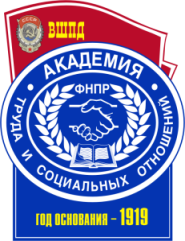 ИСТОРИЯ УПРАВЛЕНЧЕСКОЙ МЫСЛИНаправление подготовки38.03.04 Государственное и муниципальное управлениеНаправленность/профиль подготовкиГосударственная и муниципальная службаСтепень/квалификация выпускникабакалаврФорма обученияочная, заочнаяФГОС ВО № 1567 от 10.12.2014 г.Год набора - 20171Планируемые результаты обучения по дисциплине, соотнесенные с планируемыми результатами освоения образовательной программы52Место дисциплины в структуре образовательной программы63Объем дисциплины в зачетных единицах с указанием количества академических часов, выделенных на контактную работу обучающихся с преподавателем (по видам занятий) и на самостоятельную работу обучающихся64Содержание дисциплины, структурированное по темам (разделам) с указанием отведенного на них количества академических или астрономических часов и видов учебных занятий74.1Структура дисциплины74.2Содержание дисциплины84.3План практических занятий94.4Лабораторные занятия205Перечень учебно-методического обеспечения для самостоятельной работы обучающихся по дисциплине 215.1Рекомендуемая литература215.2Перечень учебно-методического обеспечения для СМР к разделу 1225.3Перечень учебно-методического обеспечения для СМР к разделу 2235.4Перечень учебно-методического обеспечения для СМР к разделу 3245.5Основные термины и понятия256Фонд оценочных средств для проведения промежуточной аттестации обучающихся по дисциплине (модулю)307Основная и дополнительная литература, необходимая для освоения дисциплины (модуля)307.1Основная литература307.2Дополнительная литература317.3Нормативные правовые акты, материалы судебной практики327.4Периодические издания328Ресурсы информационно-телекоммуникационной сети «Интернет», необходимые для освоения дисциплины (модуля)329Методические указания для обучающихся по освоению дисциплины (модуля)339.1Методические указания по изучению дисциплины и организации самостоятельной работы студента339.2Методические указания по подготовке к практическим занятиям	 349.3Методические указания по подготовке к лабораторным занятиям369.4Методические указания по выполнению и оформлению контрольных работ369.5Методические указания по выполнению и оформлению курсовых работ369.6Методические указания по подготовке к зачету3610Информационные технологии, используемые при осуществлении образовательного процесса по дисциплине, включая перечень программного обеспечения и информационных справочных систем	  3811Материально-техническая база, необходимая для осуществления образовательного процесса по дисциплине 3812Образовательные технологии39Приложение № 1 к разделу № 6 Фонд оценочных средств для проведения промежуточной аттестации обучающихся по дисциплине406.1.Перечень компетенций с указанием этапов их формирования406.2Описание показателей, критериев оценивания компетенций, шкал оценивания406.3Типовые контрольные задания или иные материалы, необходимые для оценки знаний, умений, навыков и (или) опыта деятельности, характеризующих этапы формирования компетенций в процессе освоения дисциплины436.3.1Типовые контрольные вопросы для подготовки к зачету по дисциплине436.3.2Типовые практические задачи 446.3.3Тестовые материалы для проведения текущей аттестации446.3.4Тематика курсовых работ646.3.5Тематика контрольных работ646.4Дополнительные задания646.4.1Темы рефератов 646.4.2Темы эссе676.5Методические материалы, определяющие процедуры оценивания знаний, умений, навыков и (или) опыта деятельности, характеризующих этапы формирования компетенций72Объем дисциплиныВсего часовВсего часовОбъем дисциплиныДля ОФОДля ЗФООбщая трудоемкость дисциплины(зачетных един/часов)1/361/36Контактная работа обучающихся с преподавателем (по видам учебных занятий) (всего)Контактная работа обучающихся с преподавателем (по видам учебных занятий) (всего)Контактная работа обучающихся с преподавателем (по видам учебных занятий) (всего)Аудиторная работа (всего)108в том числе:в том числе:в том числе:Лекции22Практические занятия86Самостоятельная работа обучающегося (всего)2624Вид промежуточной аттестации ЗачетЗачет№п/пМодули,разделы, темыАудиторный фонд (в час.)Аудиторный фонд (в час.)Аудиторный фонд (в час.)Аудиторный фонд (в час.)Аудиторный фонд (в час.)Аудиторный фонд (в час.)Аудиторный фонд (в час.)СРС(час)Компетенции№п/пМодули,разделы, темыВсегоВ т.ч. в инт.формеЛекцВ том числе лекц. в инт.формеЛаб.ПрактВ том числе практ. в инт.формеСРС(час)КомпетенцииРаздел 1. Условия и факторы возникновения менеджмента, эволюция управленческой мыслиРаздел 1. Условия и факторы возникновения менеджмента, эволюция управленческой мыслиРаздел 1. Условия и факторы возникновения менеджмента, эволюция управленческой мыслиРаздел 1. Условия и факторы возникновения менеджмента, эволюция управленческой мыслиРаздел 1. Условия и факторы возникновения менеджмента, эволюция управленческой мыслиРаздел 1. Условия и факторы возникновения менеджмента, эволюция управленческой мыслиРаздел 1. Условия и факторы возникновения менеджмента, эволюция управленческой мыслиРаздел 1. Условия и факторы возникновения менеджмента, эволюция управленческой мыслиРаздел 1. Условия и факторы возникновения менеджмента, эволюция управленческой мыслиРаздел 1. Условия и факторы возникновения менеджмента, эволюция управленческой мыслиОК-2ОК-31.1Предпосылки возникновения менеджмента. 1-0.5--0.5-2ОК-2ОК-31.2Этапы эволюции управленческой мысли. Управленческие революции1-0.5--0.5-3ОК-2ОК-31.3Развитие управленческой мысли в России.1.5-0.5--1-3ОК-2ОК-3Раздел 2. Научные школы, подходы и теории в истории управленческой мыслиРаздел 2. Научные школы, подходы и теории в истории управленческой мыслиРаздел 2. Научные школы, подходы и теории в истории управленческой мыслиРаздел 2. Научные школы, подходы и теории в истории управленческой мыслиРаздел 2. Научные школы, подходы и теории в истории управленческой мыслиРаздел 2. Научные школы, подходы и теории в истории управленческой мыслиРаздел 2. Научные школы, подходы и теории в истории управленческой мыслиРаздел 2. Научные школы, подходы и теории в истории управленческой мыслиРаздел 2. Научные школы, подходы и теории в истории управленческой мыслиРаздел 2. Научные школы, подходы и теории в истории управленческой мыслиОК-2ОК-32.1Одномерные учения об управлении1----1-3ОК-2ОК-32.2Синтетические учения об управлении1----1-3ОК-2ОК-32.3Основные школы и подходы в менеджменте1----1-3ОК-2ОК-32.4Теории мотивации, лидерства, власти в менеджменте.1.510.5--113ОК-2ОК-3Раздел 3. Национально-исторические особенности и модели менеджментаРаздел 3. Национально-исторические особенности и модели менеджментаРаздел 3. Национально-исторические особенности и модели менеджментаРаздел 3. Национально-исторические особенности и модели менеджментаРаздел 3. Национально-исторические особенности и модели менеджментаРаздел 3. Национально-исторические особенности и модели менеджментаРаздел 3. Национально-исторические особенности и модели менеджментаРаздел 3. Национально-исторические особенности и модели менеджментаРаздел 3. Национально-исторические особенности и модели менеджментаРаздел 3. Национально-исторические особенности и модели менеджментаОК-2ОК-33.1Модели менеджмента в различных странах и их особенности.1----1-3ОК-2ОК-33.2Развитие сфер использования менеджмента.11---113ОК-2ОК-3ИТОГОИТОГО1022--8226№п/пМодули,разделы, темыАудиторный фонд (в час.)Аудиторный фонд (в час.)Аудиторный фонд (в час.)Аудиторный фонд (в час.)Аудиторный фонд (в час.)Аудиторный фонд (в час.)Аудиторный фонд (в час.)СРС(час)Компетенции№п/пМодули,разделы, темыВсегоВ т.ч. в инт.формеЛекцВ том числе лекц. в инт.формеЛаб.ПрактВ том числе практ. в инт.формеСРС(час)КомпетенцииРаздел 1. Условия и факторы возникновения менеджмента, эволюция управленческой мыслиРаздел 1. Условия и факторы возникновения менеджмента, эволюция управленческой мыслиРаздел 1. Условия и факторы возникновения менеджмента, эволюция управленческой мыслиРаздел 1. Условия и факторы возникновения менеджмента, эволюция управленческой мыслиРаздел 1. Условия и факторы возникновения менеджмента, эволюция управленческой мыслиРаздел 1. Условия и факторы возникновения менеджмента, эволюция управленческой мыслиРаздел 1. Условия и факторы возникновения менеджмента, эволюция управленческой мыслиРаздел 1. Условия и факторы возникновения менеджмента, эволюция управленческой мыслиРаздел 1. Условия и факторы возникновения менеджмента, эволюция управленческой мыслиРаздел 1. Условия и факторы возникновения менеджмента, эволюция управленческой мыслиОК-2ОК-31.1Предпосылки возникновения менеджмента. 1-0.5--0.5-2ОК-2ОК-31.2Этапы эволюции управленческой мысли. Управленческие революции1-0.5--0.5-2ОК-2ОК-31.3Развитие управленческой мысли в России.1-0.5--0.5-2ОК-2ОК-3Раздел 2. Научные школы, подходы и теории в истории управленческой мыслиРаздел 2. Научные школы, подходы и теории в истории управленческой мыслиРаздел 2. Научные школы, подходы и теории в истории управленческой мыслиРаздел 2. Научные школы, подходы и теории в истории управленческой мыслиРаздел 2. Научные школы, подходы и теории в истории управленческой мыслиРаздел 2. Научные школы, подходы и теории в истории управленческой мыслиРаздел 2. Научные школы, подходы и теории в истории управленческой мыслиРаздел 2. Научные школы, подходы и теории в истории управленческой мыслиРаздел 2. Научные школы, подходы и теории в истории управленческой мыслиРаздел 2. Научные школы, подходы и теории в истории управленческой мыслиОК-2ОК-32.1Одномерные учения об управлении0.5----0.5-3ОК-2ОК-32.2Синтетические учения об управлении0.5----0.5-3ОК-2ОК-32.3Основные школы и подходы в менеджменте0.5----0.5-3ОК-2ОК-32.4Теории мотивации, лидерства, власти в менеджменте.1.510.5--113ОК-2ОК-3Раздел 3. Национально-исторические особенности и модели менеджментаРаздел 3. Национально-исторические особенности и модели менеджментаРаздел 3. Национально-исторические особенности и модели менеджментаРаздел 3. Национально-исторические особенности и модели менеджментаРаздел 3. Национально-исторические особенности и модели менеджментаРаздел 3. Национально-исторические особенности и модели менеджментаРаздел 3. Национально-исторические особенности и модели менеджментаРаздел 3. Национально-исторические особенности и модели менеджментаРаздел 3. Национально-исторические особенности и модели менеджментаРаздел 3. Национально-исторические особенности и модели менеджментаОК-2ОК-33.1Модели менеджмента в различных странах и их особенности.1----1-3ОК-2ОК-33.2Развитие сфер использования менеджмента.11---113ОК-2ОК-3ИТОГОИТОГО822--6224№ п/пАвтор, название, выходные данные, место издания, изд-во год изданияНаличие в ЭБСВсемирная история: учебник для студентов вузов / Г.Б.Поляк, А.Н.Маркова, И.А.Андреева [и др.]; под редакцией Г.Б.Поляк, А.Н.Маркова. — 3-е изд. — Москва: ЮНИТИ-ДАНА, 2017. — 888 c. — ISBN 978-5-238-01493-7. — Текст: электронный // Электронно-библиотечная система IPR BOOKS: [сайт]. — URL: https://www.iprbookshop.ru/71211.html*Мухаев, Р.Т. История государственного управления в России: учебник для студентов вузов, обучающихся по специальности «Государственное и муниципальное управление» (080504) / Р.Т.Мухаев. — Москва: ЮНИТИ-ДАНА, 2017. — 607 c. — ISBN 978-5-238-01254-4. — Текст: электронный // Электронно-библиотечная система IPR BOOKS: [сайт]. — URL: https://www.iprbookshop.ru/81633.html*№ п/пАвтор, название, выходные данные, место издания, изд-во год изданияНаличие в ЭБССафронова, А.М. История государственных учреждений России: 1917–2000-е гг.: учебное пособие / А.М.Сафронова ; под редакцией А.В.Черноухова. — Екатеринбург: Издательство Уральского университета, 2017. — 136 c. — ISBN 978-5-7996-2108-7. — Текст: электронный // Электронно-библиотечная система IPR BOOKS: [сайт]. — URL: https://www.iprbookshop.ru/107041.html*Васильева, Г.М. История европейской ментальности : учебное пособие / Г.М.Васильева. — 2-е изд. — Новосибирск: Новосибирский государственный университет экономики и управления «НИНХ», 2017. — 228 c. — ISBN 978-5-7014-0831-7. — Текст: электронный // Электронно-библиотечная система IPR BOOKS: [сайт]. — URL: https://www.iprbookshop.ru/87115.html*Кобзева, Т.А. История местного самоуправления: зарубежный и отечественный опы : учебно-методическое пособие для бакалавров / Т.А.Кобзева, А.В.Кобзев. — Ульяновск: Ульяновский государственный педагогический университет имени И.Н. Ульянова, 2017. — 60 c. — ISBN 2227-8397. — Текст: электронный // Электронно-библиотечная система IPR BOOKS: [сайт]. — URL: https://www.iprbookshop.ru/86308.html*Ковтун, О.И. История экономических учений: учебное пособие / О.И.Ковтун, Е.Ю.Захарова. — Новосибирск: Новосибирский государственный университет экономики и управления «НИНХ», 2017. — 208 c. — ISBN 978-5-7014-0829-4. — Текст: электронный // Электронно-библиотечная система IPR BOOKS: [сайт]. — URL: https://www.iprbookshop.ru/87116.html*Половинкина, М.Л. История чиновничества: курс лекций / М.Л.Половинкина. — Липецк: Липецкий государственный технический университет, ЭБС АСВ, 2016. — 71 c. — ISBN 978-5-88247-804-8. — Текст: электронный // Электронно-библиотечная система IPR BOOKS: [сайт]. — URL: https://www.iprbookshop.ru/73075.html*Колдушко, А.А. История государственного управления в России в документах. ХХ век: хрестоматия / А.А.Колдушко. — Пермь: Пермский национальный исследовательский политехнический университет, 2015. — 87 c. — ISBN 978-5-398-01453-2. — Текст: электронный // Электронно-библиотечная система IPR BOOKS: [сайт]. — URL: https://www.iprbookshop.ru/105572.html*Ильин С.В., Экономическая история России : учебно-методическое пособие / Ильин С.В. — Москва : Прометей, 2015. — 316 c. — ISBN 978-5-9906550-4-1. — Текст: электронный // Электронно-библиотечная система IPR BOOKS: [сайт]. — URL: https://www.iprbookshop.ru/58210.html*Теория менеджмента: история управленческой мысли, теория организации, организационное поведение [Электронный ресурс]: учебник/ Е.В. Алябина [и др.].— Электрон.текстовые данные.— Новосибирск: Новосибирский государственный технический университет, 2014.— 705 c.— Режим доступа: http://www.iprbookshop.ru/47701.— ЭБС «IPRbooks», по паролю*Лукичева В.В. История экономической мысли в лицах и текстах. Русский язык. II сертификационный уровень [Электронный ресурс]: учебное пособие по научному стилю речи/ Лукичева В.В.— Электрон.текстовые данные.— М.: Российский университет дружбы народов, 2013.— 52 c.— Режим доступа: http://www.iprbookshop.ru/22158.— ЭБС «IPRbooks», по паролю*Михненко П.А. Теория менеджмента [Электронный ресурс]: учебник/ Михненко П.А.— Электрон.текстовые данные.— М.: Московский финансово-промышленный университет «Синергия», 2012.— 304 c.— Режим доступа: http://www.iprbookshop.ru/17048.— ЭБС «IPRbooks», по паролю*№ п/пНазваниеПринятИсточникВсеобщая декларация прав человекапринята на третьей сессии Генеральной Ассамблеи ООН резолюцией 217 А (III) от 10 декабря 1948 г.СПС «Консультант Плюс»Всеобщая Декларация прав человекаООН, 1948 г.СПС «Консультант Плюс»Концепция социального государства Российской Федерации Разработана Временным творческим коллективом; обсуждена и одобрена на заседании круглого стола в Академии труда и социальных отношений 19 ноября 2002 г.; рассмотрена и одобрена на заседании «круглого стола» в Государственной Думе Федерального Собрания Российской Федерации 10 ноября 2003 г. с учетом предложений министерств, ведомств и государственных внебюджетных фондов; одобрена участниками научно-практической конференции в Академии труда и социальных отношений 20 января 2004 г.СПС «Консультант Плюс№ п/пДанные изданияНаличие в библиотеке филиалаНаличие в ЭБСДругой источникЭкономический журнал-*-Экономическое развитие России-*-Экономика и современный менеджмент: теория и практика-*-Управление-*-Управление большими системами-*-Управление в современных системах-*-Проблемы управления-*-Государственное и муниципальное управление. Ученые записки-*-№ п/пИнтернет ресурс (адрес)Описание ресурсаhttp://www.faito.ru/pages/eicatalog/3/92Плотицына Л.А. История государственного управления в России. Альбом наглядных пособий.www.amr.ruАссоциация менеджеров Россииwww.soc-otvet.ruсайт по КСО, поддерживаемый Агентством социальной информацииwww.rspp.ruРоссийский союз промышленников и предпринимателейwww.asi.org.ruАгентство социальной информацииwww.goldenheart.ruсайт по спонсорству, благотворительности, меценатству «Золотое сердце», спонсорская программа поддержки социально-значимых событийhttp://www.un.org/ru/documents/decl_conv/declarations/declhr.shtmlофициальный сайт ООН, декларация прав человекаhttp://gtmarket.ru/laboratory/expertize/2010/2596Новости гуманитарных технологий. Гуманитарное развитие в России и за рубежом. Экспертно-аналитический Портал№ п/пНазвание программы/СистемыОписание программы/СистемыСПС «КонсультантПлюс»Справочно-поисковая система, в которой аккумулирован весь спектр продуктов направленный на то, чтобы при принятии того или иного решения пользователь обладал всей полнотой информации. Ежедневно в систему вводятся тысячи новых документов, полученных из разных источников: органов власти и управления, судов, экспертов.Официальный сайт Филиалаhttp://kubisep.ru/Программное обеспечение- ESET NOD 32 Antivirus Business Edition - Пакет офисных приложений ApacheOpenOffice - свободное программное обеспечение. ЭБС- ЭБС «IPRbooks» - Электронная библиотека ОУП ВО «АТиСО» - Электронная полнотекстовая база данных филиала Автоматизированная система управления- АСУ «СПРУТ»Аудитория № 312 Мультимедийная аудитория № 404Компьютерный класс 2Мультимедийная аудитория № 102Учебная аудитория № 201 БМультимедийная аудитория № 203Учебная аудитория № 307Мультимедийная аудитория № 306- Столы;- стулья;- учебная доска;- монитор- Компьютеры – 7, объединенные в единую локальную сеть;- ноутбук – 1;- программное обеспечение;- учебная доска.- Компьютеры – 7, объединенные в единую локальную сеть;- ноутбук – 1;- программное обеспечение;- учебная доска.- Столы;- стулья;- монитор;- компьютер;- интерактивная доска;- проектор.- Столы;- стулья;- учебная доска.-Интерактивная доска;- проектор;- дата-камера;- скайп-камера;-компьютер с выходом в интернет;- монитор.- Столы;- стулья;- учебная доска;- компьютер;- монитор;- телевизор.- Проектор;- экран;- столы;- стулья;- учебная доска;- компьютер.- ESETNOD 32 AntivirusBusinessEdition - Пакет офисных приложений ApacheOpenOffice - свободное программное обеспечение. - Система Консультант Плюс - ESET NOD 32 Antivirus Business Edition- Пакет офисных приложений ApacheOpenOffice - свободное программное обеспечение.- Система Консультант Плюс- ESET NOD 32 Antivirus Business Edition - Пакет офисных приложений ApacheOpenOffice - свободное программное обеспечение.- ESETNOD 32 AntivirusBusinessEdition- Пакет офисных приложений ApacheOpenOffice - свободное программное обеспечение.- Система Консультант Плюс- ESET NOD 32 Antivirus Business Edition- Пакет офисных приложений ApacheOpenOffice - свободное программное обеспечение.- ESETNOD 32 AntivirusBusinessEdition - Пакет офисных приложений ApacheOpenOffice - свободное программное обеспечение. - ESETNOD 32 AntivirusBusinessEdition - Пакет офисных приложений ApacheOpenOffice - свободное программное обеспечение.№ п/пКод формируемой компетенции и ее содержаниеЭтапы (семестры) формирования компетенции в процессе освоения дисциплиныЭтапы (семестры) формирования компетенции в процессе освоения дисциплины№ п/пКод формируемой компетенции и ее содержаниеОчная форма обученияЗаочная форма обученияОК-273ОК-373Показатели оцениванияКритерии оценивания компетенцийШкала оцениванияПонимание смысла компетенцииИмеет базовые общие знания в рамках диапазона выделенных задач (1 балл)Понимает факты, принципы, процессы, общие понятия в пределах области исследования. В большинстве случаев способен выявить достоверные источники информации, обработать, анализировать информацию. (2 балла)Имеет фактические и теоретические знания в пределах области исследования с пониманием границ применимости (3 балла)Минимальный уровеньБазовый уровеньВысокий уровеньОсвоение компетенции в рамках изучения дисциплиныНаличие основных умений, требуемых для выполнения простых задач. Способен применять только типичные, наиболее часто встречающиеся приемы по конкретной сформулированной (выделенной) задаче (1 балл)Имеет диапазон практических умений, требуемых для решения определенных проблем в области исследования. В большинстве случаев способен выявить достоверные источники информации, обработать, анализировать информацию. (2 балла)Имеет широкий диапазон практических умений, требуемых для развития творческих решений, абстрагирования проблем. Способен выявлять проблемы   и умеет находить способы решения, применяя современные методы и технологии. (3 балла)Минимальный уровеньБазовый уровеньВысокий уровеньСпособность применять на практике знания, полученные в ходе изучения дисциплиныСпособен работать при прямом наблюдении. Способен применять теоретические знания к решению конкретных задач. (1 балл)Может взять на себя  ответственность за завершение задач в исследовании, приспосабливает свое поведение к обстоятельствам в решении проблем. Затрудняется в решении сложных, неординарных проблем, не выделяет типичных ошибок и возможных сложностей при решении той или иной проблемы (2 балла)Способен контролировать работу, проводить оценку, совершенствовать действия работы. Умеет выбрать эффективный прием решения задач по возникающим проблемам.  (3 балла)Минимальный уровеньБазовый уровеньВысокий уровень№ п/пОценка уровня подготовкиХарактеристика ответа(экзамен, устные ответы)Процент результативности (правильных ответов)15/Отлично– полно раскрыто содержание материала;– материал изложен грамотно, в определенной логической последовательности;– продемонстрировано системное и глубокое знание программного материала;– точно используется терминология;– показано умение иллюстрировать теоретические положения конкретными примерами, применять их в новой ситуации;– продемонстрировано усвоение ранее изученных сопутствующих вопросов, сформированность и устойчивость компетенций, умений и навыков;– ответ прозвучал самостоятельно, без наводящих вопросов;– продемонстрирована способность творчески применять знание теории к решению профессиональных задач;– продемонстрировано знание современной учебной и научной литературы;– допущены одна – две неточности при освещении второстепенных вопросов, которые исправляются по замечанию.80 - 10024/Хорошо – вопросы излагаются систематизировано и последовательно;– продемонстрировано умение анализировать материал, однако не все выводы носят аргументированный и доказательный характер;– продемонстрировано усвоение основной литературы.– ответ удовлетворяет в основном требованиям на оценку «5», но при этом имеет один из недостатков: в изложении допущены небольшие пробелы, не исказившие содержание ответа; допущены один – два недочета при освещении основного содержания ответа, исправленные по замечанию преподавателя; допущены ошибка или более двух недочетов при освещении второстепенных вопросов, которые легко исправляются по замечанию преподавателя. 70 - 7933/Удовлетворительно– неполно или непоследовательно раскрыто содержание материала, но показано общее понимание вопроса и продемонстрированы умения, достаточные для дальнейшего усвоения материала;– усвоены основные категории по рассматриваемому и дополнительным вопросам;– имелись затруднения или допущены ошибки в определении понятий, использовании терминологии, исправленные после нескольких наводящих вопросов;– при неполном знании теоретического материала выявлена недостаточная сформированность компетенций, умений и навыков, студент не может применить теорию в новой ситуации;– продемонстрировано усвоение основной литературы.60 - 6942/Неудовлетворительно– не раскрыто основное содержание учебного материала;– обнаружено незнание или непонимание большей или наиболее важной части учебного материала;– допущены ошибки в определении понятий, при использовании терминологии, которые не исправлены после нескольких наводящих вопросов- не сформированы компетенции, умения и навыки,  количество баллов за освоение компетенций менее 3.- отказ от ответа или отсутствие ответаменее 60№ п/пОценка Характеристика ответаПроцент результативности (правильных ответов)15/Отлично/зачтеноМатериал раскрыт полностью, изложен логично, без существенных ошибок, выводы доказательны и опираются на теоретические знания80 - 10024/Хорошо/зачтеноОсновные положения раскрыты, но в изложении имеются незначительные ошибки выводы доказательны, но содержат отдельные неточности70 - 7933/Удовлетворительно/зачтеноИзложение материала не систематизированное, выводы недостаточно доказательны, аргументация слабая.60 - 6942/Неудовлетворительно/зачтеноНе раскрыто основное содержание материала, обнаружено не знание основных положений темы. Не сформированы компетенции, умения и навыки. менее 60№ п/пОценка за ответХарактеристика ответаПроцент результативности (правильных ответов)1ЗачтеноДостаточный объем знаний в рамках изучения дисциплиныВ ответе используется научная терминология.Стилистическое и логическое изложение ответа на вопрос правильноеУмеет делать выводы без существенных ошибокВладеет инструментарием изучаемой дисциплины, умеет его использовать в решении стандартных (типовых) задач.Ориентируется в основных теориях, концепциях и направлениях по изучаемой дисциплине.Активен на практических (лабораторных) занятиях, допустимый уровень культуры исполнения заданий.60 - 1002Не зачтеноНе достаточно полный объем знаний в рамках изучения дисциплиныВ ответе не используется научная терминология.Изложение ответа на вопрос  с существенными стилистическими и логическими ошибками. Не умеет делать выводы по результатам изучения дисциплиныСлабое владение инструментарием изучаемой дисциплины, не компетентность в решении стандартных (типовых) задач.Не умеет ориентироваться в основных теориях, концепциях и направлениях по изучаемой дисциплине.Пассивность на практических (лабораторных) занятиях, низкий уровень культуры исполнения заданий.Не сформированы компетенции, умения и навыки. Отказ от ответа или отсутствие ответа.менее 60Процент результативности (правильных ответов)Оценка уровня подготовкиОценка уровня подготовкиПроцент результативности (правильных ответов)балл (отметка)вербальный аналог80 - 1005отлично70 ÷ 794хорошо60 ÷ 693удовлетворительноменее 602неудовлетворительноОтветы к тестовым заданиям базового уровня сложностиОтветы к тестовым заданиям базового уровня сложностиОтветы к тестовым заданиям базового уровня сложностиОтветы к тестовым заданиям базового уровня сложностиОтветы к тестовым заданиям базового уровня сложностиОтветы к тестовым заданиям базового уровня сложностиОтветы к тестовым заданиям базового уровня сложностиОтветы к тестовым заданиям базового уровня сложностиОтветы к тестовым заданиям базового уровня сложностиОтветы к тестовым заданиям базового уровня сложностиОтветы к тестовым заданиям базового уровня сложностиОтветы к тестовым заданиям базового уровня сложностиОтветы к тестовым заданиям базового уровня сложностиОтветы к тестовым заданиям базового уровня сложностиОтветы к тестовым заданиям базового уровня сложностиОтветы к тестовым заданиям базового уровня сложностиВопрос123456789101112131415Ответ вбвгагбббвгвгбаВопрос 161718192021222324252627282930Ответ гббавгббвагвббаВопрос313233343536373839404142434445Ответ габаебавгвгвбббВопрос 464748495051525354555657585960Ответ гббаввввбдабгбвВопрос616263646566676869707172737475Ответ ваббввввабвгагбВопрос 767778798081828384858687888990Ответ ваагвабвввгбвбгВопрос919293949596979899100101102103104105Ответ бввввгввввгвгбаВопрос 106107108109110111112113114115116117118119120Ответ ггвгдббвабаавгвВопрос121122123124125126127128129130131132133134135Ответ гбгвввгабагвввбВопрос136137138139140141142143144145146147148149150Ответ баавгбвггввгвбаВопрос151152153154155156157158159Ответ гбабвабгб